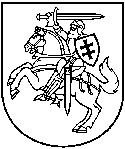 APLINKOS APSAUGOS AGENTŪRATARŠOS INTEGRUOTOS PREVENCIJOS IR KONTROLĖSLEIDIMAS Nr. 4/25/T-K.3-17/2017(Juridinio asmens kodas)AB„Kaišiadorių paukštynas“ Paukštininkų g. 15A ir Paukštininkų g. 16, Kaišiadorys, tel. +370 346 51034(ūkinės veiklos objekto pavadinimas, adresas, telefonas)AB„Kaišiadorių paukštynas“ Paukštininkų g. 15, Kaišiadorys, tel. +370 346 51034,faks.: +370 346 52310, el.p.: kaisiadoriu.paukstynas@kggroup.eu (veiklos vykdytojas, jo adresas, telefono, fakso Nr., elektroninio pašto adresas)Leidimą (be priedų) sudaro 187 lapai.Išduotas 2007 m. sausio 2 d. Kauno RAAD Nr. 4/25Atnaujintas 2009 m. spalio 26 d.Koreguotas 2011 m. spalio 10 dPakeistas 2017 m. balandžio 07 d. Aplinkos apsaugos agentūros					Pakeistas 2023 m. vasario      d.                                                                                                    A.V.Paraiška leidimui pakeisti suderinta su: Nacionaliniu visuomenės sveikatos centro prie Sveikatos apsaugos ministerijos Kauno departamentu 2022-12-06 raštu Nr. (2-11 14.3.12 Mr)2-58185______________________________________________________________________________(derinusios institucijos pavadinimas, suderinimo data)I. BENDROJI DALIS1. Įrenginio pavadinimas, gamybos (projektinis) pajėgumas arba vardinė (nominali) šiluminė galia, vieta (adresas).AB „Kaišiadorių paukštynas“ veikla vykdoma adresu Paukštininkų g. 15A, Paukštininkų g., Kaišiadorys. Teritorija yra vakarinėje Kaišiadorių miesto dalyje, 2,4 km atstumu nuo miesto centro. Šiaurinę sklypo dalį riboja geležinkelio kelias, pietinę – Triliškių miškas ir sodų bendrija „Baltasis Berželis“, rytinę – Triliškių miškas, vakarinę – UAB „Girelės paukštynas“ ir Mažosios Juodiškės kaimas. AB Kaišiadorių paukštynas paukštidžių vietų ir auginamų broilerių skaičius pateiktas lentelėje žemiau:2. Ūkinės veiklos aprašymas.Viščiukų broilerių auginimo ir produkcijos gamybos supaprastinta technologinė schema pateikta atitinkamai 10.1 ir 10.2 pav. Į ūkinės veiklos objekto teritoriją atvežami ir/ar išperinami viščiukai broileriai (12,789 mln. vnt. per metus). Jie laikomi ant paukštidžių grindų, kurios išklotos durpiniu kraiku (apie 11.000 m3/metus). Viščiukai broileriai maitinami kombinuotu pašaru (46.400 t/metus) bei girdomi vandeniu (55.000 m3/metus) iš nuosavų požeminio vandens gręžinių. Inkubaciniame ceche per metus galima išperinti iki 9,795 mln. vnt. kiaušinių.10.1 pav. Broilerių paukščių auginimo supaprastinta procesų schemaKai viščiukų broileriai išauginami iki tam tikro amžiaus, jie perkeliami į kitus ūkinės veiklos objekto gamybinius barus, paukštidės lieka tuščios. Tada jos yra dezinfekuojamos įvairiais cheminiais preparatais (50,55 t/metus) bei vandeniu (3.150 m3/metus), taigi susidaro paukštidžių plovimo nuotekos. Viščiukų broilerių auginimo metu susidaro mėšlas (21.000 t/metus) (veiklos metu susidarančio mėšlo skaičiuoklė pateikta 4 priede). Taip pat veiklos metu susidaro apie 1.176 t/metus kritusių paukščių. Dėl kritusių paukščių utilizavimo sudaryta sutartis su gyvulinės kilmės produktų tvarkymo įmone UAB „Rietavo veterinarinė sanitarija“ (sutartis pridedama 11 priede). Kritę paukščiai iš paukštidžių surenkami kas dieną, iki išvežimo utilizavimui saugomi specialiuose konteineriuose šaltai, laikantis veterinarinių reikalavimų. Užauginti viščiukai broileriai vežami į skerdyklą kur gaunama broilerių skerdiena, kuri perduodama į produkcijos gamybos barą. Iš paukštidžių, inkubacinio cecho bei skerdyklos patalpų šildymo metu į aplinkos orą patenka anglies monoksidas (A) bei azoto oksidai (A).Produkcijos gamybos bare (10.2 pav.) iš broilerių skerdienos gaminama įvairi produkcija: virti ir virti – rūkyti gaminiai iš vištienos, įvairūs vyniotiniai, kepsneliai (viso 5.485 t/metus). Paukščių skerdimo metu susidaro šalutiniai gyvūniniai produktai, kurių dalis yra parduodama, o kita dalis perdirbama utilizacijos ceche. Pagaminta produkcija supakuojama pakavimo medžiagomis (900 t/metus). Produkcijos pakavimo metu susidaro popieriaus ir kartono pakuotės atliekos (15 01 01) bei plastikinės pakuotės atliekos (15 01 02). Broilerių skerdienos plovimo bei kitoms reikmėms naudojamas vanduo (242.645 m3/metus), taigi susidaro gamybinės nuotekos. 10.2 pav. Produkcijos gamybos supaprastinta išeigos schemaPaukščių skerdimo metu susidarančios skerdienos atliekos (šalutiniai gyvūniniai produktai) perdirbamos utilizacijos ceche. Iš skerdienos atliekų gaunama produkcija: mėsos-kaulų miltai (1.500 t/metus), plunksnų-kraujo miltai (1.308 t/metus), techniniai riebalai (225 t/metus). Utilizacijos ceche esančios riebalų talpos, masės talpos, virimo katilų, miltų aušinimo transporterių, preso, žaliavų patalpos, perdirbimo patalpos, pakavimo patalpos, sietų eksploatavimo metu į aplinkos orą patenka amoniakas, sieros vandenilis, merkaptanai ir kiti tioalkoholiai ir tioesteriai. Supaprastinta technologinė schema pateikta 10.3 pav. Atsižvelgiant į situaciją rinkoje, dalis skerdimo metu susidarančių šalutinių gamybinių mėsos produktų yra atvėsinami ir gali būti parduodami kaip pašaras švelniakailiams žvėreliams. Tokiu atveju atitinkamai sumažėja produktų perdirbamas kiekis ir pagaminamos produkcijos kiekis. Kogeneracinėje jėgainėje elektros (6.535.000 kWh/metus) ir šiluminės (60.166.300 kWh/metus) energijos gamybai naudojamos gamtinės dujos (7.617.998 m3/metus). Įrenginių aušinimui naudojamas vanduo (5.700 m3/metus), taigi susidaro gamybinės nuotekos. Elektros ir šiluminės energijos gamybos metu į aplinkos orą patenka anglies monoksidas (A), azoto oksidai (A), lakieji organiniai junginiai (10.4 pav.).10.3 pav. Gyvulių audinių (skerdienos) produktų apdorojimo supaprastinta išeigos schema10.4 pav. Elektros ir šiluminės energijos gamybos supaprastinta išeigos schemaŪkinės veiklos objekte veikia pagalbinės tarnybos: skalbykla, stalių dirbtuvės, suvirinimo postas, autotransporto remonto dirbtuvės, požeminio kuro saugojimo rezervuaras. Vykdomų technologinių procesų schema, nurodant įeinančius žaliavų, susidarančius produkcijos ar produktų bei išeinančius nuotekų ar atliekų, bei išmetimų į orą srautus pateikta 10.5 pav. Pagalbinių tarnybų skalbykloje yra naudojamas vanduo (22.668 m3/metus), taigi susidaro gamybinės nuotekos. Suvirinimo poste yra naudojami elektrodai (0,0936 t/metus). Suvirinimo metu į aplinkos orą patenka geležis ir jos junginiai bei manganas, mangano oksidai ir kiti mangano junginiai. Stalių dirbtuvėse naudojami biocidai, medienos savybėms apsaugoti bei alyva įrenginių darbui. Stalių dirbtuvėse medienos apdirbimo metu susidaro medienos pjuvenos bei drožlės, kurios panaudojamos paukštidėms iškloti. Medienos apdirbimo staklių eksploatavimo metu į aplinkos orą patenka kietosios dalelės (C). Nuo požeminio kuro saugojimo rezervuaro į aplinkos orą patenka lakūs organiniai junginiai (angliavandeniliai). Autotransporto remonto metu susidaro variklio, pavarų dėžės ir tepalinės alyvos atliekos (13 02 08*), tepalų filtrai (16 01 07*), kuro filtrai (16 01 21*), oro filtrai (16 01 21*), naudotos padangos (16 01 03), švino akumuliatoriai (16 06 01*), sorbentai, užteršti pavojingų cheminių medžiagų likučiais (15 02 02*). Patalpų eksploatacijos metu susidaro panaudotos dienos šviesos lempos (20 01 21*).10.5 pav. Pagalbinės tarnybos vykdomų technologinių procesų išeigos schemaMėšlo tvarkymas. Paukščių auginimo metu susidaro šiai veiklai būdingas produktas – mėšlas. AB Kaišiadorių paukštynas per metus susidaro apie 21.000 t mėšlo (skaičiuoklė pateikta 4 priede). AB Kaišiadorių paukštynas paukštidėse susikaupęs kraikinis mėšlas specialiu buldozeriu – krautuvu sustumiamas, pakraunamas į transporto priemonę ir išvežamas ūkininkams pagal sudarytas sutartis. Nesant galimybės išvežti mėšlą ūkininkams jis gali būti vežamas į pastogės tipo kraikinio mėšlo mėšlidę, esančią už 300 metrų nuo paukštyno. Mėšlidėje gali būti sandėliuojama iki 2,6 proc. susidarančio mėšlo kiekio. Vienu metu laikomas mėšlo ir nuotekų valymo dumblo kiekis mėšlidėje – iki 500 t.Dengtoje pastogės tipo mėšlidėje kraikinis mėšlas mobiliais krautuvais kraunamas iki 8 m storio sluoksniu. Prie mėšlidės įrengtas 10 m3 rezervuaras su siurbline užterštoms lietaus nuotekoms surinkti nuo prieš mėšlidę esamos transporto manevravimo aikštelės. Iš rezervuaro nuotekos siurbliu periodiškai išlaistomos virš kraikinio mėšlo. Vadovaujantis 2010-07-14 Aplinkos ministro ir žemės ūkio ministro įsakymu Nr. D1-367/3D-342 patvirtintu „Mėšlo ir srutų tvarkymo aplinkosaugos reikalavimų aprašu“ (Žin., 005, Nr. 92-3434, TAR 2020-26702) ir pagal organinių trąšų pirkimo – pardavimo sutartis mėšlas atiduodamas ūkininkams.AB Kaišiadorių paukštynas mėšlidėje gali būti laikomas įmonei priklausančio nutolusio Vilkiškių padalinio kraikinis mėšlas (1.166,7 m³ arba 647,5 t). Dumblo tvarkymas. Nuotekų apvalymo pirminiais nuotekų valymo įrenginiais metu susidaro nuotekų dumblas – (3.650 m³/m arba 2.190 t/m). Flotatoriuje atskirtas dumblas surenkamas požeminėje 60 m³ dumblo surinkimo talpoje, kurioje veikia 2 lėtaeigės dumblo maišyklės palaikančios tolygią dumblo koncentraciją visoje talpoje. Iš čia dumblo siurbliu dumblas paduodamas į centrifugą, kurioje šis šalutinis produktas nuvandenijamas. Nusausintas dumblas transporteriu surenkamas į priekabą ir išvežamas į AB „Kaišiadorių paukštynas“ mėšlidę, kurioje maišomas su mėšlu. Nusausinto dumblo kiekis išvežamas į mėšlidę 451 t/metus. Dumblo ir mėšlo mišinys pastoviai perduodamas ūkininkams pagal sutartis.  Vadovaujantis AB Kaišiadorių paukštynas nuotekų dumblo 2021-09-29 tyrimo protokolu Nr. 9322 (10 priedas), bei Aplinkos ministerijos 2001 m. birželio 29 d. įsakymu Nr. 349 „Nuotekų dumblo tvarkymo ir panaudojimo reikalavimai“, bendrovės valymo įrenginiuose susidaręs nuotekų dumblas priklauso 2 kategorijai, todėl šis dumblas gali būti naudojamas laukams tręšti.3. Veiklos rūšys, kurioms išduodamas leidimas:1 lentelė. Įrenginyje leidžiama vykdyti ūkinė veikla 4. Veiklos rūšys, kurioms priskirta šiltnamio dujas išmetanti ūkinė veikla, įrenginio gamybos (projektinis) pajėgumas. Pagal Šiltnamio dujų apyvartinių taršos leidimų išdavimo ir prekybos jais tvarkos aprašo 1 priedą veiklos rūšys, vykdomos įrenginyje, nepriskiriamos veiklos rūšims, kurioms reikalingas leidimas išmesti šiltnamio dujas.5. Informacija apie įdiegtą vadybos sistemą.Aplinkos apsaugos vadybos sistemų įmonės veikloje neįdiegta. AB Kaišiadorių paukštynas laikosi visų galiojančių aplinkosaugos įstatymų ir reglamentų, siekiant sumažinti neigiamą poveikį aplinkai. Prisideda prie aplinkos apsaugos, skatindami efektyvų sąnaudas bei taršą mažinančių darbo priemonių naudojimą.6. Asmenų atsakomybė pagal pateiktą deklaraciją.Paraiškos deklaracijoje, kurią pasirašė AB „Kaišiadorių paukštynas“ generalinis direktorius Tadas Sprindžiūnas, nurodoma, kad Paraiškoje pateikta informacija yra teisinga, tiksli ir visa.2 lentelė. Įrenginio atitikties GPGB palyginamasis įvertinimasDėl didelės apimties, įrenginio atitikimo GPGB palyginamasis įvertinimas pateiktas 14 priede.II. LEIDIMO SĄLYGOS3 lentelė. Aplinkosaugos veiksmų planasLentelė nepildoma. Aplinkosaugos veiksmų planas nerengiamas.7. Vandens išgavimas4 lentelė. Duomenys apie paviršinį vandens telkinį, iš kurio leidžiama išgauti vandenį, vandens išgavimo vietą ir leidžiamą išgauti vandens kiekįLentelė nepildoma. Vanduo iš paviršinių vandens telkinių neišgaunamas.5 lentelė. Duomenys apie leidžiamą išgauti požeminio vandens kiekį8. Tarša į aplinkos orą6 lentelė. Leidžiami išmesti į aplinkos orą teršalai ir jų kiekis7 lentelė. Leidžiama tarša į aplinkos orą8 lentelė. Leidžiama tarša į aplinkos orą esant neįprastoms (neatitiktinėms) veiklos sąlygomsLentelė nepildoma. Neįprastos (neatitiktinės) veiklos sąlygos nenumatomos.9. Šiltnamio efektą sukeliančios dujos (ŠESD)9 lentelė. Veiklos rūšys ir šaltiniai, iš kurių į atmosferą išmetamos ŠESD, nurodytos Lietuvos Respublikos klimato kaitos valdymo finansinių instrumentų įstatymo 1 priedePagal Šiltnamio dujų apyvartinių taršos leidimų išdavimo ir prekybos jais tvarkos aprašo 1 priedą veiklos rūšys, vykdomos įrenginyje, nepriskiriamos veiklos rūšims, kurioms reikalingas leidimas išmesti šiltnamio dujas.10. Teršalų išleidimas su nuotekomis į aplinką ir (arba) kanalizacijos tinklus.AB Kaišiadorių paukštynas veiklos metu susidaro gamybinės, buitinės ir paukštidžių plovimo nuotekos. Įmonėje įrengti pirminiai uždaro tipo nuotekų valymo įrenginiai (1 200 m3/d floatatorius). Normaliomis sąlygomis per valandą apvaloma 50-60 m3 nuotekų. Valytos nuotekos išleidžiamos į miesto nuotekų tinklus (sutarties kopija pateikta 10 priede). Nutekamųjų vandenų pirminė valymo sistemos principinė schema pateikta 19 pav. Gamybinės nuotekos iš AB Kaišiadorių paukštynas gamybinių cechų – skerdyklos, utilizacijos, rūkymo (mėsos perdirbimo) cechų apvalomos riebalų gaudyklėje ir kartu su skalbyklos buitinių patalpų, paukščių girdyklų nuotekomis savitaka subėga į nuotekų siurblinę. Nuotekų siurblinėje spaudiminiais siurbliais nuotekos paduodamos į nuotekų valyklą – pirminiam nuotekų apvalymui.Nuotekos patekusios į pirminius valymus pirmiausiai yra apvalomos stambiųjų teršalų šalinimo grotomis, kuriose iš nuotekų pašalinamos > 1 mm dalelės – plunksnos, skerdimo atliekos, kaulai ir kt. Atliekos surenkamos atliekų konteineryje – 1 m³. Konteineryje surenkamos atliekos išgabenamos tolimesniam atliekų utilizavimui.Stambiųjų teršalų šalinimo grotomis apvalytos nuotekos savitaka suteka į išlyginamąją talpą – 400 m³ tūrio. Išlyginamoji talpa įrengta po nuotekų valykla. Išlyginamojoje talpoje išlyginama gamybinių nuotekų taršos (BDS, riebalų, kraujo, suspenduotų medžiagų, pH) svyravimai, debito netolygumai. Išlyginamojoje talpoje įrengiamos 2 nuotekų maišyklės. Nuotekų maišyklės montuojamos ant priešingų išlyginamosios talpos sienų, skirtingose pusėse ir yra nutolę nuo krašto 1/3 nuo bendro išlyginamosios talpos sienos ilgio.Iš išlyginamosios talpos nuotekos su siurbliais – 2 vnt., valdomais lygio daviklių pagalba, paduodamos į nuotekų valymo įrenginį – flotatorių. Nuotekų siurblio pajėgumas – Q = 60-70 m³/h. Vienas siurblys dirba pastoviai, o antrasis yra atsarginis.Nuotekoms prieš patenkant į flotatorių, specialiame cheminių reagentų išsimaišymui su nuotekomis skirtame įrenginyje – flokuliatoriuje. Į nuotekas įvedami cheminiai reagentai: koaguliantas, kuris sandėliuojamas specialioje rūgštims atsparioje koagulianto laikymo talpoje 20 m3, dozuojamas su dozavimo siurbliuku, Flokuliantas –skystos formos emulsija, sandėliuojama 1 m3 konteineriuose ir dozavimui ruošiamas vandeninis flokulianto tirpalas su flokulianto paruošimo ir dozavimo įranga, Natrio šarmas – dozuojamas tik esant poreikiui, kai nuotekų pH<6. NaOH laikomas specialiame sandėliavimo pastate 1 m3 konteineriuose ir dozuojamas su siurbliuku. Cheminiai reagentai nuotekų valymo metu naudojami nepertraukiamai. Cheminių reagentų dėka flotatoriuje teršalai iš tirpios formos paverčiami į kietą (dumblą) ir suspausto oro ir vandens mišinio dėka iškeliami į vandens paviršių ir specialiais grėbtuvais pašalinami iš nuotekų. Nuotekos po valymo flotatoriumi yra surenkamos nuotekų siurblinėje (požeminė talpa), kurioje sukaupiama iki 120 m³ nuotekų (2-3 valandų išvalytų nuotekų debitas). Nuotekų siurblinėje bus išlyginami galimi išvalytų nuotekų taršos netolygumai, pagal BDS, riebalus, skendinčias medžiagas ir kt. Nuotekų siurblinėje su automatiniu mėginių paėmėju paros eigoje yra surenkamas vidutinis išvalytų nuotekų mėginys. Vamzdyne po nuotekų siurblių yra įrengtas nuotekų debitomatis vykdantis išvalytų nuotekų apskaitą. Siurblių pagalba iš siurblinės nuotekos išpumpuojamos į Kaišiadorių miesto valymo įrenginius tolimesniam valymui. Sutarties su UAB „Kaišiadorių vandenys“ kopija pateikiama 10 priede. Paviršinės nuotekos išleidžiamos į melioracijos griovį, kuris įteka į Dumsės upę. Žemės sklypo planas su pažymėtais vandentiekio bei kanalizacijos tinklais pateiktas 1 priede. Pirminių nuotekų valymo įrenginių schema su požeminėmis komunikacijomis pateikta 1 priede.Paukštidžių plovimo nuotekos (srutos) surenkamos į talpas ir išlaistomos ant mėšlo, kuris pagal sutartis atiduodamas ūkininkams vadovaujantis 2010-07-14 LR AM įsakymu Nr. D1-608/3D-651 „Aplinkosaugos reikalavimai mėšlui ir srutoms tvarkyti aprašas“.Paviršinės nuotekos, nuo kelio vežti mėšlui ir nuo transporto manevravimo aikštelės ir prie mėšlidės esančio paviršinių nuotekų šulinio, nuolydžiais surenkamos į siurblinę ir išlaistomos ant mėšlo.10 lentelė. Leidžiama nuotekų priimtuvo apkrovaPastaba. Kitos medžiagos negali viršyti Nuotekų tvarkymo reglamente ir jo prieduose nurodytų pavojingų ir kitų kontroliuojamų medžiagų didžiausių leidžiamų koncentracijų (DLK)11 lentelė. Į gamtinę aplinką leidžiamų išleisti nuotekų užterštumasPastaa. Kitų pavojingų medžiagų koncentracija išleidžiamose į paviršinius vandens telkinius paviršinėse nuotekose negali viršyti Nuotekų tvarkymo reglamente ir jo prieduose nurodytų pavojingų ir kitų kontroliuojamų medžiagų didžiausių leidžiamų koncentracijų (DLK) į gamtinę aplinką11. Dirvožemio apsauga. Reikalavimai, kuriais siekiama užkirsti kelią teršalų išleidimui į dirvožemį. Normaliomis sąlygomis vykdant AB Kaišiadorių paukštynas veiklą, tiesioginio poveikio derlingam dirvos sluoksniui nėra. Dalinis dirvos cheminis ar biologinis užteršimas galimas tik avarinių situacijų metu, tačiau jo tikimybė nėra didelė.12. 12. Atliekų susidarymas. Įmonėje susidarančios atliekos (pavadinimas, kodas).Visos AB Kaišiadorių paukštynas susidarančios atliekos, kurių tvarkymui TIPK leidimu reikalavimų nenustatyta, t. y. atliekų susidarymas nėra tiesiogiai susijęs su gamybos procesu ir jos susidaro nereguliariai (remonto ar rekonstrukcijų metu, biuro įrangos keitimo ir priežiūros metu, nurašius ilgalaikį turtą ir t. t.), rūšiuojamos jų susidarymo vietoje ir perduodamos atliekų tvarkytojams tolimesniam tvarkymui ir/ar apdorojimui, vadovaujantis Atliekų tvarkymo taisyklių reikalavimais. Preliminarus susidarančių atliekų sąrašas pateiktas Lent. 23.1. Atliekos turi būti apskaitomos vadovaujantis Atliekų susidarymo ir tvarkymo apskaitos ir ataskaitų teikimo taisyklėse, patvirtintose aplinkos ministro 2011 m. gegužės 3 d. įsakymu Nr. D1-367 „Dėl Atliekų susidarymo ir tvarkymo apskaitos ir ataskaitų teikimo taisyklių patvirtinimo“, nustatyta tvarka.Gali būti, kad įmonės veiklos metu susidarys Paraiškoje nenurodytos atliekos, tačiau, kiek tai neprieštarauja TIPK leidimo sąlygoms, šios turi būti apskaitomos, rūšiuojamos susidarymo vietoje ir laikomos iki perdavimo atliekų tvarkytojams teisės aktų nustatyta tvarka. AB Kaišiadorių paukštynas veiklos metu susidariusios atliekos iki perdavimo atliekų turėtojams susidarymo vietoje gali būti laikomos iki vienerių metų laiko – nepavojingų atliekų atveju ir ne ilgiau 6 mėn. – pavojingų atliekų atveju.  Nuotekų valymo jų susidarymo vietoje dumblas (atliekos kodas 02 02 04) maišomas su mėšlu ir perduodamos ūkininkams su tikslu panaudoti dirvožemio savybėms gerinti. Pagal „Nuotekų dumblo tvarkymo ir panaudojimo reikalavimus“, patvirtintus aplinkos ministro 2001 m. birželio 29 d. įsakymu Nr. 349 (Žin. 2001, Nr. 61-2196, TAR 2020-14959), dumblo turėtojas privalo vykdyti dumblo ir apdoroto dumblo apskaitą pagal Atliekų susidarymo ir tvarkymo apskaitos ir ataskaitų teikimo taisyklėse, patvirtintose Lietuvos Respublikos aplinkos ministro 2011 m. gegužės 3 d. įsakymu Nr. D1-367 „Dėl Atliekų susidarymo ir tvarkymo apskaitos ir ataskaitų teikimo taisyklių patvirtinimo“, nustatytus reikalavimus. 12.1. Nepavojingųjų atliekų apdorojimas (naudojimas ar šalinimas, įskaitant laikymą ir paruošimą naudoti ar šalinti):12 lentelė. Leidžiamos naudoti, išskyrus numatomas laikyti ir paruošti naudoti, nepavojingosios atliekos13 lentelė. Leidžiamos šalinti, išskyrus numatomas laikyti ir paruošti šalinti, nepavojingosios atliekos	Lentelė nepildoma, nepavojingosios atliekos nešalinamos. 14 lentelė. Leidžiamos paruošti naudoti ir (ar) šalinti nepavojingosios atliekos	Lentelė nepildoma, nepavojingosios atliekos neruošiamos naudoti ir (ar) šalinti. 15 lentelė. Leidžiamas laikyti nepavojingųjų atliekų kiekis	Lentelė nepildoma, nepavojingosios atliekos nelaikomos. 16 lentelė. Didžiausias leidžiamas laikyti nepavojingųjų atliekų kiekis jų susidarymo vietoje iki surinkimo (S8).	Objekte nepavojingosios atliekos nebus laikomos ilgiau kaip šešis mėnesius, todėl lentelė nepildoma.12.2. Pavojingųjų atliekų apdorojimas (naudojimas ar šalinimas, įskaitant laikymą ir paruošimą naudoti ar šalinti):17 lentelė. Leidžiamos naudoti, išskyrus numatomas laikyti ir paruošti naudoti, pavojingosios atliekos	Lentelė nepildoma, pavojingosios atliekos nenaudojamos. 18 lentelė. Leidžiamos šalinti, išskyrus numatomas laikyti ir paruošti šalinti, pavojingosios atliekos	Lentelė nepildoma, pavojingosios atliekos nešalinamos. 19 lentelė. Leidžiamos paruošti naudoti ir (ar) šalinti pavojingosios atliekos	Lentelė nepildoma, pavojingosios atliekos neruošiamos naudoti ir (ar) šalinti. 20 lentelė. Didžiausias leidžiamas laikyti pavojingųjų atliekų kiekis	Objekte pavojingosios atliekos nebus laikomos, todėl lentelė nepildoma.21 lentelė. Leidžiamas laikyti pavojingųjų atliekų kiekis jų susidarymo vietoje iki surinkimo (S8).	Objekte pavojingosios atliekos nebus laikomos ilgiau kaip šešis mėnesius, todėl lentelė nepildoma.13. Sąlygos pagal Atliekų deginimo aplinkosauginių reikalavimų, patvirtintų Lietuvos Respublikos aplinkos ministro 2002 m. gruodžio 31 d. įsakymu Nr. 699 „Dėl Atliekų deginimo aplinkosauginių reikalavimų patvirtinimo“, 8, 81 punktuose nurodytą informaciją.	Nepildoma, atliekos nedeginamos. 14. Sąlygos pagal Atliekų sąvartynų įrengimo, eksploatavimo, uždarymo ir priežiūros po uždarymo taisyklių, patvirtintų Lietuvos Respublikos aplinkos ministro 2000 m. spalio 18 d. įsakymu Nr. 444 „Dėl Atliekų sąvartynų įrengimo, eksploatavimo, uždarymo ir priežiūros po uždarymo taisyklių patvirtinimo“, 50, 51 ir 52 punktų reikalavimus.	Nepildoma, sąvartynas neeksploatuojamas. 15. Atliekų stebėsenos priemonės	Nėra.16. Reikalavimai ūkio subjektų aplinkos monitoringui (stebėsenai), ūkio subjekto monitoringo programai vykdyti	Ūkio subjektų aplinkos monitoringas turi būti vykdomas pagal Ūkio subjektų aplinkos monitoringo nuostatų, patvirtintų Lietuvos Respublikos aplinkos ministro 2009 m. rugsėjo 16 d. įsakymu Nr. D1-546 „Dėl ūkio subjektų aplinkos monitoringo nuostatų patvirtinimo“ reikalavimus parengtą ir nustatyta tvarka suderintą ūkio subjektų aplinkos monitoringo programą.17. Leidžiamas triukšmo išmetimas, reikalavimai triukšmui valdyti, triukšmo mažinimo priemonėsStacionarių triukšmo šaltinių (įskaitant mobilius) sukeliamas ekvivalentinis triukšmo lygis ties SAZ ribomis vertinant galinius ventiliatorius: Šiaurinėje teritorijos pusėje 33 dB(A) dienos metu, 33 dB(A) vakaro metu, 31 dB(A) nakties metu; Pietinėje teritorijos pusėje 33 dB(A) dienos metu, 33 dB(A) vakaro metu, 30 dB(A) nakties metu; Rytinėje teritorijos pusėje 33 dB(A) dienos metu, 33 dB(A) vakaro metu, 32 dB(A) nakties metu; Vakarinėje teritorijos pusėje < 30 dB(A) dienos metu, < 30 dB(A) vakaro metu, < 30 dB(A) nakties metu.Stacionarių triukšmo šaltinių (įskaitant mobilius) sukeliamas ekvivalentinis triukšmo lygis ties SAZ ribomis vertinant stoginius ventiliatorius: Šiaurinėje teritorijos pusėje 32 dB(A) dienos metu, 32 dB(A) vakaro metu,  < 30 dB(A) nakties metu; Pietinėje teritorijos pusėje 32 dB(A) dienos metu, 31 dB(A) vakaro metu, < 30 dB(A) nakties metu; Rytinėje teritorijos pusėje 33 dB(A) dienos metu, 33 dB(A) vakaro metu, 32 dB(A) nakties metu; Vakarinėje teritorijos pusėje < 30 dB(A) dienos metu, < 30 dB(A) vakaro metu, < 30 dB(A) nakties metu.Stacionarių (įskaitant mobilius) triukšmo šaltinių sukeliamas ekvivalentinis triukšmo lygis, vertinant galinių ventiliatorių darbą, ties artimiausia gyvenamąja teritorija sieks:Nuo sklypo ribos nutolusia apie 65 m rytų kryptimi, pagal dienos (Ldiena) triukšmo rodiklį sieks 43 dBA, vakaro (Lvakaras) sieks 43 dBA, nakties (Lnaktis) – 42 dBA. Nuo sklypo ribos nutolusia apie 35 m šiaurės kryptimi, pagal dienos (Ldiena) triukšmo rodiklį sieks 46 dBA, vakaro (Lvakaras) sieks 46 dBA, nakties (Lnaktis) – 43 dBA. Ties sklypo riba besiribojančia su sodų bendrija „Baltasis berželis“ prognozuojamas ekvivalentinis triukšmo lygis pagal dienos (Ldiena) ir vakaro (Lvakaras) triukšmo rodiklius sieks 43 dBA, nakties (Lnaktis) – 36 dBA.Stacionarių (įskaitant mobilius) triukšmo šaltinių sukeliamas ekvivalentinis triukšmo lygis, vertinant stoginių ventiliatorių darbą, ties artimiausia gyvenamąja teritorija sieks:Nuo sklypo ribos nutolusia apie 65 m rytų kryptimi, pagal dienos (Ldiena) triukšmo rodiklį sieks 43 dBA, vakaro (Lvakaras) sieks 43 dBA, nakties (Lnaktis) – 42 dBA. Nuo sklypo ribos nutolusia apie 35 m šiaurės kryptimi, pagal dienos (Ldiena) triukšmo rodiklį sieks 44 dBA, vakaro (Lvakaras) sieks 44 dBA, nakties (Lnaktis) – 38 dBA. Ties sklypo riba besiribojančia su sodų bendrija „Baltasis berželis“ prognozuojamas ekvivalentinis triukšmo lygis pagal dienos (Ldiena) ir vakaro (Lvakaras) triukšmo rodiklius sieks 43 dBA, nakties (Lnaktis) – 35 dBA.Triukšmo mažinimo priemonių nenumatoma.18. Įrenginio eksploatavimo laiko ribojimasDarbo laiko ribojimas nenumatytas.19. Leidžiamas kvapų išmetimas ir kvapų valdymo (mažinimo) priemonės Objekto išmetamų kvapų maksimali 1 val. 98,08 procentilio kvapo koncentracija artimiausiojegyvenamojoje aplinkoje sanitarinės apsaugos zonos (toliau – SAZ) ribose – 4 OUE/m3 (su fonu – 4 OUE/m3), maksimali koncentracija ant SAZ ribų – 2 OUE/m3 (su fonu – 6 OUE/m3).22 lentelė. Leidžiamas kvapų išmetimas20. Kitos leidimo sąlygos ir reikalavimai pagal Taisyklių 65 punktą.   1. Bendrovė privalo reguliariai ir laiku kompetentingoms aplinkosaugos institucijoms teikti reikiamas ataskaitas teisės aktuose nustatytais terminais.   2. Įrenginių operatorius privalo pranešti Aplinkos apsaugos agentūrai ir Aplinkos apsaugos departamentui prie Aplinkos ministerijos apie bet kokius planuojamus įrenginio pobūdžio arba veikimo pasikeitimus ar išplėtimą, kuris gali daryti poveikį aplinkai.3. Įrenginio teritorija privalo būti tvarkoma ir prižiūrima taip, kad būtų išvengta neteisėto ir atsitiktinio dirvožemio, paviršinio ir požeminio vandens užteršimo bet kokiais teršalais.4. Veiklos vykdytojas privalo nedelsiant pranešti Kauno RAAD apie pažeistas šio leidimo sąlygas, didelį poveikį aplinkai turintį incidentą arba avariją ir nedelsiant imtis priemonių apriboti poveikį aplinkai ir užkirsti kelią galimiems incidentams ir avarijoms ateityje.    5. Iki pilno veiklos nutraukimo veiklos vietos būklė turi būti pilnai sutvarkyta, kaip numatyta įrenginio projekte, planuose ir reglamentuose. Galutinai nutraukdamas veiklą, jos vykdytojas privalo įvertinti dirvožemio ir požeminių vandenų užterštumo būklę pavojingų medžiagų atžvilgiu. Jei dėl įrenginio eksploatavimo pastarieji labai užteršiami šiomis medžiagomis, ir jų būklė skiriasi nuo pirminės būklės eksploatavimo pradžioje, veiklos vykdytojas turi imtis būtinų priemonių dėl tos taršos mažinimo, siekdamas atkurti tą eksploatavimo vietos būklę.    6. Sekti informaciją apie vykdomos ūkinės veiklos geriausiai prieinamas technologijas ir ieškoti galimybių jas pritaikyti. Pasikeitus norminiams dokumentams, atsiradus naujiems ar įdiegus naujus technologinius sprendimus – peržiūrėti įrenginio atitikimą geriausiems prieinamiems gamybos būdams ir esant poreikiui pakeisti Taršos integruotos prevencijos ir kontrolės leidimą.   7. Vadovautis ūkio subjektų aplinkos monitoringo nuostatų, patvirtintų Lietuvos Respublikos aplinkos ministro 20019-09-16 įsakymo Nr. D1-546 „Dėl ūkio subjektų aplinkos monitoringo nuostatų patvirtinimo“ reikalavimais vykdant monitoringą.8. Artimiausioje gyvenamojoje aplinkoje turi būti užtikrinami Lietuvos higienos normos HN 33:2011 „Triukšmo ribiniai dydžiai gyvenamuosiuose ir visuomeninės paskirties pastatuose bei jų aplinkoje“, patvirtintos Lietuvos Respublikos sveikatos apsaugos ministro 2011 m. birželio 13 d. įsakymu Nr. V-604 „Dėl Lietuvos higienos normos HN 33:2011 „Triukšmo ribiniai dydžiai gyvenamuose ir visuomeninės paskirties pastatuose bei jų gyvenamoje aplinkoje“ patvirtinimo“, reglamentuojami įmonės sukeliamo triukšmo lygiai.   9. Artimiausioje gyvenamojoje aplinkoje turi būti užtikrinta Lietuvos higienos normos HN 121:2010 „Kvapo koncentracijos ribinė vertė gyvenamosios aplinkos ore“ ir kvapų kontrolės gyvenamosios aplinkos ore taisyklių patvirtinimo“ reglamentuojama įmonės sukeliamo kvapo vertė.10. Apskaitos ir matavimo prietaisai turi atitikti jiems keliamus metrologinius reikalavimus.11. Pasibaigus Nuotekų tvarkymo sutarties Nr. 28/2019/KP579-510/2020 terminui, pratęsti sutartį ir galiojančios sutarties kopiją pateikti Aplinkos apsaugos agentūrai arba Aplinkos apsaugos departamentui prie Aplinkos ministerijos, paprašius.TARŠOS INTEGRUOTOS PREVENCIJOS IR KONTROLĖS LEIDIMO Nr. 4/25/T-K.3-17/2017 PRIEDAI1. AB „Kaišiadorių paukštynas“, esančios Paukštininkų g. 15, Kaišiadoryse paraiška Taršos integruotos prevencijos ir kontrolės leidimui pakeisti be priedų (55 psl.).2. Paraiškos derinimo su Nacionalinio visuomenės sveikatos centro prie Sveikatos apsaugos ministerijos Kauno departamentu 2016-10-06 rašto Nr. 2.2-29.38(17.8.18.2.11) kopija (1 psl.).3. Susirašinėjimai su veiklos vykdytoju ir kitomis institucijomis:3.1. Aplinkos apsaugos agentūros 2016-09-19 rašto Nr. (28.1)-A4-9389 „Dėl AB „Kaišiadorių paukštynas“ paraiškos TIPK leidimui pakeisti“, siųsto Nacionalinio visuomenės sveikatos centro prie Sveikatos apsaugos ministerijos Kauno departamentui, kopija (1 psl.);3.2. Aplinkos apsaugos agentūros 2016-09-19 rašto Nr. (28.1.)-A4-9388 „Dėl pranešimo apie gautą AB „Kaišiadorių paukštynas“ paraiškos gavimą TIPK leidimui pakeisti“, siųsto Kaišiadorių r. savivaldybei, kopija (2 psl.);3.3. Aplinkos apsaugos agentūros 2016-09-19 rašto Nr. (28.1)-A4-9390 „Dėl AB „Kaišiadorių paukštynas“ paraiškos TIPK leidimui pakeisti“, siųsto Kauno regiono aplinkos apsaugos departamentui, kopija (1psl.);3.4. Aplinkos apsaugos agentūros 2016-09-19 rašto Nr. (28.1)-A4-9387 „Dėl skelbimo paskelbimo laikraštyje „Lietuvos žinios“, siųsto UAB „Lietuvos žinios“, kopija (1 psl.); 3.5. Aplinkos apsaugos agentūros 2016-10-25 rašto Nr. (28.1)-A4-10736 „Dėl AB „ Kaišiadorių paykštynas“ paraiškos TIPK leidimui pakeisti“, 2016-11-30 rašto Nr. (28.1)-A4-12039 „Dėl AB „Kaišiadorių paukštynas“ paraiškos TIPK leidimui pakeisti“ ir 2017-02-10 rašto Nr. (28.1)-A4-1483 „Dėl AB „Kaišiadorių paukštynas“ paraiškos TIPK leidimui pakeisti“siųstų UAB „Ekometrija“, kopijos (4 psl.);3.6. Aplinkos apsaugos agentūros 2017-03-15 rašto Nr. (28.1)-A4-2779 „Sprendimas dėl AB „Kaišiadorių paukštynas“ paraiškos TIPK leidimui pakeisti priėmimo“, siųsto UAB „Ekometrija“, kopija (1 psl.).4. AB „Kaišiadorių paukštynas“, adresu Paukštininkų g. 15A ir Paukštininkų g. 16, Kaišiadorys, paraiška Taršos integruotos prevencijos ir kontrolės leidimui pakeisti be priedų (196 psl.).5. Paraiškos derinimo su Nacionalinio visuomenės sveikatos centro prie Sveikatos apsaugos ministerijos Kauno departamentu 2022-12-06 rašto Nr. (2.11 14.3 12 Mr)2-58185 kopija (28 psl.)6. Susirašinėjimai su veiklos vykdytoju ir kitomis institucijomis:6.1. Aplinkos apsaugos agentūros 2021-11-24 rašto Nr. (30.1)-A4E-13557 „Dėl AB „Kaišiadorių paukštynas“ paraiškos TIPK leidimui pakeisti“, 2022-03-07 rašto Nr. (30.1)-A4E-2547 „Dėl AB „Kaišiadorių paukštynas“ patikslintos paraiškos TIPK leidimui pakeisti“, 2022-10-07 rašto Nr. (30.1)-A4E-11034 „Dėl AB „Kaišiadorių paukštynas“ patikslintos paraiškos TIPK leidimui pakeisti“, 2022-11-21 rašto Nr. (30.1)-A4E-12729 „Dėl AB „Kaišiadorių paukštynas“ patikslintos paraiškos TIPK leidimui pakeisti“ ir 2022-12-02 rašto Nr. (30.1)-A4E-13447 „Dėl AB „Kaišiadorių paukštynas“ patikslintos paraiškos TIPK leidimui pakeisti“siųstų Nacionalinio visuomenės sveikatos centro prie Sveikatos apsaugos ministerijos Kauno departamentui, kopijos;6.2. Aplinkos apsaugos agentūros 2021-11-24 rašto Nr. (30.1)-A4E-13558 „Pranešimas apie AB „Kaišiadorių paukštynas“ paraiškos gavimą TIPK leidimui pakeisti“, siųsto Kaišiadorių r. savivaldybei, kopija;6.3. Aplinkos apsaugos agentūros 2021-11-24 rašto Nr. (30.1)-A4E-13556 „Dėl AB „Kaišiadorių paukštynas“ paraiškos TIPK leidimui pakeisti“, 2022-03-07 rašto Nr. (30.1)-A4E-2547 „Dėl AB „Kaišiadorių paukštynas“ patikslintos paraiškos TIPK leidimui pakeisti“, 2022-10-07 rašto Nr. (30.1)-A4E-11035 „Dėl AB „Kaišiadorių paukštynas“ patikslintos paraiškos TIPK leidimui pakeisti“, 2022-11-21 rašto Nr. (30.1)-A4E-12732 „Dėl AB „Kaišiadorių paukštynas“ patikslintos paraiškos TIPK leidimui pakeisti“ ir 2022-12-02 rašto Nr. (30.1)-A4E-13448 „Dėl AB „Kaišiadorių paukštynas“ patikslintos paraiškos TIPK leidimui pakeisti“siųstų Aplinkos apsaugos departamentui prie Aplinkos ministerijos, kopijos;6.4. Aplinkos apsaugos agentūros 2021-11-24 rašto Nr. (30.1)-A4E-13598 „Dėl skelbimo paskelbimo dirnraštyje „Lietuvos rytas“, siųsto UAB „Lietuvos rytas“, kopija (1 psl.);6.5. Aplinkos apsaugos agentūros 2022-01-10 rašto Nr. (30.1)-A4E-232 „Sprendimas nepriimti AB „Kaišiadorių paukštynas“ paraiškos TIPK leidimui pakeisti“, 2022-04-12 rašto Nr. (30.1)-A4E-4293 „Dėl AB „Kaišiadorių paukštynas“ patikslintos paraiškos TIPK leidimui pakeisti grąžinimo“, 2022-10-27 rašto Nr. (30.1)-A4E-11859 „Sprendimas dėl AB „Kaišiadorių paukštynas“ patikslintos paraiškos TIPK leidimui Nr. 4/25/T-K.3-17/2017 pakeisti grąžinimo“, siųstų UAB „Sweco Lietuva, 6.6. Aplinkos apsaugos agentūros 2023-01-18 rašto Nr. (30.1)-A4E-543 „Sprendimas priimti AB „Kaišiadorių paukštynas“ patikslintą paraišką TIPK leidimui pakeisti“, siųsto UAB „Sweco Lietuva“, kopija 7. Monitoringo programa.8. Atliekų naudojimo ar šalinimo techninis reglamentas.9. Atliekų naudojimo ar šalinimoveiklos nutraukimo planas.2023 m. vasario            d.        (Priedų sąrašo sudarymo data)AAA direktorė                                            Milda Račienė	                 _____________                                                                    (Vardas, pavardė)                                       (parašas)			                                                       A. V158891218DirektorėMilda Račienė(Vardas, pavardė)(Parašas)Nr.Paukštidžių skaičius, vnt.Broilerių vietų skaičius paukštidėse, vnt.Viso broilerių vietų skaičius, vnt.Broilerių auginimo ciklų skaičius per metus, vnt.1234513333.0001.089.00072926.000234.000731828.000504.0007Iš viso broilerių vietų skaičius, vnt.Iš viso broilerių vietų skaičius, vnt.Iš viso broilerių vietų skaičius, vnt.1.827.0007Iš viso broilerių per metus, vnt.Iš viso broilerių per metus, vnt.Iš viso broilerių per metus, vnt.Iš viso broilerių per metus, vnt.12.789.000Įrenginio pavadinimasĮrenginyje leidžiamos vykdyti veiklos rūšies pavadinimas pagal Taisyklių 1 priedąir kita tiesiogiai susijusi veikla12AB Kaišiadorių paukštynas6.4. skerdyklų ir maisto pramonės įrenginių eksploatavimas: 6.4.1. skerdyklų, kurių skerdienos gamybos pajėgumas didesnis kaip 50 tonų per dieną, eksploatavimas;6.5. gyvulių skerdenų ir gyvūninių atliekų šalinimas arba perdirbimas, kai apdorojimo pajėgumas didesnis kaip 10 tonų per dieną;6.6. intensyvus paukščių arba kiaulių auginimas, kai: 6.6.1. yra daugiau kaip 40.000 vietų naminiams paukščiams;Eil. Nr.VandenvietėsVandenvietėsVandenvietėsVandenvietėsVandenvietėsEksploataciniai gręžiniaiEksploataciniai gręžiniaiPavadinimasAdresasCentro koordinatės (LKS 94)PogrupisKodas Žemės gelmių registreNr. žemės gelmių registreProjektinis našumas m3/h123456781.AB „Kaišiadoriųpaukštynas“Paukštininkų g. 15,Kaišiadorysx – 526110; y - 6081110II346726380801.AB „Kaišiadoriųpaukštynas“Paukštininkų g. 15,Kaišiadorysx – 526110; y - 6081110II346726388801.AB „Kaišiadoriųpaukštynas“Paukštininkų g. 15,Kaišiadorysx – 526110; y - 6081110II34675317350Teršalo pavadinimasTeršalo kodasLeidžiama išmesti, t/m.123Azoto oksidai (A)25010,421Azoto oksidai (B)58727,782Azoto oksidai (C)60440,782Kietosios dalelės (B)64860,295Kietosios dalelės (C)428175,726Sieros dioksidas (C)60510,193Amoniakas13447,965Lakieji organiniai junginiai (abėcėlės tvarka):XXXXXXXXXXXXXXXXFenolis8460,054Formaldehidas8710,073Lakūs organiniai junginiai30822,694Merkaptanai ir kiti tioalkoholiai ir tioesteriai13750,003Kiti teršalai (abėcėlės tvarka):XXXXXXXXXXXXXXXXXActo rūgštis740,477Aliuminio oksidai1260,001Anglies monoksidas (A)1775,051Anglies monoksidas (B)59172,600Anglies monoksidas (C)606929,667Geležies junginiai 31130,001Magnio oksidai12840,0002Mangano junginiai35160,0001Natrio hidroksidas15010,054Sieros rūgštis17610,059Sieros vandenilis17780,069Iš viso:203,967Cecho ar kt. pavadinimas arba Nr.Taršos šaltiniaiTeršalaiTeršalaiLeidžiama taršaLeidžiama taršaLeidžiama taršaCecho ar kt. pavadinimas arba Nr.Nr.pavadinimaskodasvienkartinis dydisvienkartinis dydismetinė, t/ metusCecho ar kt. pavadinimas arba Nr.Nr.pavadinimaskodasvnt.maks.metinė, t/ metus1234567Katilinė001Anglies monoksidas (A)177mg/Nm34000,842Azoto oksidai (A)250mg/Nm33501,123002Anglies monoksidas (A)177mg/Nm34000,842Azoto oksidai (A)250mg/Nm33501,123Kepsnelių gamybos padalinio katilinė014Anglies monoksidas (A)177mg/Nm3-0,096014Azoto oksidai (A)250mg/Nm33500,2935 brigada024Anglies monoksidas (A)177mg/Nm3-0,071024Azoto oksidai (A)250mg/Nm33500,215025Anglies monoksidas (A)177mg/Nm3-0,014025Azoto oksidai (A)250mg/Nm3-0,019Inkubacinio cecho katilinė026Anglies monoksidas (A)177mg/Nm3-0,041026Azoto oksidai (A)250mg/Nm33500,123027Anglies monoksidas (A)177mg/Nm3-0,011027Azoto oksidai (A)250mg/Nm3-0,034Administracija028Anglies monoksidas (A)177mg/Nm3-0,021028Azoto oksidai (A)250mg/Nm3-0,0641 brigada029Anglies monoksidas (A)177mg/Nm3-0,007029Azoto oksidai (A)250mg/Nm3-0,0132 brigada030Anglies monoksidas (A)177mg/Nm3-0,006030Azoto oksidai (A)250mg/Nm3-0,0113 brigada031Anglies monoksidas (A)177mg/Nm3-0,004031Azoto oksidai (A)250mg/Nm3-0,0084 brigada032Anglies monoksidas (A)177mg/Nm3-0,005032Azoto oksidai (A)250mg/Nm3-0,01Profilaktoriumas033Anglies monoksidas (A)177mg/Nm3-0,019033Azoto oksidai (A)250mg/Nm33500,057Inkubacinio cecho katilinė039Anglies monoksidas (A)177mg/Nm3-0,013039Azoto oksidai (A)250mg/Nm3-0,045 brigada040Anglies monoksidas (A)177mg/Nm3-0,034040Azoto oksidai (A)250mg/Nm33500,103Inkubacinio cecho katilinė047Anglies monoksidas (A)177mg/Nm3-0,003047Azoto oksidai (A)250mg/Nm3-0,004048Anglies monoksidas (A)177mg/Nm3-0,003048Azoto oksidai (A)250mg/Nm3-0,004067Anglies monoksidas (A)177mg/Nm3-0,051067Azoto oksidai (A)250mg/Nm3-0,068068Anglies monoksidas (A)177mg/Nm3-0,055068Azoto oksidai (A)250mg/Nm3-0,0745 brigada049Anglies monoksidas (A)177mg/Nm3-0,018049Azoto oksidai (A)250mg/Nm3-0,056Vandenvala050Anglies monoksidas (A)177mg/Nm3-0,001050Azoto oksidai (A)250mg/Nm3-0,003699Anglies monoksidas (B)5917g/s0,005070,005699Azoto oksidai (B)5872g/s0,016220,016Kogeneracinė jėgainė034Anglies monoksidas (A)177g/s0,1452,894034Azoto oksidai (A)250g/s0,34956,976034LOJ308g/s0,23044,599Teršalų šalinimo ortakis iš virimo-rūkymo kameros015Anglies monoksidas (C)6069g/s1,040036,659„SORGO“015Azoto oksidai (C)6044g/s0,004310,036015Sieros dioksidas (C)6051g/s0,001650,021015Kietosios dalelės (B)6486g/s0,001370,016015Acto rūgštis74g/s0,001950,022015Fenolis846g/s0,000180,002015Formaldehidas871g/s0,000360,004015Natrio hidroksidas1501g/s0,000640,004Teršalų šalinimo ortakis iš virimo-rūkymo kameros016Anglies monoksidas (C)6069g/s1,004856,422„SORGO“016Azoto oksidai (C)6044g/s0,002870,032016Sieros dioksidas (C)6051g/s0,001920,015016Kietosios dalelės (B)6486g/s0,00110,014016Acto rūgštis74g/s0,002060,025016Fenolis846g/s0,000220,002016Formaldehidas871g/s0,000350,003016Natrio hidroksidas1501g/s0,000690,004Teršalų šalinimo ortakis iš virimo-rūkymo kamerų „ELLER“020Anglies monoksidas (C)6069g/s0,619234,439020Azoto oksidai (C)6044g/s0,006970,091020Sieros dioksidas (C)6051g/s0,000670,008020Kietosios dalelės (B)6486g/s0,003490,052020Acto rūgštis74g/s0,003090,045020Fenolis846g/s0,001090,011020Formaldehidas871g/s0,001190,017020Natrio hidroksidas1501g/s0,001810,011Teršalų šalinimo ortakis iš virimo-rūkymo kameros „FESSMANN“046Anglies monoksidas (C)6069g/s0,626764,116046Azoto oksidai (C)6044g/s0,004530,043046Sieros dioksidas (C)6051g/s0,001780,021046Kietosios dalelės (B)6486g/s0,001210,015046Acto rūgštis74g/s0,002080,024046Fenolis846g/s0,000420,005046Formaldehidas871g/s0,000530,006046Natrio hidroksidas1501g/s0,000640,004Teršalų šalinimo ortakis iš virimo-rūkymo kameros „KERRES“051Anglies monoksidas (C)6069g/s0,60083,864051Azoto oksidai (C)6044g/s0,003610,036051Sieros dioksidas (C)6051g/s0,001720,017051Kietosios dalelės (B)6486g/s0,000860,011051Acto rūgštis74g/s0,001060,012051Fenolis846g/s0,000090,001051Formaldehidas871g/s0,000250,003051Natrio hidroksidas1501g/s0,000490,003Teršalų šalinimo ortakis iš aliejaus pečiaus „STORK“ ir karšto oro pečiaus „STORK“052Anglies monoksidas (C)6069g/s0,004460,046052Azoto oksidai (C)6044g/s0,002440,03052Kietosios dalelės (B)6486g/s0,004240,053052Acto rūgštis74g/s0,010950,179052Fenolis846g/s0,000830,011052Formaldehidas871g/s0,000260,004Stoginis ventiliatoriaus iš kepsnelių apvoliojimo miltais zonos054Kietosios dalelės (C)4281g/s0,160962,12Ortakis iš prieskonių maišymo stalo055Kietosios dalelės (C)4281g/s0,020540,218Ortakis iš rūkymo rėmų plovyklos „PEBOCK Schaller“056Natrio hidroksidas1501g/s0,000380,005Ortakis iš virimo-rūkymo kameros „FESSMANN“ darbo zonos057Anglies monoksidas (C)6069g/s0,26320,616057Azoto oksidai (C)6044g/s0,013780,032057Sieros dioksidas (C)6051g/s0,010980,026057Kietosios dalelės (B)6486g/s0,007850,018057Acto rūgštis74g/s0,009070,021057Fenolis846g/s0,002020,005057Formaldehidas871g/s0,002350,006Ortakis iš virimo-rūkymo kameros „ELLER“ darbo zonos058Anglies monoksidas (C)6069g/s0,388830,91058Azoto oksidai (C)6044g/s0,027860,065058Sieros dioksidas (C)6051g/s0,002960,007058Kietosios dalelės (B)6486g/s0,015510,036058Acto rūgštis74g/s0,013740,032058Fenolis846g/s0,002270,005058Formaldehidas871g/s0,004230,01Ortakis iš virimo-rūkymo kameros „ELLER“ darbo zonos059Anglies monoksidas (C)6069g/s0,27810,651059Azoto oksidai (C)6044g/s0,019930,047059Sieros dioksidas (C)6051g/s0,002120,005059Kietosios dalelės (B)6486g/s0,011090,026059Acto rūgštis74g/s0,009830,023059Fenolis846g/s0,001620,004059Formaldehidas871g/s0,003020,007Ortakis iš virimo-rūkymo kameros „KERRES“ darbo zonos060Anglies monoksidas (C)6069g/s0,210410,492060Azoto oksidai (C)6044g/s0,017160,04060Sieros dioksidas (C)6051g/s0,010940,026060Kietosios dalelės (B)6486g/s0,006990,016060Acto rūgštis74g/s0,006510,015060Fenolis846g/s0,000660,002060Formaldehidas871g/s0,001860,004Ortakis iš virimo-rūkymo kameros „SORGO“ darbo zonos061Anglies monoksidas (C)6069g/s0,172050,403061Azoto oksidai (C)6044g/s0,007630,018061Sieros dioksidas (C)6051g/s0,009110,021061Kietosios dalelės (B)6486g/s0,00570,013061Acto rūgštis74g/s0,007440,017061Fenolis846g/s0,000580,001061Formaldehidas871g/s0,001490,003Ortakis iš virimo-rūkymo kameros „SORGO“ darbo zonos062Anglies monoksidas (C)6069g/s0,448281,049062Azoto oksidai (C)6044g/s0,034190,08062Sieros dioksidas (C)6051g/s0,01090,026062Kietosios dalelės (B)6486g/s0,010870,025062Acto rūgštis74g/s0,026410,062062Fenolis846g/s0,001950,005062Formaldehidas871g/s0,00250,006Ortakis iš taros plovimo įrenginių „UNIKON 3000ׅ“ ir „UNIKON 2000“063Natrio hidroksidas1501g/s0,00120,02Ortakis iš bakų plovyklos „PEBOCK Schaller“064Natrio hidroksidas1501g/s0,000230,003Stalių dirbtuvės005Kietosios dalelės (C)4281g/s0,02530,033Utilizacijos cechas042Amoniakas134g/s0,008130,11042Sieros vandenilis1778g/s0,005450,069042Merkaptanai ir kiti tioalkoholiai ir tioesteriai1375g/s0,000190,003Mechaninės dirbtuvės044Geležies junginiai3113g/s0,000420,0003044Mangano junginiai3516g/s0,000080,00006044Aliuminio oksidai126g/s0,000690,0005044Magnio oksidai1284g/s0,000110,00008044Azoto oksidai (C)6044g/s0,000010,000007Suvirinimo postas006Geležies junginiai3113g/s0,00090,0001006Mangano junginiai3516g/s9,30E-050,00001Suvirinimo postas043Geležies junginiai3113g/s0,00090,0001043Mangano junginiai3516g/s9,30E-050,00001Utilizacijos cechas053Kietosios dalelės (C)4281g/s0,003560,036Akumuliatorinė065Sieros rūgštis1761g/s0,002880,059Suvirinimo darbai visoje objekto teritorijoje700Geležies junginiai3113g/s0,000420,0003700Mangano junginiai3516g/s0,000080,00006700Aliuminio oksidai126g/s0,000690,0005700Magnio oksidai1284g/s0,000110,00008700Azoto oksidai (C)6044g/s0,000010,000007Stoginis ventiliatorius iš vandenvalos patalpos066Amoniakas134g/s0,014140,248Paukštidė Nr. 1 (stoginis ventiliatorius)069-1Amoniakas134g/s0,000920,0292069-1LOJ308g/s0,000350,0111069-1Kietosios dalelės (C)4281g/s0,001530,0484069-1Anglies monoksidas (B)5917g/s0,000050,0016069-1Azoto oksidai (B)5872g/s0,000150,0047Paukštidė Nr. 1 (stoginis ventiliatorius)069-2Amoniakas134g/s0,000920,0292069-2LOJ308g/s0,000350,0111069-2Kietosios dalelės (C)4281g/s0,001530,0484069-2Anglies monoksidas (B)5917g/s0,000050,0016069-2Azoto oksidai (B)5872g/s0,000150,0047Paukštidė Nr. 1 (stoginis ventiliatorius)069-3Amoniakas134g/s0,000920,0292069-3LOJ308g/s0,000350,0111069-3Kietosios dalelės (C)4281g/s0,001530,0484069-3Anglies monoksidas (B)5917g/s0,000050,0016069-3Azoto oksidai (B)5872g/s0,000150,0047Paukštidė Nr. 1 (stoginis ventiliatorius)069-4Amoniakas134g/s0,000920,0292069-4LOJ308g/s0,000350,0111069-4Kietosios dalelės (C)4281g/s0,001530,0484069-4Anglies monoksidas (B)5917g/s0,000050,0016069-4Azoto oksidai (B)5872g/s0,000150,0047Paukštidė Nr. 1 (stoginis ventiliatorius)069-5Amoniakas134g/s0,000920,0292069-5LOJ308g/s0,000350,0111069-5Kietosios dalelės (C)4281g/s0,001530,0484069-5Anglies monoksidas (B)5917g/s0,000050,0016069-5Azoto oksidai (B)5872g/s0,000150,0047Paukštidė Nr. 1 (stoginis ventiliatorius)069-6Amoniakas134g/s0,000920,0292069-6LOJ308g/s0,000350,0111069-6Kietosios dalelės (C)4281g/s0,001530,0484069-6Anglies monoksidas (B)5917g/s0,000050,0016069-6Azoto oksidai (B)5872g/s0,000150,0047Paukštidė Nr. 1 (sieninis ventiliatorius)070-1Amoniakas134g/s0,003280,1034070-1LOJ308g/s0,001240,0392070-1Kietosios dalelės (C)4281g/s0,005440,1716070-1Anglies monoksidas (B)5917g/s0,000180,0056070-1Azoto oksidai (B)5872g/s0,000530,0168Paukštidė Nr. 1 (sieninis ventiliatorius)070-2Amoniakas134g/s0,003280,1034070-2LOJ308g/s0,001240,0392070-2Kietosios dalelės (C)4281g/s0,005440,1716070-2Anglies monoksidas (B)5917g/s0,000180,0056070-2Azoto oksidai (B)5872g/s0,000530,0168Paukštidė Nr. 1 (sieninis ventiliatorius)070-3Amoniakas134g/s0,003280,1034070-3LOJ308g/s0,001240,0392070-3Kietosios dalelės (C)4281g/s0,005440,1716070-3Anglies monoksidas (B)5917g/s0,000180,0056070-3Azoto oksidai (B)5872g/s0,000530,0168Paukštidė Nr. 1 (sieninis ventiliatorius)070-4Amoniakas134g/s0,003280,1034070-4LOJ308g/s0,001240,0392070-4Kietosios dalelės (C)4281g/s0,005440,1716070-4Anglies monoksidas (B)5917g/s0,000180,0056070-4Azoto oksidai (B)5872g/s0,000530,0168Paukštidė Nr. 1 (sieninis ventiliatorius)070-5Amoniakas134g/s0,003280,1034070-5LOJ308g/s0,001240,0392070-5Kietosios dalelės (C)4281g/s0,005440,1716070-5Anglies monoksidas (B)5917g/s0,000180,0056070-5Azoto oksidai (B)5872g/s0,000530,0168Paukštidė Nr. 1 (sieninis ventiliatorius)070-6Amoniakas134g/s0,003280,1034070-6LOJ308g/s0,001240,0392070-6Kietosios dalelės (C)4281g/s0,005440,1716070-6Anglies monoksidas (B)5917g/s0,000180,0056070-6Azoto oksidai (B)5872g/s0,000530,0168Paukštidė Nr. 2 (stoginis ventiliatorius)071-1Amoniakas134g/s0,001530,0481071-1LOJ308g/s0,000580,0183071-1Kietosios dalelės (C)4281g/s0,002530,0799071-1Anglies monoksidas (B)5917g/s0,000080,0026071-1Azoto oksidai (B)5872g/s0,000250,0078Paukštidė Nr. 2 (stoginis ventiliatorius)071-2Amoniakas134g/s0,001530,0481071-2LOJ308g/s0,000580,0183071-2Kietosios dalelės (C)4281g/s0,002530,0799071-2Anglies monoksidas (B)5917g/s0,000080,0026071-2Azoto oksidai (B)5872g/s0,000250,0078Paukštidė Nr. 2 (stoginis ventiliatorius)071-3Amoniakas134g/s0,001530,0481071-3LOJ308g/s0,000580,0183071-3Kietosios dalelės (C)4281g/s0,002530,0799071-3Anglies monoksidas (B)5917g/s0,000080,0026071-3Azoto oksidai (B)5872g/s0,000250,0078Paukštidė Nr. 2 (stoginis ventiliatorius)071-4Amoniakas134g/s0,001530,0481071-4LOJ308g/s0,000580,0183071-4Kietosios dalelės (C)4281g/s0,002530,0799071-4Anglies monoksidas (B)5917g/s0,000080,0026071-4Azoto oksidai (B)5872g/s0,000250,0078Paukštidė Nr. 2 (stoginis ventiliatorius)071-5Amoniakas134g/s0,001530,0481071-5LOJ308g/s0,000580,0183071-5Kietosios dalelės (C)4281g/s0,002530,0799071-5Anglies monoksidas (B)5917g/s0,000080,0026071-5Azoto oksidai (B)5872g/s0,000250,0078Paukštidė Nr. 2 (stoginis ventiliatorius)071-6Amoniakas134g/s0,001530,0481071-6LOJ308g/s0,000580,0183071-6Kietosios dalelės (C)4281g/s0,002530,0799071-6Anglies monoksidas (B)5917g/s0,000080,0026071-6Azoto oksidai (B)5872g/s0,000250,0078Paukštidė Nr. 2 (sieninis ventiliatorius)072-1Amoniakas134g/s0,003210,1013072-1LOJ308g/s0,001220,0385072-1Kietosios dalelės (C)4281g/s0,005330,1682072-1Anglies monoksidas (B)5917g/s0,000170,0055072-1Azoto oksidai (B)5872g/s0,000520,0164Paukštidė Nr. 2 (sieninis ventiliatorius)072-2Amoniakas134g/s0,003210,1013072-2LOJ308g/s0,001220,0385072-2Kietosios dalelės (C)4281g/s0,005330,1682072-2Anglies monoksidas (B)5917g/s0,000170,0055072-2Azoto oksidai (B)5872g/s0,000520,0164Paukštidė Nr. 2 (sieninis ventiliatorius)072-3Amoniakas134g/s0,003210,1013072-3LOJ308g/s0,001220,0385072-3Kietosios dalelės (C)4281g/s0,005330,1682072-3Anglies monoksidas (B)5917g/s0,000170,0055072-3Azoto oksidai (B)5872g/s0,000520,0164Paukštidė Nr. 2 (sieninis ventiliatorius)072-4Amoniakas134g/s0,003210,1013072-4LOJ308g/s0,001220,0385072-4Kietosios dalelės (C)4281g/s0,005330,1682072-4Anglies monoksidas (B)5917g/s0,000170,0055072-4Azoto oksidai (B)5872g/s0,000520,0164Paukštidė Nr. 2 (sieninis ventiliatorius)072-5Amoniakas134g/s0,003210,1013072-5LOJ308g/s0,001220,0385072-5Kietosios dalelės (C)4281g/s0,005330,1682072-5Anglies monoksidas (B)5917g/s0,000170,0055072-5Azoto oksidai (B)5872g/s0,000520,0164Paukštidė Nr. 3 (stoginis ventiliatorius)073-1Amoniakas134g/s0,001530,0481073-1LOJ308g/s0,000580,0183073-1Kietosios dalelės (C)4281g/s0,002530,0799073-1Anglies monoksidas (B)5917g/s0,000080,0026073-1Azoto oksidai (B)5872g/s0,000250,0078Paukštidė Nr. 3 (stoginis ventiliatorius)073-2Amoniakas134g/s0,001530,0481073-2LOJ308g/s0,000580,0183073-2Kietosios dalelės (C)4281g/s0,002530,0799073-2Anglies monoksidas (B)5917g/s0,000080,0026073-2Azoto oksidai (B)5872g/s0,000250,0078Paukštidė Nr. 3 (stoginis ventiliatorius)073-3Amoniakas134g/s0,001530,0481073-3LOJ308g/s0,000580,0183073-3Kietosios dalelės (C)4281g/s0,002530,0799073-3Anglies monoksidas (B)5917g/s0,000080,0026073-3Azoto oksidai (B)5872g/s0,000250,0078Paukštidė Nr. 3 (stoginis ventiliatorius)073-4Amoniakas134g/s0,001530,0481073-4LOJ308g/s0,000580,0183073-4Kietosios dalelės (C)4281g/s0,002530,0799073-4Anglies monoksidas (B)5917g/s0,000080,0026073-4Azoto oksidai (B)5872g/s0,000250,0078Paukštidė Nr. 3 (stoginis ventiliatorius)073-5Amoniakas134g/s0,001530,0481073-5LOJ308g/s0,000580,0183073-5Kietosios dalelės (C)4281g/s0,002530,0799073-5Anglies monoksidas (B)5917g/s0,000080,0026073-5Azoto oksidai (B)5872g/s0,000250,0078Paukštidė Nr. 3 (stoginis ventiliatorius)073-6Amoniakas134g/s0,001530,0481073-6LOJ308g/s0,000580,0183073-6Kietosios dalelės (C)4281g/s0,002530,0799073-6Anglies monoksidas (B)5917g/s0,000080,0026073-6Azoto oksidai (B)5872g/s0,000250,0078Paukštidė Nr. 3 (sieninis ventiliatorius)074-1Amoniakas134g/s0,003210,1013074-1LOJ308g/s0,001220,0385074-1Kietosios dalelės (C)4281g/s0,005330,1682074-1Anglies monoksidas (B)5917g/s0,000170,0055074-1Azoto oksidai (B)5872g/s0,000520,0164Paukštidė Nr. 3 (sieninis ventiliatorius)074-2Amoniakas134g/s0,003210,1013074-2LOJ308g/s0,001220,0385074-2Kietosios dalelės (C)4281g/s0,005330,1682074-2Anglies monoksidas (B)5917g/s0,000170,0055074-2Azoto oksidai (B)5872g/s0,000520,0164Paukštidė Nr. 3 (sieninis ventiliatorius)074-3Amoniakas134g/s0,003210,1013074-3LOJ308g/s0,001220,0385074-3Kietosios dalelės (C)4281g/s0,005330,1682074-3Anglies monoksidas (B)5917g/s0,000170,0055074-3Azoto oksidai (B)5872g/s0,000520,0164Paukštidė Nr. 3 (sieninis ventiliatorius)074-4Amoniakas134g/s0,003210,1013074-4LOJ308g/s0,001220,0385074-4Kietosios dalelės (C)4281g/s0,005330,1682074-4Anglies monoksidas (B)5917g/s0,000170,0055074-4Azoto oksidai (B)5872g/s0,000520,0164Paukštidė Nr. 3 (sieninis ventiliatorius)074-5Amoniakas134g/s0,003210,1013074-5LOJ308g/s0,001220,0385074-5Kietosios dalelės (C)4281g/s0,005330,1682074-5Anglies monoksidas (B)5917g/s0,000170,0055074-5Azoto oksidai (B)5872g/s0,000520,0164Paukštidė Nr. 4 (stoginis ventiliatorius)075-1Amoniakas134g/s0,001530,0481075-1LOJ308g/s0,000580,0183075-1Kietosios dalelės (C)4281g/s0,002530,0799075-1Anglies monoksidas (B)5917g/s0,000080,0026075-1Azoto oksidai (B)5872g/s0,000250,0078Paukštidė Nr. 4 (stoginis ventiliatorius)075-2Amoniakas134g/s0,001530,0481075-2LOJ308g/s0,000580,0183075-2Kietosios dalelės (C)4281g/s0,002530,0799075-2Anglies monoksidas (B)5917g/s0,000080,0026075-2Azoto oksidai (B)5872g/s0,000250,0078Paukštidė Nr. 4 (stoginis ventiliatorius)075-3Amoniakas134g/s0,001530,0481075-3LOJ308g/s0,000580,0183075-3Kietosios dalelės (C)4281g/s0,002530,0799075-3Anglies monoksidas (B)5917g/s0,000080,0026075-3Azoto oksidai (B)5872g/s0,000250,0078Paukštidė Nr. 4 (stoginis ventiliatorius)075-4Amoniakas134g/s0,001530,0481075-4LOJ308g/s0,000580,0183075-4Kietosios dalelės (C)4281g/s0,002530,0799075-4Anglies monoksidas (B)5917g/s0,000080,0026075-4Azoto oksidai (B)5872g/s0,000250,0078Paukštidė Nr. 4 (stoginis ventiliatorius)075-5Amoniakas134g/s0,001530,0481075-5LOJ308g/s0,000580,0183075-5Kietosios dalelės (C)4281g/s0,002530,0799075-5Anglies monoksidas (B)5917g/s0,000080,0026075-5Azoto oksidai (B)5872g/s0,000250,0078Paukštidė Nr. 4 (stoginis ventiliatorius)075-6Amoniakas134g/s0,001530,0481075-6LOJ308g/s0,000580,0183075-6Kietosios dalelės (C)4281g/s0,002530,0799075-6Anglies monoksidas (B)5917g/s0,000080,0026075-6Azoto oksidai (B)5872g/s0,000250,0078Paukštidė Nr. 4 (sieninis ventiliatorius)076-1Amoniakas134g/s0,003210,1013076-1LOJ308g/s0,001220,0385076-1Kietosios dalelės (C)4281g/s0,005330,1682076-1Anglies monoksidas (B)5917g/s0,000170,0055076-1Azoto oksidai (B)5872g/s0,000520,0164Paukštidė Nr. 4 (sieninis ventiliatorius)076-2Amoniakas134g/s0,003210,1013076-2LOJ308g/s0,001220,0385076-2Kietosios dalelės (C)4281g/s0,005330,1682076-2Anglies monoksidas (B)5917g/s0,000170,0055076-2Azoto oksidai (B)5872g/s0,000520,0164Paukštidė Nr. 4 (sieninis ventiliatorius)076-3Amoniakas134g/s0,003210,1013076-3LOJ308g/s0,001220,0385076-3Kietosios dalelės (C)4281g/s0,005330,1682076-3Anglies monoksidas (B)5917g/s0,000170,0055076-3Azoto oksidai (B)5872g/s0,000520,0164Paukštidė Nr. 4 (sieninis ventiliatorius)076-4Amoniakas134g/s0,003210,1013076-4LOJ308g/s0,001220,0385076-4Kietosios dalelės (C)4281g/s0,005330,1682076-4Anglies monoksidas (B)5917g/s0,000170,0055076-4Azoto oksidai (B)5872g/s0,000520,0164Paukštidė Nr. 4 (sieninis ventiliatorius)076-5Amoniakas134g/s0,003210,1013076-5LOJ308g/s0,001220,0385076-5Kietosios dalelės (C)4281g/s0,005330,1682076-5Anglies monoksidas (B)5917g/s0,000170,0055076-5Azoto oksidai (B)5872g/s0,000520,0164Paukštidė Nr. 5 (stoginis ventiliatorius)077-1Amoniakas134g/s0,001530,0481077-1LOJ308g/s0,000580,0183077-1Kietosios dalelės (C)4281g/s0,002530,0799077-1Anglies monoksidas (B)5917g/s0,000080,0026077-1Azoto oksidai (B)5872g/s0,000250,0078Paukštidė Nr. 5 (stoginis ventiliatorius)077-2Amoniakas134g/s0,001530,0481077-2LOJ308g/s0,000580,0183077-2Kietosios dalelės (C)4281g/s0,002530,0799077-2Anglies monoksidas (B)5917g/s0,000080,0026077-2Azoto oksidai (B)5872g/s0,000250,0078Paukštidė Nr. 5 (stoginis ventiliatorius)077-3Amoniakas134g/s0,001530,0481077-3LOJ308g/s0,000580,0183077-3Kietosios dalelės (C)4281g/s0,002530,0799077-3Anglies monoksidas (B)5917g/s0,000080,0026077-3Azoto oksidai (B)5872g/s0,000250,0078Paukštidė Nr. 5 (stoginis ventiliatorius)077-4Amoniakas134g/s0,001530,0481077-4LOJ308g/s0,000580,0183077-4Kietosios dalelės (C)4281g/s0,002530,0799077-4Anglies monoksidas (B)5917g/s0,000080,0026077-4Azoto oksidai (B)5872g/s0,000250,0078Paukštidė Nr. 5 (stoginis ventiliatorius)077-5Amoniakas134g/s0,001530,0481077-5LOJ308g/s0,000580,0183077-5Kietosios dalelės (C)4281g/s0,002530,0799077-5Anglies monoksidas (B)5917g/s0,000080,0026077-5Azoto oksidai (B)5872g/s0,000250,0078Paukštidė Nr. 5 (stoginis ventiliatorius)077-6Amoniakas134g/s0,001530,0481077-6LOJ308g/s0,000580,0183077-6Kietosios dalelės (C)4281g/s0,002530,0799077-6Anglies monoksidas (B)5917g/s0,000080,0026077-6Azoto oksidai (B)5872g/s0,000250,0078Paukštidė Nr. 5 (sieninis ventiliatorius)078-1Amoniakas134g/s0,003210,1013078-1LOJ308g/s0,001220,0385078-1Kietosios dalelės (C)4281g/s0,005330,1682078-1Anglies monoksidas (B)5917g/s0,000170,0055078-1Azoto oksidai (B)5872g/s0,000520,0164Paukštidė Nr. 5 (sieninis ventiliatorius)078-2Amoniakas134g/s0,003210,1013078-2LOJ308g/s0,001220,0385078-2Kietosios dalelės (C)4281g/s0,005330,1682078-2Anglies monoksidas (B)5917g/s0,000170,0055078-2Azoto oksidai (B)5872g/s0,000520,0164Paukštidė Nr. 5 (sieninis ventiliatorius)078-3Amoniakas134g/s0,003210,1013078-3LOJ308g/s0,001220,0385078-3Kietosios dalelės (C)4281g/s0,005330,1682078-3Anglies monoksidas (B)5917g/s0,000170,0055078-3Azoto oksidai (B)5872g/s0,000520,0164Paukštidė Nr. 5 (sieninis ventiliatorius)078-4Amoniakas134g/s0,003210,1013078-4LOJ308g/s0,001220,0385078-4Kietosios dalelės (C)4281g/s0,005330,1682078-4Anglies monoksidas (B)5917g/s0,000170,0055078-4Azoto oksidai (B)5872g/s0,000520,0164Paukštidė Nr. 5 (sieninis ventiliatorius)078-5Amoniakas134g/s0,003210,1013078-5LOJ308g/s0,001220,0385078-5Kietosios dalelės (C)4281g/s0,005330,1682078-5Anglies monoksidas (B)5917g/s0,000170,0055078-5Azoto oksidai (B)5872g/s0,000520,0164Paukštidė Nr. 6 (stoginis ventiliatorius)079-1Amoniakas134g/s0,000920,0292079-1LOJ308g/s0,000350,0111079-1Kietosios dalelės (C)4281g/s0,001530,0484079-1Anglies monoksidas (B)5917g/s0,000050,0016079-1Azoto oksidai (B)5872g/s0,000150,0047Paukštidė Nr. 6 (stoginis ventiliatorius)079-2Amoniakas134g/s0,000920,0292079-2LOJ308g/s0,000350,0111079-2Kietosios dalelės (C)4281g/s0,001530,0484079-2Anglies monoksidas (B)5917g/s0,000050,0016079-2Azoto oksidai (B)5872g/s0,000150,0047Paukštidė Nr. 6 (stoginis ventiliatorius)079-3Amoniakas134g/s0,000920,0292079-3LOJ308g/s0,000350,0111079-3Kietosios dalelės (C)4281g/s0,001530,0484079-3Anglies monoksidas (B)5917g/s0,000050,0016079-3Azoto oksidai (B)5872g/s0,000150,0047Paukštidė Nr. 6 (stoginis ventiliatorius)079-4Amoniakas134g/s0,000920,0292079-4LOJ308g/s0,000350,0111079-4Kietosios dalelės (C)4281g/s0,001530,0484079-4Anglies monoksidas (B)5917g/s0,000050,0016079-4Azoto oksidai (B)5872g/s0,000150,0047Paukštidė Nr. 6 (stoginis ventiliatorius)079-5Amoniakas134g/s0,000920,0292079-5LOJ308g/s0,000350,0111079-5Kietosios dalelės (C)4281g/s0,001530,0484079-5Anglies monoksidas (B)5917g/s0,000050,0016079-5Azoto oksidai (B)5872g/s0,000150,0047Paukštidė Nr. 6 (stoginis ventiliatorius)079-6Amoniakas134g/s0,000920,0292079-6LOJ308g/s0,000350,0111079-6Kietosios dalelės (C)4281g/s0,001530,0484079-6Anglies monoksidas (B)5917g/s0,000050,0016079-6Azoto oksidai (B)5872g/s0,000150,0047Paukštidė Nr. 6 (sieninis ventiliatorius)080-1Amoniakas134g/s0,003280,1034080-1LOJ308g/s0,001240,0392080-1Kietosios dalelės (C)4281g/s0,005440,1716080-1Anglies monoksidas (B)5917g/s0,000180,0056080-1Azoto oksidai (B)5872g/s0,000530,0168Paukštidė Nr. 6 (sieninis ventiliatorius)080-2Amoniakas134g/s0,003280,1034080-2LOJ308g/s0,001240,0392080-2Kietosios dalelės (C)4281g/s0,005440,1716080-2Anglies monoksidas (B)5917g/s0,000180,0056080-2Azoto oksidai (B)5872g/s0,000530,0168Paukštidė Nr. 6 (sieninis ventiliatorius)080-3Amoniakas134g/s0,003280,1034080-3LOJ308g/s0,001240,0392080-3Kietosios dalelės (C)4281g/s0,005440,1716080-3Anglies monoksidas (B)5917g/s0,000180,0056080-3Azoto oksidai (B)5872g/s0,000530,0168Paukštidė Nr. 6 (sieninis ventiliatorius)080-4Amoniakas134g/s0,003280,1034080-4LOJ308g/s0,001240,0392080-4Kietosios dalelės (C)4281g/s0,005440,1716080-4Anglies monoksidas (B)5917g/s0,000180,0056080-4Azoto oksidai (B)5872g/s0,000530,0168Paukštidė Nr. 6 (sieninis ventiliatorius)080-5Amoniakas134g/s0,003280,1034080-5LOJ308g/s0,001240,0392080-5Kietosios dalelės (C)4281g/s0,005440,1716080-5Anglies monoksidas (B)5917g/s0,000180,0056080-5Azoto oksidai (B)5872g/s0,000530,0168Paukštidė Nr. 6 (sieninis ventiliatorius)080-6Amoniakas134g/s0,003280,1034080-6LOJ308g/s0,001240,0392080-6Kietosios dalelės (C)4281g/s0,005440,1716080-6Anglies monoksidas (B)5917g/s0,000180,0056080-6Azoto oksidai (B)5872g/s0,000530,0168Paukštidė Nr. 7 (stoginis ventiliatorius)081-1Amoniakas134g/s0,000920,0292081-1LOJ308g/s0,000350,0111081-1Kietosios dalelės (C)4281g/s0,001530,0484081-1Anglies monoksidas (B)5917g/s0,000050,0016081-1Azoto oksidai (B)5872g/s0,000150,0047Paukštidė Nr. 7 (stoginis ventiliatorius)081-2Amoniakas134g/s0,000920,0292081-2LOJ308g/s0,000350,0111081-2Kietosios dalelės (C)4281g/s0,001530,0484081-2Anglies monoksidas (B)5917g/s0,000050,0016081-2Azoto oksidai (B)5872g/s0,000150,0047Paukštidė Nr. 7 (stoginis ventiliatorius)081-3Amoniakas134g/s0,000920,0292081-3LOJ308g/s0,000350,0111081-3Kietosios dalelės (C)4281g/s0,001530,0484081-3Anglies monoksidas (B)5917g/s0,000050,0016081-3Azoto oksidai (B)5872g/s0,000150,0047Paukštidė Nr. 7 (stoginis ventiliatorius)081-4Amoniakas134g/s0,000920,0292081-4LOJ308g/s0,000350,0111081-4Kietosios dalelės (C)4281g/s0,001530,0484081-4Anglies monoksidas (B)5917g/s0,000050,0016081-4Azoto oksidai (B)5872g/s0,000150,0047Paukštidė Nr. 7 (stoginis ventiliatorius)081-5Amoniakas134g/s0,000920,0292081-5LOJ308g/s0,000350,0111081-5Kietosios dalelės (C)4281g/s0,001530,0484081-5Anglies monoksidas (B)5917g/s0,000050,0016081-5Azoto oksidai (B)5872g/s0,000150,0047Paukštidė Nr. 7 (stoginis ventiliatorius)081-6Amoniakas134g/s0,000920,0292081-6LOJ308g/s0,000350,0111081-6Kietosios dalelės (C)4281g/s0,001530,0484081-6Anglies monoksidas (B)5917g/s0,000050,0016081-6Azoto oksidai (B)5872g/s0,000150,0047Paukštidė Nr. 7 (sieninis ventiliatorius)082-1Amoniakas134g/s0,003280,1034082-1LOJ308g/s0,001240,0392082-1Kietosios dalelės (C)4281g/s0,005440,1716082-1Anglies monoksidas (B)5917g/s0,000180,0056082-1Azoto oksidai (B)5872g/s0,000530,0168Paukštidė Nr. 7 (sieninis ventiliatorius)082-2Amoniakas134g/s0,003280,1034082-2LOJ308g/s0,001240,0392082-2Kietosios dalelės (C)4281g/s0,005440,1716082-2Anglies monoksidas (B)5917g/s0,000180,0056082-2Azoto oksidai (B)5872g/s0,000530,0168Paukštidė Nr. 7 (sieninis ventiliatorius)082-3Amoniakas134g/s0,003280,1034082-3LOJ308g/s0,001240,0392082-3Kietosios dalelės (C)4281g/s0,005440,1716082-3Anglies monoksidas (B)5917g/s0,000180,0056082-3Azoto oksidai (B)5872g/s0,000530,0168Paukštidė Nr. 7 (sieninis ventiliatorius)082-4Amoniakas134g/s0,003280,1034082-4LOJ308g/s0,001240,0392082-4Kietosios dalelės (C)4281g/s0,005440,1716082-4Anglies monoksidas (B)5917g/s0,000180,0056082-4Azoto oksidai (B)5872g/s0,000530,0168Paukštidė Nr. 7 (sieninis ventiliatorius)082-5Amoniakas134g/s0,003280,1034082-5LOJ308g/s0,001240,0392082-5Kietosios dalelės (C)4281g/s0,005440,1716082-5Anglies monoksidas (B)5917g/s0,000180,0056082-5Azoto oksidai (B)5872g/s0,000530,0168Paukštidė Nr. 7 (sieninis ventiliatorius)082-6Amoniakas134g/s0,003280,1034082-6LOJ308g/s0,001240,0392082-6Kietosios dalelės (C)4281g/s0,005440,1716082-6Anglies monoksidas (B)5917g/s0,000180,0056082-6Azoto oksidai (B)5872g/s0,000530,0168Paukštidė Nr. 8 (stoginis ventiliatorius)083-1Amoniakas134g/s0,000920,0292083-1LOJ308g/s0,000350,0111083-1Kietosios dalelės (C)4281g/s0,001530,0484083-1Anglies monoksidas (B)5917g/s0,000050,0016083-1Azoto oksidai (B)5872g/s0,000150,0047Paukštidė Nr. 8 (stoginis ventiliatorius)083-2Amoniakas134g/s0,000920,0292083-2LOJ308g/s0,000350,0111083-2Kietosios dalelės (C)4281g/s0,001530,0484083-2Anglies monoksidas (B)5917g/s0,000050,0016083-2Azoto oksidai (B)5872g/s0,000150,0047Paukštidė Nr. 8 (stoginis ventiliatorius)083-3Amoniakas134g/s0,000920,0292083-3LOJ308g/s0,000350,0111083-3Kietosios dalelės (C)4281g/s0,001530,0484083-3Anglies monoksidas (B)5917g/s0,000050,0016083-3Azoto oksidai (B)5872g/s0,000150,0047Paukštidė Nr. 8 (stoginis ventiliatorius)083-4Amoniakas134g/s0,000920,0292083-4LOJ308g/s0,000350,0111083-4Kietosios dalelės (C)4281g/s0,001530,0484083-4Anglies monoksidas (B)5917g/s0,000050,0016083-4Azoto oksidai (B)5872g/s0,000150,0047Paukštidė Nr. 8 (stoginis ventiliatorius)083-5Amoniakas134g/s0,000920,0292083-5LOJ308g/s0,000350,0111083-5Kietosios dalelės (C)4281g/s0,001530,0484083-5Anglies monoksidas (B)5917g/s0,000050,0016083-5Azoto oksidai (B)5872g/s0,000150,0047Paukštidė Nr. 8 (stoginis ventiliatorius)083-6Amoniakas134g/s0,000920,0292083-6LOJ308g/s0,000350,0111083-6Kietosios dalelės (C)4281g/s0,001530,0484083-6Anglies monoksidas (B)5917g/s0,000050,0016083-6Azoto oksidai (B)5872g/s0,000150,0047Paukštidė Nr. 8 (sieninis ventiliatorius)084-1Amoniakas134g/s0,003280,1034084-1LOJ308g/s0,001240,0392084-1Kietosios dalelės (C)4281g/s0,005440,1716084-1Anglies monoksidas (B)5917g/s0,000180,0056084-1Azoto oksidai (B)5872g/s0,000530,0168Paukštidė Nr. 8 (sieninis ventiliatorius)084-2Amoniakas134g/s0,003280,1034084-2LOJ308g/s0,001240,0392084-2Kietosios dalelės (C)4281g/s0,005440,1716084-2Anglies monoksidas (B)5917g/s0,000180,0056084-2Azoto oksidai (B)5872g/s0,000530,0168Paukštidė Nr. 8 (sieninis ventiliatorius)084-3Amoniakas134g/s0,003280,1034084-3LOJ308g/s0,001240,0392084-3Kietosios dalelės (C)4281g/s0,005440,1716084-3Anglies monoksidas (B)5917g/s0,000180,0056084-3Azoto oksidai (B)5872g/s0,000530,0168Paukštidė Nr. 8 (sieninis ventiliatorius)084-4Amoniakas134g/s0,003280,1034084-4LOJ308g/s0,001240,0392084-4Kietosios dalelės (C)4281g/s0,005440,1716084-4Anglies monoksidas (B)5917g/s0,000180,0056084-4Azoto oksidai (B)5872g/s0,000530,0168Paukštidė Nr. 8 (sieninis ventiliatorius)084-5Amoniakas134g/s0,003280,1034084-5LOJ308g/s0,001240,0392084-5Kietosios dalelės (C)4281g/s0,005440,1716084-5Anglies monoksidas (B)5917g/s0,000180,0056084-5Azoto oksidai (B)5872g/s0,000530,0168Paukštidė Nr. 8 (sieninis ventiliatorius)084-6Amoniakas134g/s0,003280,1034084-6LOJ308g/s0,001240,0392084-6Kietosios dalelės (C)4281g/s0,005440,1716084-6Anglies monoksidas (B)5917g/s0,000180,0056084-6Azoto oksidai (B)5872g/s0,000530,0168Paukštidė Nr. 9 (stoginis ventiliatorius)085-1Amoniakas134g/s0,001530,0481085-1LOJ308g/s0,000580,0183085-1Kietosios dalelės (C)4281g/s0,002530,0799085-1Anglies monoksidas (B)5917g/s0,000080,0026085-1Azoto oksidai (B)5872g/s0,000250,0078Paukštidė Nr. 9 (stoginis ventiliatorius)085-2Amoniakas134g/s0,001530,0481085-2LOJ308g/s0,000580,0183085-2Kietosios dalelės (C)4281g/s0,002530,0799085-2Anglies monoksidas (B)5917g/s0,000080,0026085-2Azoto oksidai (B)5872g/s0,000250,0078Paukštidė Nr. 9 (stoginis ventiliatorius)085-3Amoniakas134g/s0,001530,0481085-3LOJ308g/s0,000580,0183085-3Kietosios dalelės (C)4281g/s0,002530,0799085-3Anglies monoksidas (B)5917g/s0,000080,0026085-3Azoto oksidai (B)5872g/s0,000250,0078Paukštidė Nr. 9 (stoginis ventiliatorius)085-4Amoniakas134g/s0,001530,0481085-4LOJ308g/s0,000580,0183085-4Kietosios dalelės (C)4281g/s0,002530,0799085-4Anglies monoksidas (B)5917g/s0,000080,0026085-4Azoto oksidai (B)5872g/s0,000250,0078Paukštidė Nr. 9 (stoginis ventiliatorius)085-5Amoniakas134g/s0,001530,0481085-5LOJ308g/s0,000580,0183085-5Kietosios dalelės (C)4281g/s0,002530,0799085-5Anglies monoksidas (B)5917g/s0,000080,0026085-5Azoto oksidai (B)5872g/s0,000250,0078Paukštidė Nr. 9 (stoginis ventiliatorius)085-6Amoniakas134g/s0,001530,0481085-6LOJ308g/s0,000580,0183085-6Kietosios dalelės (C)4281g/s0,002530,0799085-6Anglies monoksidas (B)5917g/s0,000080,0026085-6Azoto oksidai (B)5872g/s0,000250,0078Paukštidė Nr. 9 (sieninis ventiliatorius)086-1Amoniakas134g/s0,003210,1013086-1LOJ308g/s0,001220,0385086-1Kietosios dalelės (C)4281g/s0,005330,1682086-1Anglies monoksidas (B)5917g/s0,000170,0055086-1Azoto oksidai (B)5872g/s0,000520,0164Paukštidė Nr. 9 (sieninis ventiliatorius)086-2Amoniakas134g/s0,003210,1013086-2LOJ308g/s0,001220,0385086-2Kietosios dalelės (C)4281g/s0,005330,1682086-2Anglies monoksidas (B)5917g/s0,000170,0055086-2Azoto oksidai (B)5872g/s0,000520,0164Paukštidė Nr. 9 (sieninis ventiliatorius)086-3Amoniakas134g/s0,003210,1013086-3LOJ308g/s0,001220,0385086-3Kietosios dalelės (C)4281g/s0,005330,1682086-3Anglies monoksidas (B)5917g/s0,000170,0055086-3Azoto oksidai (B)5872g/s0,000520,0164Paukštidė Nr. 9 (sieninis ventiliatorius)086-4Amoniakas134g/s0,003210,1013086-4LOJ308g/s0,001220,0385086-4Kietosios dalelės (C)4281g/s0,005330,1682086-4Anglies monoksidas (B)5917g/s0,000170,0055086-4Azoto oksidai (B)5872g/s0,000520,0164Paukštidė Nr. 9 (sieninis ventiliatorius)086-5Amoniakas134g/s0,003210,1013086-5LOJ308g/s0,001220,0385086-5Kietosios dalelės (C)4281g/s0,005330,1682086-5Anglies monoksidas (B)5917g/s0,000170,0055086-5Azoto oksidai (B)5872g/s0,000520,0164Paukštidė Nr. 10 (stoginis ventiliatorius)087-1Amoniakas134g/s0,000920,0292087-1LOJ308g/s0,000350,0111087-1Kietosios dalelės (C)4281g/s0,001530,0484087-1Anglies monoksidas (B)5917g/s0,000050,0016087-1Azoto oksidai (B)5872g/s0,000150,0047Paukštidė Nr. 10 (stoginis ventiliatorius)087-2Amoniakas134g/s0,000920,0292087-2LOJ308g/s0,000350,0111087-2Kietosios dalelės (C)4281g/s0,001530,0484087-2Anglies monoksidas (B)5917g/s0,000050,0016087-2Azoto oksidai (B)5872g/s0,000150,0047Paukštidė Nr. 10 (stoginis ventiliatorius)087-3Amoniakas134g/s0,000920,0292087-3LOJ308g/s0,000350,0111087-3Kietosios dalelės (C)4281g/s0,001530,0484087-3Anglies monoksidas (B)5917g/s0,000050,0016087-3Azoto oksidai (B)5872g/s0,000150,0047Paukštidė Nr. 10 (stoginis ventiliatorius)087-4Amoniakas134g/s0,000920,0292087-4LOJ308g/s0,000350,0111087-4Kietosios dalelės (C)4281g/s0,001530,0484087-4Anglies monoksidas (B)5917g/s0,000050,0016087-4Azoto oksidai (B)5872g/s0,000150,0047Paukštidė Nr. 10 (stoginis ventiliatorius)087-5Amoniakas134g/s0,000920,0292087-5LOJ308g/s0,000350,0111087-5Kietosios dalelės (C)4281g/s0,001530,0484087-5Anglies monoksidas (B)5917g/s0,000050,0016087-5Azoto oksidai (B)5872g/s0,000150,0047Paukštidė Nr. 10 (stoginis ventiliatorius)087-6Amoniakas134g/s0,000920,0292087-6LOJ308g/s0,000350,0111087-6Kietosios dalelės (C)4281g/s0,001530,0484087-6Anglies monoksidas (B)5917g/s0,000050,0016087-6Azoto oksidai (B)5872g/s0,000150,0047Paukštidė Nr. 10 (sieninis ventiliatorius)088-1Amoniakas134g/s0,003280,1034088-1LOJ308g/s0,001240,0392088-1Kietosios dalelės (C)4281g/s0,005440,1716088-1Anglies monoksidas (B)5917g/s0,000180,0056088-1Azoto oksidai (B)5872g/s0,000530,0168Paukštidė Nr. 10 (sieninis ventiliatorius)088-2Amoniakas134g/s0,003280,1034088-2LOJ308g/s0,001240,0392088-2Kietosios dalelės (C)4281g/s0,005440,1716088-2Anglies monoksidas (B)5917g/s0,000180,0056088-2Azoto oksidai (B)5872g/s0,000530,0168Paukštidė Nr. 10 (sieninis ventiliatorius)088-3Amoniakas134g/s0,003280,1034088-3LOJ308g/s0,001240,0392088-3Kietosios dalelės (C)4281g/s0,005440,1716088-3Anglies monoksidas (B)5917g/s0,000180,0056088-3Azoto oksidai (B)5872g/s0,000530,0168Paukštidė Nr. 10 (sieninis ventiliatorius)088-4Amoniakas134g/s0,003280,1034088-4LOJ308g/s0,001240,0392088-4Kietosios dalelės (C)4281g/s0,005440,1716088-4Anglies monoksidas (B)5917g/s0,000180,0056088-4Azoto oksidai (B)5872g/s0,000530,0168Paukštidė Nr. 10 (sieninis ventiliatorius)088-5Amoniakas134g/s0,003280,1034088-5LOJ308g/s0,001240,0392088-5Kietosios dalelės (C)4281g/s0,005440,1716088-5Anglies monoksidas (B)5917g/s0,000180,0056088-5Azoto oksidai (B)5872g/s0,000530,0168Paukštidė Nr. 10 (sieninis ventiliatorius)088-6Amoniakas134g/s0,003280,1034088-6LOJ308g/s0,001240,0392088-6Kietosios dalelės (C)4281g/s0,005440,1716088-6Anglies monoksidas (B)5917g/s0,000180,0056088-6Azoto oksidai (B)5872g/s0,000530,0168Paukštidė Nr. 11 (stoginis ventiliatorius)089-1Amoniakas134g/s0,001530,0481089-1LOJ308g/s0,000580,0183089-1Kietosios dalelės (C)4281g/s0,002530,0799089-1Anglies monoksidas (B)5917g/s0,000080,0026089-1Azoto oksidai (B)5872g/s0,000250,0078Paukštidė Nr. 11 (stoginis ventiliatorius)089-2Amoniakas134g/s0,001530,0481089-2LOJ308g/s0,000580,0183089-2Kietosios dalelės (C)4281g/s0,002530,0799089-2Anglies monoksidas (B)5917g/s0,000080,0026089-2Azoto oksidai (B)5872g/s0,000250,0078Paukštidė Nr. 11 (stoginis ventiliatorius)089-3Amoniakas134g/s0,001530,0481089-3LOJ308g/s0,000580,0183089-3Kietosios dalelės (C)4281g/s0,002530,0799089-3Anglies monoksidas (B)5917g/s0,000080,0026089-3Azoto oksidai (B)5872g/s0,000250,0078Paukštidė Nr. 11 (stoginis ventiliatorius)089-4Amoniakas134g/s0,001530,0481089-4LOJ308g/s0,000580,0183089-4Kietosios dalelės (C)4281g/s0,002530,0799089-4Anglies monoksidas (B)5917g/s0,000080,0026089-4Azoto oksidai (B)5872g/s0,000250,0078Paukštidė Nr. 11 (stoginis ventiliatorius)089-5Amoniakas134g/s0,001530,0481089-5LOJ308g/s0,000580,0183089-5Kietosios dalelės (C)4281g/s0,002530,0799089-5Anglies monoksidas (B)5917g/s0,000080,0026089-5Azoto oksidai (B)5872g/s0,000250,0078Paukštidė Nr. 11 (stoginis ventiliatorius)089-6Amoniakas134g/s0,001530,0481089-6LOJ308g/s0,000580,0183089-6Kietosios dalelės (C)4281g/s0,002530,0799089-6Anglies monoksidas (B)5917g/s0,000080,0026089-6Azoto oksidai (B)5872g/s0,000250,0078Paukštidė Nr. 11 (sieninis ventiliatorius)090-1Amoniakas134g/s0,003210,1013090-1LOJ308g/s0,001220,0385090-1Kietosios dalelės (C)4281g/s0,005330,1682090-1Anglies monoksidas (B)5917g/s0,000170,0055090-1Azoto oksidai (B)5872g/s0,000520,0164Paukštidė Nr. 11 (sieninis ventiliatorius)090-2Amoniakas134g/s0,003210,1013090-2LOJ308g/s0,001220,0385090-2Kietosios dalelės (C)4281g/s0,005330,1682090-2Anglies monoksidas (B)5917g/s0,000170,0055090-2Azoto oksidai (B)5872g/s0,000520,0164Paukštidė Nr. 11 (sieninis ventiliatorius)090-3Amoniakas134g/s0,003210,1013090-3LOJ308g/s0,001220,0385090-3Kietosios dalelės (C)4281g/s0,005330,1682090-3Anglies monoksidas (B)5917g/s0,000170,0055090-3Azoto oksidai (B)5872g/s0,000520,0164Paukštidė Nr. 11 (sieninis ventiliatorius)090-4Amoniakas134g/s0,003210,1013090-4LOJ308g/s0,001220,0385090-4Kietosios dalelės (C)4281g/s0,005330,1682090-4Anglies monoksidas (B)5917g/s0,000170,0055090-4Azoto oksidai (B)5872g/s0,000520,0164Paukštidė Nr. 11 (sieninis ventiliatorius)090-5Amoniakas134g/s0,003210,1013090-5LOJ308g/s0,001220,0385090-5Kietosios dalelės (C)4281g/s0,005330,1682090-5Anglies monoksidas (B)5917g/s0,000170,0055090-5Azoto oksidai (B)5872g/s0,000520,0164Paukštidė Nr. 12 (stoginis ventiliatorius)091-1Amoniakas134g/s0,000920,0292091-1LOJ308g/s0,000350,0111091-1Kietosios dalelės (C)4281g/s0,001530,0484091-1Anglies monoksidas (B)5917g/s0,000050,0016091-1Azoto oksidai (B)5872g/s0,000150,0047Paukštidė Nr. 12 (stoginis ventiliatorius)091-2Amoniakas134g/s0,000920,0292091-2LOJ308g/s0,000350,0111091-2Kietosios dalelės (C)4281g/s0,001530,0484091-2Anglies monoksidas (B)5917g/s0,000050,0016091-2Azoto oksidai (B)5872g/s0,000150,0047Paukštidė Nr. 12 (stoginis ventiliatorius)091-3Amoniakas134g/s0,000920,0292091-3LOJ308g/s0,000350,0111091-3Kietosios dalelės (C)4281g/s0,001530,0484091-3Anglies monoksidas (B)5917g/s0,000050,0016091-3Azoto oksidai (B)5872g/s0,000150,0047Paukštidė Nr. 12 (stoginis ventiliatorius)091-4Amoniakas134g/s0,000920,0292091-4LOJ308g/s0,000350,0111091-4Kietosios dalelės (C)4281g/s0,001530,0484091-4Anglies monoksidas (B)5917g/s0,000050,0016091-4Azoto oksidai (B)5872g/s0,000150,0047Paukštidė Nr. 12 (stoginis ventiliatorius)091-5Amoniakas134g/s0,000920,0292091-5LOJ308g/s0,000350,0111091-5Kietosios dalelės (C)4281g/s0,001530,0484091-5Anglies monoksidas (B)5917g/s0,000050,0016091-5Azoto oksidai (B)5872g/s0,000150,0047Paukštidė Nr. 12 (stoginis ventiliatorius)091-6Amoniakas134g/s0,000920,0292091-6LOJ308g/s0,000350,0111091-6Kietosios dalelės (C)4281g/s0,001530,0484091-6Anglies monoksidas (B)5917g/s0,000050,0016091-6Azoto oksidai (B)5872g/s0,000150,0047Paukštidė Nr. 12 (sieninis ventiliatorius)092-1Amoniakas134g/s0,003280,1034092-1LOJ308g/s0,001240,0392092-1Kietosios dalelės (C)4281g/s0,005440,1716092-1Anglies monoksidas (B)5917g/s0,000180,0056092-1Azoto oksidai (B)5872g/s0,000530,0168Paukštidė Nr. 12 (sieninis ventiliatorius)092-2Amoniakas134g/s0,003280,1034092-2LOJ308g/s0,001240,0392092-2Kietosios dalelės (C)4281g/s0,005440,1716092-2Anglies monoksidas (B)5917g/s0,000180,0056092-2Azoto oksidai (B)5872g/s0,000530,0168Paukštidė Nr. 12 (sieninis ventiliatorius)092-3Amoniakas134g/s0,003280,1034092-3LOJ308g/s0,001240,0392092-3Kietosios dalelės (C)4281g/s0,005440,1716092-3Anglies monoksidas (B)5917g/s0,000180,0056092-3Azoto oksidai (B)5872g/s0,000530,0168Paukštidė Nr. 12 (sieninis ventiliatorius)092-4Amoniakas134g/s0,003280,1034092-4LOJ308g/s0,001240,0392092-4Kietosios dalelės (C)4281g/s0,005440,1716092-4Anglies monoksidas (B)5917g/s0,000180,0056092-4Azoto oksidai (B)5872g/s0,000530,0168Paukštidė Nr. 12 (sieninis ventiliatorius)092-5Amoniakas134g/s0,003280,1034092-5LOJ308g/s0,001240,0392092-5Kietosios dalelės (C)4281g/s0,005440,1716092-5Anglies monoksidas (B)5917g/s0,000180,0056092-5Azoto oksidai (B)5872g/s0,000530,0168Paukštidė Nr. 12 (sieninis ventiliatorius)092-6Amoniakas134g/s0,003280,1034092-6LOJ308g/s0,001240,0392092-6Kietosios dalelės (C)4281g/s0,005440,1716092-6Anglies monoksidas (B)5917g/s0,000180,0056092-6Azoto oksidai (B)5872g/s0,000530,0168Paukštidė Nr. 13 (stoginis ventiliatorius)093-1Amoniakas134g/s0,000920,0292093-1LOJ308g/s0,000350,0111093-1Kietosios dalelės (C)4281g/s0,001530,0484093-1Anglies monoksidas (B)5917g/s0,000050,0016093-1Azoto oksidai (B)5872g/s0,000150,0047Paukštidė Nr. 13 (stoginis ventiliatorius)093-2Amoniakas134g/s0,000920,0292093-2LOJ308g/s0,000350,0111093-2Kietosios dalelės (C)4281g/s0,001530,0484093-2Anglies monoksidas (B)5917g/s0,000050,0016093-2Azoto oksidai (B)5872g/s0,000150,0047Paukštidė Nr. 13 (stoginis ventiliatorius)093-3Amoniakas134g/s0,000920,0292093-3LOJ308g/s0,000350,0111093-3Kietosios dalelės (C)4281g/s0,001530,0484093-3Anglies monoksidas (B)5917g/s0,000050,0016093-3Azoto oksidai (B)5872g/s0,000150,0047Paukštidė Nr. 13 (stoginis ventiliatorius)093-4Amoniakas134g/s0,000920,0292093-4LOJ308g/s0,000350,0111093-4Kietosios dalelės (C)4281g/s0,001530,0484093-4Anglies monoksidas (B)5917g/s0,000050,0016093-4Azoto oksidai (B)5872g/s0,000150,0047Paukštidė Nr. 13 (stoginis ventiliatorius)093-5Amoniakas134g/s0,000920,0292093-5LOJ308g/s0,000350,0111093-5Kietosios dalelės (C)4281g/s0,001530,0484093-5Anglies monoksidas (B)5917g/s0,000050,0016093-5Azoto oksidai (B)5872g/s0,000150,0047Paukštidė Nr. 13 (stoginis ventiliatorius)093-6Amoniakas134g/s0,000920,0292093-6LOJ308g/s0,000350,0111093-6Kietosios dalelės (C)4281g/s0,001530,0484093-6Anglies monoksidas (B)5917g/s0,000050,0016093-6Azoto oksidai (B)5872g/s0,000150,0047Paukštidė Nr. 13 (sieninis ventiliatorius)094-1Amoniakas134g/s0,003280,1034094-1LOJ308g/s0,001240,0392094-1Kietosios dalelės (C)4281g/s0,005440,1716094-1Anglies monoksidas (B)5917g/s0,000180,0056094-1Azoto oksidai (B)5872g/s0,000530,0168Paukštidė Nr. 13 (sieninis ventiliatorius)094-2Amoniakas134g/s0,003280,1034094-2LOJ308g/s0,001240,0392094-2Kietosios dalelės (C)4281g/s0,005440,1716094-2Anglies monoksidas (B)5917g/s0,000180,0056094-2Azoto oksidai (B)5872g/s0,000530,0168Paukštidė Nr. 13 (sieninis ventiliatorius)094-3Amoniakas134g/s0,003280,1034094-3LOJ308g/s0,001240,0392094-3Kietosios dalelės (C)4281g/s0,005440,1716094-3Anglies monoksidas (B)5917g/s0,000180,0056094-3Azoto oksidai (B)5872g/s0,000530,0168Paukštidė Nr. 13 (sieninis ventiliatorius)094-4Amoniakas134g/s0,003280,1034094-4LOJ308g/s0,001240,0392094-4Kietosios dalelės (C)4281g/s0,005440,1716094-4Anglies monoksidas (B)5917g/s0,000180,0056094-4Azoto oksidai (B)5872g/s0,000530,0168Paukštidė Nr. 13 (sieninis ventiliatorius)094-5Amoniakas134g/s0,003280,1034094-5LOJ308g/s0,001240,0392094-5Kietosios dalelės (C)4281g/s0,005440,1716094-5Anglies monoksidas (B)5917g/s0,000180,0056094-5Azoto oksidai (B)5872g/s0,000530,0168Paukštidė Nr. 13 (sieninis ventiliatorius)094-6Amoniakas134g/s0,003280,1034094-6LOJ308g/s0,001240,0392094-6Kietosios dalelės (C)4281g/s0,005440,1716094-6Anglies monoksidas (B)5917g/s0,000180,0056094-6Azoto oksidai (B)5872g/s0,000530,0168Paukštidė Nr. 14 (stoginis ventiliatorius)095-1Amoniakas134g/s0,001060,0335095-1LOJ308g/s0,000400,0127095-1Kietosios dalelės (C)4281g/s0,001760,0556095-1Anglies monoksidas (B)5917g/s0,000060,0018095-1Azoto oksidai (B)5872g/s0,000170,0054Paukštidė Nr. 14 (stoginis ventiliatorius)095-2Amoniakas134g/s0,001060,0335095-2LOJ308g/s0,000400,0127095-2Kietosios dalelės (C)4281g/s0,001760,0556095-2Anglies monoksidas (B)5917g/s0,000060,0018095-2Azoto oksidai (B)5872g/s0,000170,0054Paukštidė Nr. 14 (stoginis ventiliatorius)095-3Amoniakas134g/s0,001060,0335095-3LOJ308g/s0,000400,0127095-3Kietosios dalelės (C)4281g/s0,001760,0556095-3Anglies monoksidas (B)5917g/s0,000060,0018095-3Azoto oksidai (B)5872g/s0,000170,0054Paukštidė Nr. 14 (stoginis ventiliatorius)095-4Amoniakas134g/s0,001060,0335095-4LOJ308g/s0,000400,0127095-4Kietosios dalelės (C)4281g/s0,001760,0556095-4Anglies monoksidas (B)5917g/s0,000060,0018095-4Azoto oksidai (B)5872g/s0,000170,0054Paukštidė Nr. 14 (stoginis ventiliatorius)095-5Amoniakas134g/s0,001060,0335095-5LOJ308g/s0,000400,0127095-5Kietosios dalelės (C)4281g/s0,001760,0556095-5Anglies monoksidas (B)5917g/s0,000060,0018095-5Azoto oksidai (B)5872g/s0,000170,0054Paukštidė Nr. 14 (stoginis ventiliatorius)095-6Amoniakas134g/s0,001060,0335095-6LOJ308g/s0,000400,0127095-6Kietosios dalelės (C)4281g/s0,001760,0556095-6Anglies monoksidas (B)5917g/s0,000060,0018095-6Azoto oksidai (B)5872g/s0,000170,0054Paukštidė Nr. 14 (sieninis ventiliatorius)096-1Amoniakas134g/s0,003770,1188096-1LOJ308g/s0,001430,0451096-1Kietosios dalelės (C)4281g/s0,006250,1972096-1Anglies monoksidas (B)5917g/s0,000200,0064096-1Azoto oksidai (B)5872g/s0,000610,0193Paukštidė Nr. 14 (sieninis ventiliatorius)096-2Amoniakas134g/s0,003770,1188096-2LOJ308g/s0,001430,0451096-2Kietosios dalelės (C)4281g/s0,006250,1972096-2Anglies monoksidas (B)5917g/s0,000200,0064096-2Azoto oksidai (B)5872g/s0,000610,0193Paukštidė Nr. 14 (sieninis ventiliatorius)096-3Amoniakas134g/s0,003770,1188096-3LOJ308g/s0,001430,0451096-3Kietosios dalelės (C)4281g/s0,006250,1972096-3Anglies monoksidas (B)5917g/s0,000200,0064096-3Azoto oksidai (B)5872g/s0,000610,0193Paukštidė Nr. 14 (sieninis ventiliatorius)096-4Amoniakas134g/s0,003770,1188096-4LOJ308g/s0,001430,0451096-4Kietosios dalelės (C)4281g/s0,006250,1972096-4Anglies monoksidas (B)5917g/s0,000200,0064096-4Azoto oksidai (B)5872g/s0,000610,0193Paukštidė Nr. 14 (sieninis ventiliatorius)096-5Amoniakas134g/s0,003770,1188096-5LOJ308g/s0,001430,0451096-5Kietosios dalelės (C)4281g/s0,006250,1972096-5Anglies monoksidas (B)5917g/s0,000200,0064096-5Azoto oksidai (B)5872g/s0,000610,0193Paukštidė Nr. 15 (stoginis ventiliatorius)097-1Amoniakas134g/s0,001530,0481097-1LOJ308g/s0,000580,0183097-1Kietosios dalelės (C)4281g/s0,002530,0799097-1Anglies monoksidas (B)5917g/s0,000080,0026097-1Azoto oksidai (B)5872g/s0,000250,0078Paukštidė Nr. 15 (stoginis ventiliatorius)097-2Amoniakas134g/s0,001530,0481097-2LOJ308g/s0,000580,0183097-2Kietosios dalelės (C)4281g/s0,002530,0799097-2Anglies monoksidas (B)5917g/s0,000080,0026097-2Azoto oksidai (B)5872g/s0,000250,0078Paukštidė Nr. 15 (stoginis ventiliatorius)097-3Amoniakas134g/s0,001530,0481097-3LOJ308g/s0,000580,0183097-3Kietosios dalelės (C)4281g/s0,002530,0799097-3Anglies monoksidas (B)5917g/s0,000080,0026097-3Azoto oksidai (B)5872g/s0,000250,0078Paukštidė Nr. 15 (stoginis ventiliatorius)097-4Amoniakas134g/s0,001530,0481097-4LOJ308g/s0,000580,0183097-4Kietosios dalelės (C)4281g/s0,002530,0799097-4Anglies monoksidas (B)5917g/s0,000080,0026097-4Azoto oksidai (B)5872g/s0,000250,0078Paukštidė Nr. 15 (stoginis ventiliatorius)097-5Amoniakas134g/s0,001530,0481097-5LOJ308g/s0,000580,0183097-5Kietosios dalelės (C)4281g/s0,002530,0799097-5Anglies monoksidas (B)5917g/s0,000080,0026097-5Azoto oksidai (B)5872g/s0,000250,0078Paukštidė Nr. 15 (stoginis ventiliatorius)097-6Amoniakas134g/s0,001530,0481097-6LOJ308g/s0,000580,0183097-6Kietosios dalelės (C)4281g/s0,002530,0799097-6Anglies monoksidas (B)5917g/s0,000080,0026097-6Azoto oksidai (B)5872g/s0,000250,0078Paukštidė Nr. 15 (sieninis ventiliatorius)098-1Amoniakas134g/s0,003210,1013098-1LOJ308g/s0,001220,0385098-1Kietosios dalelės (C)4281g/s0,005330,1682098-1Anglies monoksidas (B)5917g/s0,000170,0055098-1Azoto oksidai (B)5872g/s0,000520,0164Paukštidė Nr. 15 (sieninis ventiliatorius)098-2Amoniakas134g/s0,003210,1013098-2LOJ308g/s0,001220,0385098-2Kietosios dalelės (C)4281g/s0,005330,1682098-2Anglies monoksidas (B)5917g/s0,000170,0055098-2Azoto oksidai (B)5872g/s0,000520,0164Paukštidė Nr. 15 (sieninis ventiliatorius)098-3Amoniakas134g/s0,003210,1013098-3LOJ308g/s0,001220,0385098-3Kietosios dalelės (C)4281g/s0,005330,1682098-3Anglies monoksidas (B)5917g/s0,000170,0055098-3Azoto oksidai (B)5872g/s0,000520,0164Paukštidė Nr. 15 (sieninis ventiliatorius)098-4Amoniakas134g/s0,003210,1013098-4LOJ308g/s0,001220,0385098-4Kietosios dalelės (C)4281g/s0,005330,1682098-4Anglies monoksidas (B)5917g/s0,000170,0055098-4Azoto oksidai (B)5872g/s0,000520,0164Paukštidė Nr. 15 (sieninis ventiliatorius)098-5Amoniakas134g/s0,003210,1013098-5LOJ308g/s0,001220,0385098-5Kietosios dalelės (C)4281g/s0,005330,1682098-5Anglies monoksidas (B)5917g/s0,000170,0055098-5Azoto oksidai (B)5872g/s0,000520,0164Paukštidė Nr. 16 (stoginis ventiliatorius)099-1Amoniakas134g/s0,001530,0481099-1LOJ308g/s0,000580,0183099-1Kietosios dalelės (C)4281g/s0,002530,0799099-1Anglies monoksidas (B)5917g/s0,000080,0026099-1Azoto oksidai (B)5872g/s0,000250,0078Paukštidė Nr. 16 (stoginis ventiliatorius)099-2Amoniakas134g/s0,001530,0481099-2LOJ308g/s0,000580,0183099-2Kietosios dalelės (C)4281g/s0,002530,0799099-2Anglies monoksidas (B)5917g/s0,000080,0026099-2Azoto oksidai (B)5872g/s0,000250,0078Paukštidė Nr. 16 (stoginis ventiliatorius)099-3Amoniakas134g/s0,001530,0481099-3LOJ308g/s0,000580,0183099-3Kietosios dalelės (C)4281g/s0,002530,0799099-3Anglies monoksidas (B)5917g/s0,000080,0026099-3Azoto oksidai (B)5872g/s0,000250,0078Paukštidė Nr. 16 (stoginis ventiliatorius)099-4Amoniakas134g/s0,001530,0481099-4LOJ308g/s0,000580,0183099-4Kietosios dalelės (C)4281g/s0,002530,0799099-4Anglies monoksidas (B)5917g/s0,000080,0026099-4Azoto oksidai (B)5872g/s0,000250,0078Paukštidė Nr. 16 (stoginis ventiliatorius)099-5Amoniakas134g/s0,001530,0481099-5LOJ308g/s0,000580,0183099-5Kietosios dalelės (C)4281g/s0,002530,0799099-5Anglies monoksidas (B)5917g/s0,000080,0026099-5Azoto oksidai (B)5872g/s0,000250,0078Paukštidė Nr. 16 (stoginis ventiliatorius)099-6Amoniakas134g/s0,001530,0481099-6LOJ308g/s0,000580,0183099-6Kietosios dalelės (C)4281g/s0,002530,0799099-6Anglies monoksidas (B)5917g/s0,000080,0026099-6Azoto oksidai (B)5872g/s0,000250,0078Paukštidė Nr. 16 (sieninis ventiliatorius)100-1Amoniakas134g/s0,003210,1013100-1LOJ308g/s0,001220,0385100-1Kietosios dalelės (C)4281g/s0,005330,1682100-1Anglies monoksidas (B)5917g/s0,000170,0055100-1Azoto oksidai (B)5872g/s0,000520,0164Paukštidė Nr. 16 (sieninis ventiliatorius)100-2Amoniakas134g/s0,003210,1013100-2LOJ308g/s0,001220,0385100-2Kietosios dalelės (C)4281g/s0,005330,1682100-2Anglies monoksidas (B)5917g/s0,000170,0055100-2Azoto oksidai (B)5872g/s0,000520,0164Paukštidė Nr. 16 (sieninis ventiliatorius)100-3Amoniakas134g/s0,003210,1013100-3LOJ308g/s0,001220,0385100-3Kietosios dalelės (C)4281g/s0,005330,1682100-3Anglies monoksidas (B)5917g/s0,000170,0055100-3Azoto oksidai (B)5872g/s0,000520,0164Paukštidė Nr. 16 (sieninis ventiliatorius)100-4Amoniakas134g/s0,003210,1013100-4LOJ308g/s0,001220,0385100-4Kietosios dalelės (C)4281g/s0,005330,1682100-4Anglies monoksidas (B)5917g/s0,000170,0055100-4Azoto oksidai (B)5872g/s0,000520,0164Paukštidė Nr. 16 (sieninis ventiliatorius)100-5Amoniakas134g/s0,003210,1013100-5LOJ308g/s0,001220,0385100-5Kietosios dalelės (C)4281g/s0,005330,1682100-5Anglies monoksidas (B)5917g/s0,000170,0055100-5Azoto oksidai (B)5872g/s0,000520,0164Paukštidė Nr. 17 (stoginis ventiliatorius)101-1Amoniakas134g/s0,001750,0551101-1LOJ308g/s0,000660,0209101-1Kietosios dalelės (C)4281g/s0,002900,0915101-1Anglies monoksidas (B)5917g/s0,000090,003101-1Azoto oksidai (B)5872g/s0,000280,0089Paukštidė Nr. 17 (stoginis ventiliatorius)101-2Amoniakas134g/s0,001750,0551101-2LOJ308g/s0,000660,0209101-2Kietosios dalelės (C)4281g/s0,002900,0915101-2Anglies monoksidas (B)5917g/s0,000090,003101-2Azoto oksidai (B)5872g/s0,000280,0089Paukštidė Nr. 17 (stoginis ventiliatorius)101-3Amoniakas134g/s0,001750,0551101-3LOJ308g/s0,000660,0209101-3Kietosios dalelės (C)4281g/s0,002900,0915101-3Anglies monoksidas (B)5917g/s0,000090,003101-3Azoto oksidai (B)5872g/s0,000280,0089Paukštidė Nr. 17 (stoginis ventiliatorius)101-4Amoniakas134g/s0,001750,0551101-4LOJ308g/s0,000660,0209101-4Kietosios dalelės (C)4281g/s0,002900,0915101-4Anglies monoksidas (B)5917g/s0,000090,003101-4Azoto oksidai (B)5872g/s0,000280,0089Paukštidė Nr. 17 (stoginis ventiliatorius)101-5Amoniakas134g/s0,001750,0551101-5LOJ308g/s0,000660,0209101-5Kietosios dalelės (C)4281g/s0,002900,0915101-5Anglies monoksidas (B)5917g/s0,000090,003101-5Azoto oksidai (B)5872g/s0,000280,0089Paukštidė Nr. 17 (stoginis ventiliatorius)101-6Amoniakas134g/s0,001750,0551101-6LOJ308g/s0,000660,0209101-6Kietosios dalelės (C)4281g/s0,002900,0915101-6Anglies monoksidas (B)5917g/s0,000090,003101-6Azoto oksidai (B)5872g/s0,000280,0089Paukštidė Nr. 17 (sieninis ventiliatorius)102-1Amoniakas134g/s0,003680,1161102-1LOJ308g/s0,001400,0441102-1Kietosios dalelės (C)4281g/s0,006110,1927102-1Anglies monoksidas (B)5917g/s0,000200,0063102-1Azoto oksidai (B)5872g/s0,000600,0188Paukštidė Nr. 17 (sieninis ventiliatorius)102-2Amoniakas134g/s0,003680,1161102-2LOJ308g/s0,001400,0441102-2Kietosios dalelės (C)4281g/s0,006110,1927102-2Anglies monoksidas (B)5917g/s0,000200,0063102-2Azoto oksidai (B)5872g/s0,000600,0188Paukštidė Nr. 17 (sieninis ventiliatorius)102-3Amoniakas134g/s0,003680,1161102-3LOJ308g/s0,001400,0441102-3Kietosios dalelės (C)4281g/s0,006110,1927102-3Anglies monoksidas (B)5917g/s0,000200,0063102-3Azoto oksidai (B)5872g/s0,000600,0188Paukštidė Nr. 17 (sieninis ventiliatorius)102-4Amoniakas134g/s0,003680,1161102-4LOJ308g/s0,001400,0441102-4Kietosios dalelės (C)4281g/s0,006110,1927102-4Anglies monoksidas (B)5917g/s0,000200,0063102-4Azoto oksidai (B)5872g/s0,000600,0188Paukštidė Nr. 18 (stoginis ventiliatorius)103-1Amoniakas134g/s0,000920,0292103-1LOJ308g/s0,000350,0111103-1Kietosios dalelės (C)4281g/s0,001530,0484103-1Anglies monoksidas (B)5917g/s0,000050,0016103-1Azoto oksidai (B)5872g/s0,000150,0047Paukštidė Nr. 18 (stoginis ventiliatorius)103-2Amoniakas134g/s0,000920,0292103-2LOJ308g/s0,000350,0111103-2Kietosios dalelės (C)4281g/s0,001530,0484103-2Anglies monoksidas (B)5917g/s0,000050,0016103-2Azoto oksidai (B)5872g/s0,000150,0047Paukštidė Nr. 18 (stoginis ventiliatorius)103-3Amoniakas134g/s0,000920,0292103-3LOJ308g/s0,000350,0111103-3Kietosios dalelės (C)4281g/s0,001530,0484103-3Anglies monoksidas (B)5917g/s0,000050,0016103-3Azoto oksidai (B)5872g/s0,000150,0047Paukštidė Nr. 18 (stoginis ventiliatorius)103-4Amoniakas134g/s0,000920,0292103-4LOJ308g/s0,000350,0111103-4Kietosios dalelės (C)4281g/s0,001530,0484103-4Anglies monoksidas (B)5917g/s0,000050,0016103-4Azoto oksidai (B)5872g/s0,000150,0047Paukštidė Nr. 18 (stoginis ventiliatorius)103-5Amoniakas134g/s0,000920,0292103-5LOJ308g/s0,000350,0111103-5Kietosios dalelės (C)4281g/s0,001530,0484103-5Anglies monoksidas (B)5917g/s0,000050,0016103-5Azoto oksidai (B)5872g/s0,000150,0047Paukštidė Nr. 18 (stoginis ventiliatorius)103-6Amoniakas134g/s0,000920,0292103-6LOJ308g/s0,000350,0111103-6Kietosios dalelės (C)4281g/s0,001530,0484103-6Anglies monoksidas (B)5917g/s0,000050,0016103-6Azoto oksidai (B)5872g/s0,000150,0047Paukštidė Nr. 18 (sieninis ventiliatorius)104-1Amoniakas134g/s0,003280,1034104-1LOJ308g/s0,001240,0392104-1Kietosios dalelės (C)4281g/s0,005440,1716104-1Anglies monoksidas (B)5917g/s0,000180,0056104-1Azoto oksidai (B)5872g/s0,000530,0168Paukštidė Nr. 18 (sieninis ventiliatorius)104-2Amoniakas134g/s0,003280,1034104-2LOJ308g/s0,001240,0392104-2Kietosios dalelės (C)4281g/s0,005440,1716104-2Anglies monoksidas (B)5917g/s0,000180,0056104-2Azoto oksidai (B)5872g/s0,000530,0168Paukštidė Nr. 18 (sieninis ventiliatorius)104-3Amoniakas134g/s0,003280,1034104-3LOJ308g/s0,001240,0392104-3Kietosios dalelės (C)4281g/s0,005440,1716104-3Anglies monoksidas (B)5917g/s0,000180,0056104-3Azoto oksidai (B)5872g/s0,000530,0168Paukštidė Nr. 18 (sieninis ventiliatorius)104-4Amoniakas134g/s0,003280,1034104-4LOJ308g/s0,001240,0392104-4Kietosios dalelės (C)4281g/s0,005440,1716104-4Anglies monoksidas (B)5917g/s0,000180,0056104-4Azoto oksidai (B)5872g/s0,000530,0168Paukštidė Nr. 18 (sieninis ventiliatorius)104-5Amoniakas134g/s0,003280,1034104-5LOJ308g/s0,001240,0392104-5Kietosios dalelės (C)4281g/s0,005440,1716104-5Anglies monoksidas (B)5917g/s0,000180,0056104-5Azoto oksidai (B)5872g/s0,000530,0168Paukštidė Nr. 18 (sieninis ventiliatorius)104-6Amoniakas134g/s0,003280,1034104-6LOJ308g/s0,001240,0392104-6Kietosios dalelės (C)4281g/s0,005440,1716104-6Anglies monoksidas (B)5917g/s0,000180,0056104-6Azoto oksidai (B)5872g/s0,000530,0168Paukštidė Nr. 19 (stoginis ventiliatorius)105-1Amoniakas134g/s0,000920,0292105-1LOJ308g/s0,000350,0111105-1Kietosios dalelės (C)4281g/s0,001530,0484105-1Anglies monoksidas (B)5917g/s0,000050,0016105-1Azoto oksidai (B)5872g/s0,000150,0047Paukštidė Nr. 19 (stoginis ventiliatorius)105-2Amoniakas134g/s0,000920,0292105-2LOJ308g/s0,000350,0111105-2Kietosios dalelės (C)4281g/s0,001530,0484105-2Anglies monoksidas (B)5917g/s0,000050,0016105-2Azoto oksidai (B)5872g/s0,000150,0047Paukštidė Nr. 19 (stoginis ventiliatorius)105-3Amoniakas134g/s0,000920,0292105-3LOJ308g/s0,000350,0111105-3Kietosios dalelės (C)4281g/s0,001530,0484105-3Anglies monoksidas (B)5917g/s0,000050,0016105-3Azoto oksidai (B)5872g/s0,000150,0047Paukštidė Nr. 19 (stoginis ventiliatorius)105-4Amoniakas134g/s0,000920,0292105-4LOJ308g/s0,000350,0111105-4Kietosios dalelės (C)4281g/s0,001530,0484105-4Anglies monoksidas (B)5917g/s0,000050,0016105-4Azoto oksidai (B)5872g/s0,000150,0047Paukštidė Nr. 19 (stoginis ventiliatorius)105-5Amoniakas134g/s0,000920,0292105-5LOJ308g/s0,000350,0111105-5Kietosios dalelės (C)4281g/s0,001530,0484105-5Anglies monoksidas (B)5917g/s0,000050,0016105-5Azoto oksidai (B)5872g/s0,000150,0047Paukštidė Nr. 19 (stoginis ventiliatorius)105-6Amoniakas134g/s0,000920,0292105-6LOJ308g/s0,000350,0111105-6Kietosios dalelės (C)4281g/s0,001530,0484105-6Anglies monoksidas (B)5917g/s0,000050,0016105-6Azoto oksidai (B)5872g/s0,000150,0047Paukštidė Nr. 19 (sieninis ventiliatorius)106-1Amoniakas134g/s0,003280,1034106-1LOJ308g/s0,001240,0392106-1Kietosios dalelės (C)4281g/s0,005440,1716106-1Anglies monoksidas (B)5917g/s0,000180,0056106-1Azoto oksidai (B)5872g/s0,000530,0168Paukštidė Nr. 19 (sieninis ventiliatorius)106-2Amoniakas134g/s0,003280,1034106-2LOJ308g/s0,001240,0392106-2Kietosios dalelės (C)4281g/s0,005440,1716106-2Anglies monoksidas (B)5917g/s0,000180,0056106-2Azoto oksidai (B)5872g/s0,000530,0168Paukštidė Nr. 19 (sieninis ventiliatorius)106-3Amoniakas134g/s0,003280,1034106-3LOJ308g/s0,001240,0392106-3Kietosios dalelės (C)4281g/s0,005440,1716106-3Anglies monoksidas (B)5917g/s0,000180,0056106-3Azoto oksidai (B)5872g/s0,000530,0168Paukštidė Nr. 19 (sieninis ventiliatorius)106-4Amoniakas134g/s0,003280,1034106-4LOJ308g/s0,001240,0392106-4Kietosios dalelės (C)4281g/s0,005440,1716106-4Anglies monoksidas (B)5917g/s0,000180,0056106-4Azoto oksidai (B)5872g/s0,000530,0168Paukštidė Nr. 19 (sieninis ventiliatorius)106-5Amoniakas134g/s0,003280,1034106-5LOJ308g/s0,001240,0392106-5Kietosios dalelės (C)4281g/s0,005440,1716106-5Anglies monoksidas (B)5917g/s0,000180,0056106-5Azoto oksidai (B)5872g/s0,000530,0168Paukštidė Nr. 19 (sieninis ventiliatorius)106-6Amoniakas134g/s0,003280,1034106-6LOJ308g/s0,001240,0392106-6Kietosios dalelės (C)4281g/s0,005440,1716106-6Anglies monoksidas (B)5917g/s0,000180,0056106-6Azoto oksidai (B)5872g/s0,000530,0168Paukštidė Nr. 20 (stoginis ventiliatorius)107-1Amoniakas134g/s0,001530,0481107-1LOJ308g/s0,000580,0183107-1Kietosios dalelės (C)4281g/s0,002530,0799107-1Anglies monoksidas (B)5917g/s0,000080,0026107-1Azoto oksidai (B)5872g/s0,000250,0078Paukštidė Nr. 20 (stoginis ventiliatorius)107-2Amoniakas134g/s0,001530,0481107-2LOJ308g/s0,000580,0183107-2Kietosios dalelės (C)4281g/s0,002530,0799107-2Anglies monoksidas (B)5917g/s0,000080,0026107-2Azoto oksidai (B)5872g/s0,000250,0078Paukštidė Nr. 20 (stoginis ventiliatorius)107-3Amoniakas134g/s0,001530,0481107-3LOJ308g/s0,000580,0183107-3Kietosios dalelės (C)4281g/s0,002530,0799107-3Anglies monoksidas (B)5917g/s0,000080,0026107-3Azoto oksidai (B)5872g/s0,000250,0078Paukštidė Nr. 20 (stoginis ventiliatorius)107-4Amoniakas134g/s0,001530,0481107-4LOJ308g/s0,000580,0183107-4Kietosios dalelės (C)4281g/s0,002530,0799107-4Anglies monoksidas (B)5917g/s0,000080,0026107-4Azoto oksidai (B)5872g/s0,000250,0078Paukštidė Nr. 20 (stoginis ventiliatorius)107-5Amoniakas134g/s0,001530,0481107-5LOJ308g/s0,000580,0183107-5Kietosios dalelės (C)4281g/s0,002530,0799107-5Anglies monoksidas (B)5917g/s0,000080,0026107-5Azoto oksidai (B)5872g/s0,000250,0078Paukštidė Nr. 20 (stoginis ventiliatorius)107-6Amoniakas134g/s0,001530,0481107-6LOJ308g/s0,000580,0183107-6Kietosios dalelės (C)4281g/s0,002530,0799107-6Anglies monoksidas (B)5917g/s0,000080,0026107-6Azoto oksidai (B)5872g/s0,000250,0078Paukštidė Nr. 20 (sieninis ventiliatorius)108-1Amoniakas134g/s0,003210,1013108-1LOJ308g/s0,001220,0385108-1Kietosios dalelės (C)4281g/s0,005330,1682108-1Anglies monoksidas (B)5917g/s0,000170,0055108-1Azoto oksidai (B)5872g/s0,000520,0164Paukštidė Nr. 20 (sieninis ventiliatorius)108-2Amoniakas134g/s0,003210,1013108-2LOJ308g/s0,001220,0385108-2Kietosios dalelės (C)4281g/s0,005330,1682108-2Anglies monoksidas (B)5917g/s0,000170,0055108-2Azoto oksidai (B)5872g/s0,000520,0164Paukštidė Nr. 20 (sieninis ventiliatorius)108-3Amoniakas134g/s0,003210,1013108-3LOJ308g/s0,001220,0385108-3Kietosios dalelės (C)4281g/s0,005330,1682108-3Anglies monoksidas (B)5917g/s0,000170,0055108-3Azoto oksidai (B)5872g/s0,000520,0164Paukštidė Nr. 20 (sieninis ventiliatorius)108-4Amoniakas134g/s0,003210,1013108-4LOJ308g/s0,001220,0385108-4Kietosios dalelės (C)4281g/s0,005330,1682108-4Anglies monoksidas (B)5917g/s0,000170,0055108-4Azoto oksidai (B)5872g/s0,000520,0164Paukštidė Nr. 20 (sieninis ventiliatorius)108-5Amoniakas134g/s0,003210,1013108-5LOJ308g/s0,001220,0385108-5Kietosios dalelės (C)4281g/s0,005330,1682108-5Anglies monoksidas (B)5917g/s0,000170,0055108-5Azoto oksidai (B)5872g/s0,000520,0164Paukštidė Nr. 21 (stoginis ventiliatorius)109-1Amoniakas134g/s0,001320,0415109-1LOJ308g/s0,000500,0158109-1Kietosios dalelės (C)4281g/s0,002180,0689109-1Anglies monoksidas (B)5917g/s0,000070,0022109-1Azoto oksidai (B)5872g/s0,000210,0067Paukštidė Nr. 21 (stoginis ventiliatorius)109-2Amoniakas134g/s0,001320,0415109-2LOJ308g/s0,000500,0158109-2Kietosios dalelės (C)4281g/s0,002180,0689109-2Anglies monoksidas (B)5917g/s0,000070,0022109-2Azoto oksidai (B)5872g/s0,000210,0067Paukštidė Nr. 21 (stoginis ventiliatorius)109-3Amoniakas134g/s0,001320,0415109-3LOJ308g/s0,000500,0158109-3Kietosios dalelės (C)4281g/s0,002180,0689109-3Anglies monoksidas (B)5917g/s0,000070,0022109-3Azoto oksidai (B)5872g/s0,000210,0067Paukštidė Nr. 21 (stoginis ventiliatorius)109-4Amoniakas134g/s0,001320,0415109-4LOJ308g/s0,000500,0158109-4Kietosios dalelės (C)4281g/s0,002180,0689109-4Anglies monoksidas (B)5917g/s0,000070,0022109-4Azoto oksidai (B)5872g/s0,000210,0067Paukštidė Nr. 21 (stoginis ventiliatorius)109-5Amoniakas134g/s0,001320,0415109-5LOJ308g/s0,000500,0158109-5Kietosios dalelės (C)4281g/s0,002180,0689109-5Anglies monoksidas (B)5917g/s0,000070,0022109-5Azoto oksidai (B)5872g/s0,000210,0067Paukštidė Nr. 21 (stoginis ventiliatorius)109-6Amoniakas134g/s0,001320,0415109-6LOJ308g/s0,000500,0158109-6Kietosios dalelės (C)4281g/s0,002180,0689109-6Anglies monoksidas (B)5917g/s0,000070,0022109-6Azoto oksidai (B)5872g/s0,000210,0067Paukštidė Nr. 21 (sieninis ventiliatorius)110-1Amoniakas134g/s0,003460,1092110-1LOJ308g/s0,001310,0415110-1Kietosios dalelės (C)4281g/s0,005750,1813110-1Anglies monoksidas (B)5917g/s0,000190,0059110-1Azoto oksidai (B)5872g/s0,000560,0177Paukštidė Nr. 21 (sieninis ventiliatorius)110-2Amoniakas134g/s0,003460,1092110-2LOJ308g/s0,001310,0415110-2Kietosios dalelės (C)4281g/s0,005750,1813110-2Anglies monoksidas (B)5917g/s0,000190,0059110-2Azoto oksidai (B)5872g/s0,000560,0177Paukštidė Nr. 21 (sieninis ventiliatorius)110-3Amoniakas134g/s0,003460,1092110-3LOJ308g/s0,001310,0415110-3Kietosios dalelės (C)4281g/s0,005750,1813110-3Anglies monoksidas (B)5917g/s0,000190,0059110-3Azoto oksidai (B)5872g/s0,000560,0177Paukštidė Nr. 21 (sieninis ventiliatorius)110-4Amoniakas134g/s0,003460,1092110-4LOJ308g/s0,001310,0415110-4Kietosios dalelės (C)4281g/s0,005750,1813110-4Anglies monoksidas (B)5917g/s0,000190,0059110-4Azoto oksidai (B)5872g/s0,000560,0177Paukštidė Nr. 21 (sieninis ventiliatorius)110-5Amoniakas134g/s0,003460,1092110-5LOJ308g/s0,001310,0415110-5Kietosios dalelės (C)4281g/s0,005750,1813110-5Anglies monoksidas (B)5917g/s0,000190,0059110-5Azoto oksidai (B)5872g/s0,000560,0177Paukštidė Nr. 22 (stoginis ventiliatorius)111-1Amoniakas134g/s0,000920,0292111-1LOJ308g/s0,000350,0111111-1Kietosios dalelės (C)4281g/s0,001530,0484111-1Anglies monoksidas (B)5917g/s0,000050,0016111-1Azoto oksidai (B)5872g/s0,000150,0047Paukštidė Nr. 22 (stoginis ventiliatorius)111-2Amoniakas134g/s0,000920,0292111-2LOJ308g/s0,000350,0111111-2Kietosios dalelės (C)4281g/s0,001530,0484111-2Anglies monoksidas (B)5917g/s0,000050,0016111-2Azoto oksidai (B)5872g/s0,000150,0047Paukštidė Nr. 22 (stoginis ventiliatorius)111-3Amoniakas134g/s0,000920,0292111-3LOJ308g/s0,000350,0111111-3Kietosios dalelės (C)4281g/s0,001530,0484111-3Anglies monoksidas (B)5917g/s0,000050,0016111-3Azoto oksidai (B)5872g/s0,000150,0047Paukštidė Nr. 22 (stoginis ventiliatorius)111-4Amoniakas134g/s0,000920,0292111-4LOJ308g/s0,000350,0111111-4Kietosios dalelės (C)4281g/s0,001530,0484111-4Anglies monoksidas (B)5917g/s0,000050,0016111-4Azoto oksidai (B)5872g/s0,000150,0047Paukštidė Nr. 22 (stoginis ventiliatorius)111-5Amoniakas134g/s0,000920,0292111-5LOJ308g/s0,000350,0111111-5Kietosios dalelės (C)4281g/s0,001530,0484111-5Anglies monoksidas (B)5917g/s0,000050,0016111-5Azoto oksidai (B)5872g/s0,000150,0047Paukštidė Nr. 22 (stoginis ventiliatorius)111-6Amoniakas134g/s0,000920,0292111-6LOJ308g/s0,000350,0111111-6Kietosios dalelės (C)4281g/s0,001530,0484111-6Anglies monoksidas (B)5917g/s0,000050,0016111-6Azoto oksidai (B)5872g/s0,000150,0047Paukštidė Nr. 22 (sieninis ventiliatorius)112-1Amoniakas134g/s0,003280,1034112-1LOJ308g/s0,001240,0392112-1Kietosios dalelės (C)4281g/s0,005440,1716112-1Anglies monoksidas (B)5917g/s0,000180,0056112-1Azoto oksidai (B)5872g/s0,000530,0168Paukštidė Nr. 22 (sieninis ventiliatorius)112-2Amoniakas134g/s0,003280,1034112-2LOJ308g/s0,001240,0392112-2Kietosios dalelės (C)4281g/s0,005440,1716112-2Anglies monoksidas (B)5917g/s0,000180,0056112-2Azoto oksidai (B)5872g/s0,000530,0168Paukštidė Nr. 22 (sieninis ventiliatorius)112-3Amoniakas134g/s0,003280,1034112-3LOJ308g/s0,001240,0392112-3Kietosios dalelės (C)4281g/s0,005440,1716112-3Anglies monoksidas (B)5917g/s0,000180,0056112-3Azoto oksidai (B)5872g/s0,000530,0168Paukštidė Nr. 22 (sieninis ventiliatorius)112-4Amoniakas134g/s0,003280,1034112-4LOJ308g/s0,001240,0392112-4Kietosios dalelės (C)4281g/s0,005440,1716112-4Anglies monoksidas (B)5917g/s0,000180,0056112-4Azoto oksidai (B)5872g/s0,000530,0168Paukštidė Nr. 22 (sieninis ventiliatorius)112-5Amoniakas134g/s0,003280,1034112-5LOJ308g/s0,001240,0392112-5Kietosios dalelės (C)4281g/s0,005440,1716112-5Anglies monoksidas (B)5917g/s0,000180,0056112-5Azoto oksidai (B)5872g/s0,000530,0168Paukštidė Nr. 22 (sieninis ventiliatorius)112-6Amoniakas134g/s0,003280,1034112-6LOJ308g/s0,001240,0392112-6Kietosios dalelės (C)4281g/s0,005440,1716112-6Anglies monoksidas (B)5917g/s0,000180,0056112-6Azoto oksidai (B)5872g/s0,000530,0168Paukštidė Nr. 23 (stoginis ventiliatorius)113-1Amoniakas134g/s0,000920,0292113-1LOJ308g/s0,000350,0111113-1Kietosios dalelės (C)4281g/s0,001530,0484113-1Anglies monoksidas (B)5917g/s0,000050,0016113-1Azoto oksidai (B)5872g/s0,000150,0047Paukštidė Nr. 23 (stoginis ventiliatorius)113-2Amoniakas134g/s0,000920,0292113-2LOJ308g/s0,000350,0111113-2Kietosios dalelės (C)4281g/s0,001530,0484113-2Anglies monoksidas (B)5917g/s0,000050,0016113-2Azoto oksidai (B)5872g/s0,000150,0047Paukštidė Nr. 23 (stoginis ventiliatorius)113-3Amoniakas134g/s0,000920,0292113-3LOJ308g/s0,000350,0111113-3Kietosios dalelės (C)4281g/s0,001530,0484113-3Anglies monoksidas (B)5917g/s0,000050,0016113-3Azoto oksidai (B)5872g/s0,000150,0047Paukštidė Nr. 23 (stoginis ventiliatorius)113-4Amoniakas134g/s0,000920,0292113-4LOJ308g/s0,000350,0111113-4Kietosios dalelės (C)4281g/s0,001530,0484113-4Anglies monoksidas (B)5917g/s0,000050,0016113-4Azoto oksidai (B)5872g/s0,000150,0047Paukštidė Nr. 23 (stoginis ventiliatorius)113-5Amoniakas134g/s0,000920,0292113-5LOJ308g/s0,000350,0111113-5Kietosios dalelės (C)4281g/s0,001530,0484113-5Anglies monoksidas (B)5917g/s0,000050,0016113-5Azoto oksidai (B)5872g/s0,000150,0047Paukštidė Nr. 23 (stoginis ventiliatorius)113-6Amoniakas134g/s0,000920,0292113-6LOJ308g/s0,000350,0111113-6Kietosios dalelės (C)4281g/s0,001530,0484113-6Anglies monoksidas (B)5917g/s0,000050,0016113-6Azoto oksidai (B)5872g/s0,000150,0047Paukštidė Nr. 23 (sieninis ventiliatorius)114-1Amoniakas134g/s0,003280,1034114-1LOJ308g/s0,001240,0392114-1Kietosios dalelės (C)4281g/s0,005440,1716114-1Anglies monoksidas (B)5917g/s0,000180,0056114-1Azoto oksidai (B)5872g/s0,000530,0168Paukštidė Nr. 23 (sieninis ventiliatorius)114-2Amoniakas134g/s0,003280,1034114-2LOJ308g/s0,001240,0392114-2Kietosios dalelės (C)4281g/s0,005440,1716114-2Anglies monoksidas (B)5917g/s0,000180,0056114-2Azoto oksidai (B)5872g/s0,000530,0168Paukštidė Nr. 23 (sieninis ventiliatorius)114-3Amoniakas134g/s0,003280,1034114-3LOJ308g/s0,001240,0392114-3Kietosios dalelės (C)4281g/s0,005440,1716114-3Anglies monoksidas (B)5917g/s0,000180,0056114-3Azoto oksidai (B)5872g/s0,000530,0168Paukštidė Nr. 23 (sieninis ventiliatorius)114-4Amoniakas134g/s0,003280,1034114-4LOJ308g/s0,001240,0392114-4Kietosios dalelės (C)4281g/s0,005440,1716114-4Anglies monoksidas (B)5917g/s0,000180,0056114-4Azoto oksidai (B)5872g/s0,000530,0168Paukštidė Nr. 23 (sieninis ventiliatorius)114-5Amoniakas134g/s0,003280,1034114-5LOJ308g/s0,001240,0392114-5Kietosios dalelės (C)4281g/s0,005440,1716114-5Anglies monoksidas (B)5917g/s0,000180,0056114-5Azoto oksidai (B)5872g/s0,000530,0168Paukštidė Nr. 23 (sieninis ventiliatorius)114-6Amoniakas134g/s0,003280,1034114-6LOJ308g/s0,001240,0392114-6Kietosios dalelės (C)4281g/s0,005440,1716114-6Anglies monoksidas (B)5917g/s0,000180,0056114-6Azoto oksidai (B)5872g/s0,000530,0168Paukštidė Nr. 24 (stoginis ventiliatorius)115-1Amoniakas134g/s0,000920,0292115-1LOJ308g/s0,000350,0111115-1Kietosios dalelės (C)4281g/s0,001530,0484115-1Anglies monoksidas (B)5917g/s0,000050,0016115-1Azoto oksidai (B)5872g/s0,000150,0047Paukštidė Nr. 24 (stoginis ventiliatorius)115-2Amoniakas134g/s0,000920,0292115-2LOJ308g/s0,000350,0111115-2Kietosios dalelės (C)4281g/s0,001530,0484115-2Anglies monoksidas (B)5917g/s0,000050,0016115-2Azoto oksidai (B)5872g/s0,000150,0047Paukštidė Nr. 24 (stoginis ventiliatorius)115-3Amoniakas134g/s0,000920,0292115-3LOJ308g/s0,000350,0111115-3Kietosios dalelės (C)4281g/s0,001530,0484115-3Anglies monoksidas (B)5917g/s0,000050,0016115-3Azoto oksidai (B)5872g/s0,000150,0047Paukštidė Nr. 24 (stoginis ventiliatorius)115-4Amoniakas134g/s0,000920,0292115-4LOJ308g/s0,000350,0111115-4Kietosios dalelės (C)4281g/s0,001530,0484115-4Anglies monoksidas (B)5917g/s0,000050,0016115-4Azoto oksidai (B)5872g/s0,000150,0047Paukštidė Nr. 24 (stoginis ventiliatorius)115-5Amoniakas134g/s0,000920,0292115-5LOJ308g/s0,000350,0111115-5Kietosios dalelės (C)4281g/s0,001530,0484115-5Anglies monoksidas (B)5917g/s0,000050,0016115-5Azoto oksidai (B)5872g/s0,000150,0047Paukštidė Nr. 24 (stoginis ventiliatorius)115-6Amoniakas134g/s0,000920,0292115-6LOJ308g/s0,000350,0111115-6Kietosios dalelės (C)4281g/s0,001530,0484115-6Anglies monoksidas (B)5917g/s0,000050,0016115-6Azoto oksidai (B)5872g/s0,000150,0047Paukštidė Nr. 24 (sieninis ventiliatorius)116-1Amoniakas134g/s0,003280,1034116-1LOJ308g/s0,001240,0392116-1Kietosios dalelės (C)4281g/s0,005440,1716116-1Anglies monoksidas (B)5917g/s0,000180,0056116-1Azoto oksidai (B)5872g/s0,000530,0168Paukštidė Nr. 24 (sieninis ventiliatorius)116-2Amoniakas134g/s0,003280,1034116-2LOJ308g/s0,001240,0392116-2Kietosios dalelės (C)4281g/s0,005440,1716116-2Anglies monoksidas (B)5917g/s0,000180,0056116-2Azoto oksidai (B)5872g/s0,000530,0168Paukštidė Nr. 24 (sieninis ventiliatorius)116-3Amoniakas134g/s0,003280,1034116-3LOJ308g/s0,001240,0392116-3Kietosios dalelės (C)4281g/s0,005440,1716116-3Anglies monoksidas (B)5917g/s0,000180,0056116-3Azoto oksidai (B)5872g/s0,000530,0168Paukštidė Nr. 24 (sieninis ventiliatorius)116-4Amoniakas134g/s0,003280,1034116-4LOJ308g/s0,001240,0392116-4Kietosios dalelės (C)4281g/s0,005440,1716116-4Anglies monoksidas (B)5917g/s0,000180,0056116-4Azoto oksidai (B)5872g/s0,000530,0168Paukštidė Nr. 24 (sieninis ventiliatorius)116-5Amoniakas134g/s0,003280,1034116-5LOJ308g/s0,001240,0392116-5Kietosios dalelės (C)4281g/s0,005440,1716116-5Anglies monoksidas (B)5917g/s0,000180,0056116-5Azoto oksidai (B)5872g/s0,000530,0168Paukštidė Nr. 24 (sieninis ventiliatorius)116-6Amoniakas134g/s0,003280,1034116-6LOJ308g/s0,001240,0392116-6Kietosios dalelės (C)4281g/s0,005440,1716116-6Anglies monoksidas (B)5917g/s0,000180,0056116-6Azoto oksidai (B)5872g/s0,000530,0168Paukštidė Nr. 25 (stoginis ventiliatorius)117-1Amoniakas134g/s0,001320,0415117-1LOJ308g/s0,000500,0158117-1Kietosios dalelės (C)4281g/s0,002180,0689117-1Anglies monoksidas (B)5917g/s0,000070,0022117-1Azoto oksidai (B)5872g/s0,000210,0067Paukštidė Nr. 25 (stoginis ventiliatorius)117-2Amoniakas134g/s0,001320,0415117-2LOJ308g/s0,000500,0158117-2Kietosios dalelės (C)4281g/s0,002180,0689117-2Anglies monoksidas (B)5917g/s0,000070,0022117-2Azoto oksidai (B)5872g/s0,000210,0067Paukštidė Nr. 25 (stoginis ventiliatorius)117-3Amoniakas134g/s0,001320,0415117-3LOJ308g/s0,000500,0158117-3Kietosios dalelės (C)4281g/s0,002180,0689117-3Anglies monoksidas (B)5917g/s0,000070,0022117-3Azoto oksidai (B)5872g/s0,000210,0067Paukštidė Nr. 25 (stoginis ventiliatorius)117-4Amoniakas134g/s0,001320,0415117-4LOJ308g/s0,000500,0158117-4Kietosios dalelės (C)4281g/s0,002180,0689117-4Anglies monoksidas (B)5917g/s0,000070,0022117-4Azoto oksidai (B)5872g/s0,000210,0067Paukštidė Nr. 25 (stoginis ventiliatorius)117-5Amoniakas134g/s0,001320,0415117-5LOJ308g/s0,000500,0158117-5Kietosios dalelės (C)4281g/s0,002180,0689117-5Anglies monoksidas (B)5917g/s0,000070,0022117-5Azoto oksidai (B)5872g/s0,000210,0067Paukštidė Nr. 25 (stoginis ventiliatorius)117-6Amoniakas134g/s0,001320,0415117-6LOJ308g/s0,000500,0158117-6Kietosios dalelės (C)4281g/s0,002180,0689117-6Anglies monoksidas (B)5917g/s0,000070,0022117-6Azoto oksidai (B)5872g/s0,000210,0067Paukštidė Nr. 25 (sieninis ventiliatorius)118-1Amoniakas134g/s0,003460,1092118-1LOJ308g/s0,001310,0415118-1Kietosios dalelės (C)4281g/s0,005750,1813118-1Anglies monoksidas (B)5917g/s0,000190,0059118-1Azoto oksidai (B)5872g/s0,000560,0177Paukštidė Nr. 25 (sieninis ventiliatorius)118-2Amoniakas134g/s0,003460,1092118-2LOJ308g/s0,001310,0415118-2Kietosios dalelės (C)4281g/s0,005750,1813118-2Anglies monoksidas (B)5917g/s0,000190,0059118-2Azoto oksidai (B)5872g/s0,000560,0177Paukštidė Nr. 25 (sieninis ventiliatorius)118-3Amoniakas134g/s0,003460,1092118-3LOJ308g/s0,001310,0415118-3Kietosios dalelės (C)4281g/s0,005750,1813118-3Anglies monoksidas (B)5917g/s0,000190,0059118-3Azoto oksidai (B)5872g/s0,000560,0177Paukštidė Nr. 25 (sieninis ventiliatorius)118-4Amoniakas134g/s0,003460,1092118-4LOJ308g/s0,001310,0415118-4Kietosios dalelės (C)4281g/s0,005750,1813118-4Anglies monoksidas (B)5917g/s0,000190,0059118-4Azoto oksidai (B)5872g/s0,000560,0177Paukštidė Nr. 25 (sieninis ventiliatorius)118-5Amoniakas134g/s0,003460,1092118-5LOJ308g/s0,001310,0415118-5Kietosios dalelės (C)4281g/s0,005750,1813118-5Anglies monoksidas (B)5917g/s0,000190,0059118-5Azoto oksidai (B)5872g/s0,000560,0177Paukštidė Nr. 26 (stoginis ventiliatorius)119-1Amoniakas134g/s0,000920,0292119-1LOJ308g/s0,000350,0111119-1Kietosios dalelės (C)4281g/s0,001530,0484119-1Anglies monoksidas (B)5917g/s0,000050,0016119-1Azoto oksidai (B)5872g/s0,000150,0047Paukštidė Nr. 26 (stoginis ventiliatorius)119-2Amoniakas134g/s0,000920,0292119-2LOJ308g/s0,000350,0111119-2Kietosios dalelės (C)4281g/s0,001530,0484119-2Anglies monoksidas (B)5917g/s0,000050,0016119-2Azoto oksidai (B)5872g/s0,000150,0047Paukštidė Nr. 26 (stoginis ventiliatorius)119-3Amoniakas134g/s0,000920,0292119-3LOJ308g/s0,000350,0111119-3Kietosios dalelės (C)4281g/s0,001530,0484119-3Anglies monoksidas (B)5917g/s0,000050,0016119-3Azoto oksidai (B)5872g/s0,000150,0047Paukštidė Nr. 26 (stoginis ventiliatorius)119-4Amoniakas134g/s0,000920,0292119-4LOJ308g/s0,000350,0111119-4Kietosios dalelės (C)4281g/s0,001530,0484119-4Anglies monoksidas (B)5917g/s0,000050,0016119-4Azoto oksidai (B)5872g/s0,000150,0047Paukštidė Nr. 26 (stoginis ventiliatorius)119-5Amoniakas134g/s0,000920,0292119-5LOJ308g/s0,000350,0111119-5Kietosios dalelės (C)4281g/s0,001530,0484119-5Anglies monoksidas (B)5917g/s0,000050,0016119-5Azoto oksidai (B)5872g/s0,000150,0047Paukštidė Nr. 26 (stoginis ventiliatorius)119-6Amoniakas134g/s0,000920,0292119-6LOJ308g/s0,000350,0111119-6Kietosios dalelės (C)4281g/s0,001530,0484119-6Anglies monoksidas (B)5917g/s0,000050,0016119-6Azoto oksidai (B)5872g/s0,000150,0047Paukštidė Nr. 26 (sieninis ventiliatorius)120-1Amoniakas134g/s0,003280,1034120-1LOJ308g/s0,001240,0392120-1Kietosios dalelės (C)4281g/s0,005440,1716120-1Anglies monoksidas (B)5917g/s0,000180,0056120-1Azoto oksidai (B)5872g/s0,000530,0168Paukštidė Nr. 26 (sieninis ventiliatorius)120-2Amoniakas134g/s0,003280,1034120-2LOJ308g/s0,001240,0392120-2Kietosios dalelės (C)4281g/s0,005440,1716120-2Anglies monoksidas (B)5917g/s0,000180,0056120-2Azoto oksidai (B)5872g/s0,000530,0168Paukštidė Nr. 26 (sieninis ventiliatorius)120-3Amoniakas134g/s0,003280,1034120-3LOJ308g/s0,001240,0392120-3Kietosios dalelės (C)4281g/s0,005440,1716120-3Anglies monoksidas (B)5917g/s0,000180,0056120-3Azoto oksidai (B)5872g/s0,000530,0168Paukštidė Nr. 26 (sieninis ventiliatorius)120-4Amoniakas134g/s0,003280,1034120-4LOJ308g/s0,001240,0392120-4Kietosios dalelės (C)4281g/s0,005440,1716120-4Anglies monoksidas (B)5917g/s0,000180,0056120-4Azoto oksidai (B)5872g/s0,000530,0168Paukštidė Nr. 26 (sieninis ventiliatorius)120-5Amoniakas134g/s0,003280,1034120-5LOJ308g/s0,001240,0392120-5Kietosios dalelės (C)4281g/s0,005440,1716120-5Anglies monoksidas (B)5917g/s0,000180,0056120-5Azoto oksidai (B)5872g/s0,000530,0168Paukštidė Nr. 26 (sieninis ventiliatorius)120-6Amoniakas134g/s0,003280,1034120-6LOJ308g/s0,001240,0392120-6Kietosios dalelės (C)4281g/s0,005440,1716120-6Anglies monoksidas (B)5917g/s0,000180,0056120-6Azoto oksidai (B)5872g/s0,000530,0168Paukštidė Nr. 27 (stoginis ventiliatorius)121-1Amoniakas134g/s0,001530,0481121-1LOJ308g/s0,000580,0183121-1Kietosios dalelės (C)4281g/s0,002530,0799121-1Anglies monoksidas (B)5917g/s0,000080,0026121-1Azoto oksidai (B)5872g/s0,000250,0078Paukštidė Nr. 27 (stoginis ventiliatorius)121-2Amoniakas134g/s0,001530,0481121-2LOJ308g/s0,000580,0183121-2Kietosios dalelės (C)4281g/s0,002530,0799121-2Anglies monoksidas (B)5917g/s0,000080,0026121-2Azoto oksidai (B)5872g/s0,000250,0078Paukštidė Nr. 27 (stoginis ventiliatorius)121-3Amoniakas134g/s0,001530,0481121-3LOJ308g/s0,000580,0183121-3Kietosios dalelės (C)4281g/s0,002530,0799121-3Anglies monoksidas (B)5917g/s0,000080,0026121-3Azoto oksidai (B)5872g/s0,000250,0078Paukštidė Nr. 27 (stoginis ventiliatorius)121-4Amoniakas134g/s0,001530,0481121-4LOJ308g/s0,000580,0183121-4Kietosios dalelės (C)4281g/s0,002530,0799121-4Anglies monoksidas (B)5917g/s0,000080,0026121-4Azoto oksidai (B)5872g/s0,000250,0078Paukštidė Nr. 27 (stoginis ventiliatorius)121-5Amoniakas134g/s0,001530,0481121-5LOJ308g/s0,000580,0183121-5Kietosios dalelės (C)4281g/s0,002530,0799121-5Anglies monoksidas (B)5917g/s0,000080,0026121-5Azoto oksidai (B)5872g/s0,000250,0078Paukštidė Nr. 27 (stoginis ventiliatorius)121-6Amoniakas134g/s0,001530,0481121-6LOJ308g/s0,000580,0183121-6Kietosios dalelės (C)4281g/s0,002530,0799121-6Anglies monoksidas (B)5917g/s0,000080,0026121-6Azoto oksidai (B)5872g/s0,000250,0078Paukštidė Nr. 27 (sieninis ventiliatorius)122-1Amoniakas134g/s0,003210,1013122-1LOJ308g/s0,001220,0385122-1Kietosios dalelės (C)4281g/s0,005330,1682122-1Anglies monoksidas (B)5917g/s0,000170,0055122-1Azoto oksidai (B)5872g/s0,000520,0164Paukštidė Nr. 27 (sieninis ventiliatorius)122-2Amoniakas134g/s0,003210,1013122-2LOJ308g/s0,001220,0385122-2Kietosios dalelės (C)4281g/s0,005330,1682122-2Anglies monoksidas (B)5917g/s0,000170,0055122-2Azoto oksidai (B)5872g/s0,000520,0164Paukštidė Nr. 27 (sieninis ventiliatorius)122-3Amoniakas134g/s0,003210,1013122-3LOJ308g/s0,001220,0385122-3Kietosios dalelės (C)4281g/s0,005330,1682122-3Anglies monoksidas (B)5917g/s0,000170,0055122-3Azoto oksidai (B)5872g/s0,000520,0164Paukštidė Nr. 27 (sieninis ventiliatorius)122-4Amoniakas134g/s0,003210,1013122-4LOJ308g/s0,001220,0385122-4Kietosios dalelės (C)4281g/s0,005330,1682122-4Anglies monoksidas (B)5917g/s0,000170,0055122-4Azoto oksidai (B)5872g/s0,000520,0164Paukštidė Nr. 27 (sieninis ventiliatorius)122-5Amoniakas134g/s0,003210,1013122-5LOJ308g/s0,001220,0385122-5Kietosios dalelės (C)4281g/s0,005330,1682122-5Anglies monoksidas (B)5917g/s0,000170,0055122-5Azoto oksidai (B)5872g/s0,000520,0164Paukštidė Nr. 28 (stoginis ventiliatorius)123-1Amoniakas134g/s0,001750,0551123-1LOJ308g/s0,000660,0209123-1Kietosios dalelės (C)4281g/s0,002900,0915123-1Anglies monoksidas (B)5917g/s0,000090,003123-1Azoto oksidai (B)5872g/s0,000280,0089Paukštidė Nr. 28 (stoginis ventiliatorius)123-2Amoniakas134g/s0,003680,1161123-2LOJ308g/s0,001400,0441123-2Kietosios dalelės (C)4281g/s0,006110,1927123-2Anglies monoksidas (B)5917g/s0,000200,0063123-2Azoto oksidai (B)5872g/s0,000600,0188Paukštidė Nr. 28 (stoginis ventiliatorius)123-3Amoniakas134g/s0,001530,0481123-3LOJ308g/s0,000580,0183123-3Kietosios dalelės (C)4281g/s0,002530,0799123-3Anglies monoksidas (B)5917g/s0,000080,0026123-3Azoto oksidai (B)5872g/s0,000250,0078Paukštidė Nr. 28 (stoginis ventiliatorius)123-4Amoniakas134g/s0,003210,1013123-4LOJ308g/s0,001220,0385123-4Kietosios dalelės (C)4281g/s0,005330,1682123-4Anglies monoksidas (B)5917g/s0,000170,0055123-4Azoto oksidai (B)5872g/s0,000520,0164Paukštidė Nr. 28 (stoginis ventiliatorius)123-5Amoniakas134g/s0,001530,0481123-5LOJ308g/s0,000580,0183123-5Kietosios dalelės (C)4281g/s0,002530,0799123-5Anglies monoksidas (B)5917g/s0,000080,0026123-5Azoto oksidai (B)5872g/s0,000250,0078Paukštidė Nr. 28 (stoginis ventiliatorius)123-6Amoniakas134g/s0,003210,1013123-6LOJ308g/s0,001220,0385123-6Kietosios dalelės (C)4281g/s0,005330,1682123-6Anglies monoksidas (B)5917g/s0,000170,0055123-6Azoto oksidai (B)5872g/s0,000520,0164Paukštidė Nr. 28 (sieninis ventiliatorius)124-1Amoniakas134g/s0,003680,1161124-1LOJ308g/s0,001400,0441124-1Kietosios dalelės (C)4281g/s0,006110,1927124-1Anglies monoksidas (B)5917g/s0,000200,0063124-1Azoto oksidai (B)5872g/s0,000600,0188Paukštidė Nr. 28 (sieninis ventiliatorius)124-2Amoniakas134g/s0,003680,1161124-2LOJ308g/s0,001400,0441124-2Kietosios dalelės (C)4281g/s0,006110,1927124-2Anglies monoksidas (B)5917g/s0,000200,0063124-2Azoto oksidai (B)5872g/s0,000600,0188Paukštidė Nr. 28 (sieninis ventiliatorius)124-3Amoniakas134g/s0,003680,1161124-3LOJ308g/s0,001400,0441124-3Kietosios dalelės (C)4281g/s0,006110,1927124-3Anglies monoksidas (B)5917g/s0,000200,0063124-3Azoto oksidai (B)5872g/s0,000600,0188Paukštidė Nr. 28 (sieninis ventiliatorius)124-4Amoniakas134g/s0,003680,1161124-4LOJ308g/s0,001400,0441124-4Kietosios dalelės (C)4281g/s0,006110,1927124-4Anglies monoksidas (B)5917g/s0,000200,0063124-4Azoto oksidai (B)5872g/s0,000600,0188Paukštidė Nr. 29 (stoginis ventiliatorius)125-1Amoniakas134g/s0,001530,0481125-1LOJ308g/s0,000580,0183125-1Kietosios dalelės (C)4281g/s0,002530,0799125-1Anglies monoksidas (B)5917g/s0,000080,0026125-1Azoto oksidai (B)5872g/s0,000250,0078Paukštidė Nr. 29 (stoginis ventiliatorius)125-2Amoniakas134g/s0,001530,0481125-2LOJ308g/s0,000580,0183125-2Kietosios dalelės (C)4281g/s0,002530,0799125-2Anglies monoksidas (B)5917g/s0,000080,0026125-2Azoto oksidai (B)5872g/s0,000250,0078Paukštidė Nr. 29 (stoginis ventiliatorius)125-3Amoniakas134g/s0,001530,0481125-3LOJ308g/s0,000580,0183125-3Kietosios dalelės (C)4281g/s0,002530,0799125-3Anglies monoksidas (B)5917g/s0,000080,0026125-3Azoto oksidai (B)5872g/s0,000250,0078Paukštidė Nr. 29 (stoginis ventiliatorius)125-4Amoniakas134g/s0,001530,0481125-4LOJ308g/s0,000580,0183125-4Kietosios dalelės (C)4281g/s0,002530,0799125-4Anglies monoksidas (B)5917g/s0,000080,0026125-4Azoto oksidai (B)5872g/s0,000250,0078Paukštidė Nr. 29 (stoginis ventiliatorius)125-5Amoniakas134g/s0,001530,0481125-5LOJ308g/s0,000580,0183125-5Kietosios dalelės (C)4281g/s0,002530,0799125-5Anglies monoksidas (B)5917g/s0,000080,0026125-5Azoto oksidai (B)5872g/s0,000250,0078Paukštidė Nr. 29 (stoginis ventiliatorius)125-6Amoniakas134g/s0,001530,0481125-6LOJ308g/s0,000580,0183125-6Kietosios dalelės (C)4281g/s0,002530,0799125-6Anglies monoksidas (B)5917g/s0,000080,0026125-6Azoto oksidai (B)5872g/s0,000250,0078Paukštidė Nr. 29 (sieninis ventiliatorius)126-1Amoniakas134g/s0,003210,1013126-1LOJ308g/s0,001220,0385126-1Kietosios dalelės (C)4281g/s0,005330,1682126-1Anglies monoksidas (B)5917g/s0,000170,0055126-1Azoto oksidai (B)5872g/s0,000520,0164Paukštidė Nr. 29 (sieninis ventiliatorius)126-2Amoniakas134g/s0,003210,1013126-2LOJ308g/s0,001220,0385126-2Kietosios dalelės (C)4281g/s0,005330,1682126-2Anglies monoksidas (B)5917g/s0,000170,0055126-2Azoto oksidai (B)5872g/s0,000520,0164Paukštidė Nr. 29 (sieninis ventiliatorius)126-3Amoniakas134g/s0,003210,1013126-3LOJ308g/s0,001220,0385126-3Kietosios dalelės (C)4281g/s0,005330,1682126-3Anglies monoksidas (B)5917g/s0,000170,0055126-3Azoto oksidai (B)5872g/s0,000520,0164Paukštidė Nr. 29 (sieninis ventiliatorius)126-4Amoniakas134g/s0,003210,1013126-4LOJ308g/s0,001220,0385126-4Kietosios dalelės (C)4281g/s0,005330,1682126-4Anglies monoksidas (B)5917g/s0,000170,0055126-4Azoto oksidai (B)5872g/s0,000520,0164Paukštidė Nr. 29 (sieninis ventiliatorius)126-5Amoniakas134g/s0,003210,1013126-5LOJ308g/s0,001220,0385126-5Kietosios dalelės (C)4281g/s0,005330,1682126-5Anglies monoksidas (B)5917g/s0,000170,0055126-5Azoto oksidai (B)5872g/s0,000520,0164Paukštidė Nr. 30 (stoginis ventiliatorius)127-1Amoniakas134g/s0,001530,0481127-1LOJ308g/s0,000580,0183127-1Kietosios dalelės (C)4281g/s0,002530,0799127-1Anglies monoksidas (B)5917g/s0,000080,0026127-1Azoto oksidai (B)5872g/s0,000250,0078Paukštidė Nr. 30 (stoginis ventiliatorius)127-2Amoniakas134g/s0,001530,0481127-2LOJ308g/s0,000580,0183127-2Kietosios dalelės (C)4281g/s0,002530,0799127-2Anglies monoksidas (B)5917g/s0,000080,0026127-2Azoto oksidai (B)5872g/s0,000250,0078Paukštidė Nr. 30 (stoginis ventiliatorius)127-3Amoniakas134g/s0,001530,0481127-3LOJ308g/s0,000580,0183127-3Kietosios dalelės (C)4281g/s0,002530,0799127-3Anglies monoksidas (B)5917g/s0,000080,0026127-3Azoto oksidai (B)5872g/s0,000250,0078Paukštidė Nr. 30 (stoginis ventiliatorius)127-4Amoniakas134g/s0,001530,0481127-4LOJ308g/s0,000580,0183127-4Kietosios dalelės (C)4281g/s0,002530,0799127-4Anglies monoksidas (B)5917g/s0,000080,0026127-4Azoto oksidai (B)5872g/s0,000250,0078Paukštidė Nr. 30 (stoginis ventiliatorius)127-5Amoniakas134g/s0,001530,0481127-5LOJ308g/s0,000580,0183127-5Kietosios dalelės (C)4281g/s0,002530,0799127-5Anglies monoksidas (B)5917g/s0,000080,0026127-5Azoto oksidai (B)5872g/s0,000250,0078Paukštidė Nr. 30 (stoginis ventiliatorius)127-6Amoniakas134g/s0,001530,0481127-6LOJ308g/s0,000580,0183127-6Kietosios dalelės (C)4281g/s0,002530,0799127-6Anglies monoksidas (B)5917g/s0,000080,0026127-6Azoto oksidai (B)5872g/s0,000250,0078Paukštidė Nr. 30 (sieninis ventiliatorius)128-1Amoniakas134g/s0,003210,1013128-1LOJ308g/s0,001220,0385128-1Kietosios dalelės (C)4281g/s0,005330,1682128-1Anglies monoksidas (B)5917g/s0,000170,0055128-1Azoto oksidai (B)5872g/s0,000520,0164Paukštidė Nr. 30 (sieninis ventiliatorius)128-2Amoniakas134g/s0,003210,1013128-2LOJ308g/s0,001220,0385128-2Kietosios dalelės (C)4281g/s0,005330,1682128-2Anglies monoksidas (B)5917g/s0,000170,0055128-2Azoto oksidai (B)5872g/s0,000520,0164Paukštidė Nr. 30 (sieninis ventiliatorius)128-3Amoniakas134g/s0,003210,1013128-3LOJ308g/s0,001220,0385128-3Kietosios dalelės (C)4281g/s0,005330,1682128-3Anglies monoksidas (B)5917g/s0,000170,0055128-3Azoto oksidai (B)5872g/s0,000520,0164Paukštidė Nr. 30 (sieninis ventiliatorius)128-4Amoniakas134g/s0,003210,1013128-4LOJ308g/s0,001220,0385128-4Kietosios dalelės (C)4281g/s0,005330,1682128-4Anglies monoksidas (B)5917g/s0,000170,0055128-4Azoto oksidai (B)5872g/s0,000520,0164Paukštidė Nr. 30 (sieninis ventiliatorius)128-5Amoniakas134g/s0,003210,1013128-5LOJ308g/s0,001220,0385128-5Kietosios dalelės (C)4281g/s0,005330,1682128-5Anglies monoksidas (B)5917g/s0,000170,0055128-5Azoto oksidai (B)5872g/s0,000520,0164Paukštidė Nr. 31 (stoginis ventiliatorius)129-1Amoniakas134g/s0,001530,0481129-1LOJ308g/s0,000580,0183129-1Kietosios dalelės (C)4281g/s0,002530,0799129-1Anglies monoksidas (B)5917g/s0,000080,0026129-1Azoto oksidai (B)5872g/s0,000250,0078Paukštidė Nr. 31 (stoginis ventiliatorius)129-2Amoniakas134g/s0,001530,0481129-2LOJ308g/s0,000580,0183129-2Kietosios dalelės (C)4281g/s0,002530,0799129-2Anglies monoksidas (B)5917g/s0,000080,0026129-2Azoto oksidai (B)5872g/s0,000250,0078Paukštidė Nr. 31 (stoginis ventiliatorius)129-3Amoniakas134g/s0,001530,0481129-3LOJ308g/s0,000580,0183129-3Kietosios dalelės (C)4281g/s0,002530,0799129-3Anglies monoksidas (B)5917g/s0,000080,0026129-3Azoto oksidai (B)5872g/s0,000250,0078Paukštidė Nr. 31 (stoginis ventiliatorius)129-4Amoniakas134g/s0,001530,0481129-4LOJ308g/s0,000580,0183129-4Kietosios dalelės (C)4281g/s0,002530,0799129-4Anglies monoksidas (B)5917g/s0,000080,0026129-4Azoto oksidai (B)5872g/s0,000250,0078Paukštidė Nr. 31 (stoginis ventiliatorius)129-5Amoniakas134g/s0,001530,0481129-5LOJ308g/s0,000580,0183129-5Kietosios dalelės (C)4281g/s0,002530,0799129-5Anglies monoksidas (B)5917g/s0,000080,0026129-5Azoto oksidai (B)5872g/s0,000250,0078Paukštidė Nr. 31 (stoginis ventiliatorius)129-6Amoniakas134g/s0,001530,0481129-6LOJ308g/s0,000580,0183129-6Kietosios dalelės (C)4281g/s0,002530,0799129-6Anglies monoksidas (B)5917g/s0,000080,0026129-6Azoto oksidai (B)5872g/s0,000250,0078Paukštidė Nr. 31 (sieninis ventiliatorius)130-1Amoniakas134g/s0,003210,1013130-1LOJ308g/s0,001220,0385130-1Kietosios dalelės (C)4281g/s0,005330,1682130-1Anglies monoksidas (B)5917g/s0,000170,0055130-1Azoto oksidai (B)5872g/s0,000520,0164Paukštidė Nr. 31 (sieninis ventiliatorius)130-2Amoniakas134g/s0,003210,1013130-2LOJ308g/s0,001220,0385130-2Kietosios dalelės (C)4281g/s0,005330,1682130-2Anglies monoksidas (B)5917g/s0,000170,0055130-2Azoto oksidai (B)5872g/s0,000520,0164Paukštidė Nr. 31 (sieninis ventiliatorius)130-3Amoniakas134g/s0,003210,1013130-3LOJ308g/s0,001220,0385130-3Kietosios dalelės (C)4281g/s0,005330,1682130-3Anglies monoksidas (B)5917g/s0,000170,0055130-3Azoto oksidai (B)5872g/s0,000520,0164Paukštidė Nr. 31 (sieninis ventiliatorius)130-4Amoniakas134g/s0,003210,1013130-4LOJ308g/s0,001220,0385130-4Kietosios dalelės (C)4281g/s0,005330,1682130-4Anglies monoksidas (B)5917g/s0,000170,0055130-4Azoto oksidai (B)5872g/s0,000520,0164Paukštidė Nr. 31 (sieninis ventiliatorius)130-5Amoniakas134g/s0,003210,1013130-5LOJ308g/s0,001220,0385130-5Kietosios dalelės (C)4281g/s0,005330,1682130-5Anglies monoksidas (B)5917g/s0,000170,0055130-5Azoto oksidai (B)5872g/s0,000520,0164Paukštidė Nr. 32 (stoginis ventiliatorius)131-1Amoniakas134g/s0,001040,0329131-1LOJ308g/s0,000400,0125131-1Kietosios dalelės (C)4281g/s0,001730,0546131-1Anglies monoksidas (B)5917g/s0,000060,0018131-1Azoto oksidai (B)5872g/s0,000170,0053Paukštidė Nr. 32 (stoginis ventiliatorius)131-2Amoniakas134g/s0,001040,0329131-2LOJ308g/s0,000400,0125131-2Kietosios dalelės (C)4281g/s0,001730,0546131-2Anglies monoksidas (B)5917g/s0,000060,0018131-2Azoto oksidai (B)5872g/s0,000170,0053Paukštidė Nr. 32 (stoginis ventiliatorius)131-3Amoniakas134g/s0,001040,0329131-3LOJ308g/s0,000400,0125131-3Kietosios dalelės (C)4281g/s0,001730,0546131-3Anglies monoksidas (B)5917g/s0,000060,0018131-3Azoto oksidai (B)5872g/s0,000170,0053Paukštidė Nr. 32 (stoginis ventiliatorius)131-4Amoniakas134g/s0,001040,0329131-4LOJ308g/s0,000400,0125131-4Kietosios dalelės (C)4281g/s0,001730,0546131-4Anglies monoksidas (B)5917g/s0,000060,0018131-4Azoto oksidai (B)5872g/s0,000170,0053Paukštidė Nr. 32 (stoginis ventiliatorius)131-5Amoniakas134g/s0,001040,0329131-5LOJ308g/s0,000400,0125131-5Kietosios dalelės (C)4281g/s0,001730,0546131-5Anglies monoksidas (B)5917g/s0,000060,0018131-5Azoto oksidai (B)5872g/s0,000170,0053Paukštidė Nr. 32 (stoginis ventiliatorius)131-6Amoniakas134g/s0,001040,0329131-6LOJ308g/s0,000400,0125131-6Kietosios dalelės (C)4281g/s0,001730,0546131-6Anglies monoksidas (B)5917g/s0,000060,0018131-6Azoto oksidai (B)5872g/s0,000170,0053Paukštidė Nr. 32 (sieninis ventiliatorius)132-1Amoniakas134g/s0,003790,1196132-1LOJ308g/s0,001440,0454132-1Kietosios dalelės (C)4281g/s0,006290,1985132-1Anglies monoksidas (B)5917g/s0,000210,0065132-1Azoto oksidai (B)5872g/s0,000620,0194Paukštidė Nr. 32 (sieninis ventiliatorius)132-2Amoniakas134g/s0,003790,1196132-2LOJ308g/s0,001440,0454132-2Kietosios dalelės (C)4281g/s0,006290,1985132-2Anglies monoksidas (B)5917g/s0,000210,0065132-2Azoto oksidai (B)5872g/s0,000620,0194Paukštidė Nr. 32 (sieninis ventiliatorius)132-3Amoniakas134g/s0,003790,1196132-3LOJ308g/s0,001440,0454132-3Kietosios dalelės (C)4281g/s0,006290,1985132-3Anglies monoksidas (B)5917g/s0,000210,0065132-3Azoto oksidai (B)5872g/s0,000620,0194Paukštidė Nr. 32 (sieninis ventiliatorius)132-4Amoniakas134g/s0,003790,1196132-4LOJ308g/s0,001440,0454132-4Kietosios dalelės (C)4281g/s0,006290,1985132-4Anglies monoksidas (B)5917g/s0,000210,0065132-4Azoto oksidai (B)5872g/s0,000620,0194Paukštidė Nr. 32 (sieninis ventiliatorius)132-5Amoniakas134g/s0,003790,1196132-5LOJ308g/s0,001440,0454132-5Kietosios dalelės (C)4281g/s0,006290,1985132-5Anglies monoksidas (B)5917g/s0,000210,0065132-5Azoto oksidai (B)5872g/s0,000620,0194Paukštidė Nr. 33 (stoginis ventiliatorius)133-1Amoniakas134g/s0,000920,0292133-1LOJ308g/s0,000350,0111133-1Kietosios dalelės (C)4281g/s0,001530,0484133-1Anglies monoksidas (B)5917g/s0,000050,0016133-1Azoto oksidai (B)5872g/s0,000150,0047Paukštidė Nr. 33 (stoginis ventiliatorius)133-2Amoniakas134g/s0,000920,0292133-2LOJ308g/s0,000350,0111133-2Kietosios dalelės (C)4281g/s0,001530,0484133-2Anglies monoksidas (B)5917g/s0,000050,0016133-2Azoto oksidai (B)5872g/s0,000150,0047Paukštidė Nr. 33 (stoginis ventiliatorius)133-3Amoniakas134g/s0,000920,0292133-3LOJ308g/s0,000350,0111133-3Kietosios dalelės (C)4281g/s0,001530,0484133-3Anglies monoksidas (B)5917g/s0,000050,0016133-3Azoto oksidai (B)5872g/s0,000150,0047Paukštidė Nr. 33 (stoginis ventiliatorius)133-4Amoniakas134g/s0,000920,0292133-4LOJ308g/s0,000350,0111133-4Kietosios dalelės (C)4281g/s0,001530,0484133-4Anglies monoksidas (B)5917g/s0,000050,0016133-4Azoto oksidai (B)5872g/s0,000150,0047Paukštidė Nr. 33 (stoginis ventiliatorius)133-5Amoniakas134g/s0,000920,0292133-5LOJ308g/s0,000350,0111133-5Kietosios dalelės (C)4281g/s0,001530,0484133-5Anglies monoksidas (B)5917g/s0,000050,0016133-5Azoto oksidai (B)5872g/s0,000150,0047Paukštidė Nr. 33 (stoginis ventiliatorius)133-6Amoniakas134g/s0,000920,0292133-6LOJ308g/s0,000350,0111133-6Kietosios dalelės (C)4281g/s0,001530,0484133-6Anglies monoksidas (B)5917g/s0,000050,0016133-6Azoto oksidai (B)5872g/s0,000150,0047Paukštidė Nr. 33 (sieninis ventiliatorius)134-1Amoniakas134g/s0,003280,1034134-1LOJ308g/s0,001240,0392134-1Kietosios dalelės (C)4281g/s0,005440,1716134-1Anglies monoksidas (B)5917g/s0,000180,0056134-1Azoto oksidai (B)5872g/s0,000530,0168Paukštidė Nr. 33 (sieninis ventiliatorius)134-2Amoniakas134g/s0,003280,1034134-2LOJ308g/s0,001240,0392134-2Kietosios dalelės (C)4281g/s0,005440,1716134-2Anglies monoksidas (B)5917g/s0,000180,0056134-2Azoto oksidai (B)5872g/s0,000530,0168Paukštidė Nr. 33 (sieninis ventiliatorius)134-3Amoniakas134g/s0,003280,1034134-3LOJ308g/s0,001240,0392134-3Kietosios dalelės (C)4281g/s0,005440,1716134-3Anglies monoksidas (B)5917g/s0,000180,0056134-3Azoto oksidai (B)5872g/s0,000530,0168Paukštidė Nr. 33 (sieninis ventiliatorius)134-4Amoniakas134g/s0,003280,1034134-4LOJ308g/s0,001240,0392134-4Kietosios dalelės (C)4281g/s0,005440,1716134-4Anglies monoksidas (B)5917g/s0,000180,0056134-4Azoto oksidai (B)5872g/s0,000530,0168Paukštidė Nr. 33 (sieninis ventiliatorius)134-5Amoniakas134g/s0,003280,1034134-5LOJ308g/s0,001240,0392134-5Kietosios dalelės (C)4281g/s0,005440,1716134-5Anglies monoksidas (B)5917g/s0,000180,0056134-5Azoto oksidai (B)5872g/s0,000530,0168Paukštidė Nr. 33 (sieninis ventiliatorius)134-6Amoniakas134g/s0,003280,1034134-6LOJ308g/s0,001240,0392134-6Kietosios dalelės (C)4281g/s0,005440,1716134-6Anglies monoksidas (B)5917g/s0,000180,0056134-6Azoto oksidai (B)5872g/s0,000530,0168Paukštidė Nr. 41 (stoginis ventiliatorius)135-1Amoniakas134g/s0,000610,0192135-1LOJ308g/s0,000230,0073135-1Kietosios dalelės (C)4281g/s0,001010,0319135-1Anglies monoksidas (B)5917g/s0,000040,0012135-1Azoto oksidai (B)5872g/s0,000120,0037Paukštidė Nr. 41 (stoginis ventiliatorius)135-2Amoniakas134g/s0,000610,0192135-2LOJ308g/s0,000230,0073135-2Kietosios dalelės (C)4281g/s0,001010,0319135-2Anglies monoksidas (B)5917g/s0,000040,0012135-2Azoto oksidai (B)5872g/s0,000120,0037Paukštidė Nr. 41 (stoginis ventiliatorius)135-3Amoniakas134g/s0,000610,0192135-3LOJ308g/s0,000230,0073135-3Kietosios dalelės (C)4281g/s0,001010,0319135-3Anglies monoksidas (B)5917g/s0,000040,0012135-3Azoto oksidai (B)5872g/s0,000120,0037Paukštidė Nr. 41 (stoginis ventiliatorius)135-4Amoniakas134g/s0,000610,0192135-4LOJ308g/s0,000230,0073135-4Kietosios dalelės (C)4281g/s0,001010,0319135-4Anglies monoksidas (B)5917g/s0,000040,0012135-4Azoto oksidai (B)5872g/s0,000120,0037Paukštidė Nr. 41 (stoginis ventiliatorius)135-5Amoniakas134g/s0,000610,0192135-5LOJ308g/s0,000230,0073135-5Kietosios dalelės (C)4281g/s0,001010,0319135-5Anglies monoksidas (B)5917g/s0,000040,0012135-5Azoto oksidai (B)5872g/s0,000120,0037Paukštidė Nr. 41 (stoginis ventiliatorius)135-6Amoniakas134g/s0,000610,0192135-6LOJ308g/s0,000230,0073135-6Kietosios dalelės (C)4281g/s0,001010,0319135-6Anglies monoksidas (B)5917g/s0,000040,0012135-6Azoto oksidai (B)5872g/s0,000120,0037Paukštidė Nr. 41 (sieninis ventiliatorius)136-1Amoniakas134g/s0,002220,0699136-1LOJ308g/s0,000840,0265136-1Kietosios dalelės (C)4281g/s0,003680,1161136-1Anglies monoksidas (B)5917g/s0,000140,0045136-1Azoto oksidai (B)5872g/s0,000420,0134Paukštidė Nr. 41 (sieninis ventiliatorius)136-2Amoniakas134g/s0,002220,0699136-2LOJ308g/s0,000840,0265136-2Kietosios dalelės (C)4281g/s0,003680,1161136-2Anglies monoksidas (B)5917g/s0,000140,0045136-2Azoto oksidai (B)5872g/s0,000420,0134Paukštidė Nr. 41 (sieninis ventiliatorius)136-3Amoniakas134g/s0,002220,0699136-3LOJ308g/s0,000840,0265136-3Kietosios dalelės (C)4281g/s0,003680,1161136-3Anglies monoksidas (B)5917g/s0,000140,0045136-3Azoto oksidai (B)5872g/s0,000420,0134Paukštidė Nr. 41 (sieninis ventiliatorius)136-4Amoniakas134g/s0,002220,0699136-4LOJ308g/s0,000840,0265136-4Kietosios dalelės (C)4281g/s0,003680,1161136-4Anglies monoksidas (B)5917g/s0,000140,0045136-4Azoto oksidai (B)5872g/s0,000420,0134Paukštidė Nr. 41 (sieninis ventiliatorius)136-5Amoniakas134g/s0,002220,0699136-5LOJ308g/s0,000840,0265136-5Kietosios dalelės (C)4281g/s0,003680,1161136-5Anglies monoksidas (B)5917g/s0,000140,0045136-5Azoto oksidai (B)5872g/s0,000420,0134Paukštidė Nr. 41 (sieninis ventiliatorius)136-6Amoniakas134g/s0,002220,0699136-6LOJ308g/s0,000840,0265136-6Kietosios dalelės (C)4281g/s0,003680,1161136-6Anglies monoksidas (B)5917g/s0,000140,0045136-6Azoto oksidai (B)5872g/s0,000420,0134Paukštidė Nr. 41 (sieninis ventiliatorius)136-7Amoniakas134g/s0,002220,0699136-7LOJ308g/s0,000840,0265136-7Kietosios dalelės (C)4281g/s0,003680,1161136-7Anglies monoksidas (B)5917g/s0,000140,0045136-7Azoto oksidai (B)5872g/s0,000420,0134Paukštidė Nr. 41 (sieninis ventiliatorius)136-8Amoniakas134g/s0,002220,0699136-8LOJ308g/s0,000840,0265136-8Kietosios dalelės (C)4281g/s0,003680,1161136-8Anglies monoksidas (B)5917g/s0,000140,0045136-8Azoto oksidai (B)5872g/s0,000420,0134Paukštidė Nr. 42 (stoginis ventiliatorius)137-1Amoniakas134g/s0,000610,0192137-1LOJ308g/s0,000230,0073137-1Kietosios dalelės (C)4281g/s0,001010,0319137-1Anglies monoksidas (B)5917g/s0,000040,0012137-1Azoto oksidai (B)5872g/s0,000120,0037Paukštidė Nr. 42 (stoginis ventiliatorius)137-2Amoniakas134g/s0,000610,0192137-2LOJ308g/s0,000230,0073137-2Kietosios dalelės (C)4281g/s0,001010,0319137-2Anglies monoksidas (B)5917g/s0,000040,0012137-2Azoto oksidai (B)5872g/s0,000120,0037Paukštidė Nr. 42 (stoginis ventiliatorius)137-3Amoniakas134g/s0,000610,0192137-3LOJ308g/s0,000230,0073137-3Kietosios dalelės (C)4281g/s0,001010,0319137-3Anglies monoksidas (B)5917g/s0,000040,0012137-3Azoto oksidai (B)5872g/s0,000120,0037Paukštidė Nr. 42 (stoginis ventiliatorius)137-4Amoniakas134g/s0,000610,0192137-4LOJ308g/s0,000230,0073137-4Kietosios dalelės (C)4281g/s0,001010,0319137-4Anglies monoksidas (B)5917g/s0,000040,0012137-4Azoto oksidai (B)5872g/s0,000120,0037Paukštidė Nr. 42 (stoginis ventiliatorius)137-5Amoniakas134g/s0,000610,0192137-5LOJ308g/s0,000230,0073137-5Kietosios dalelės (C)4281g/s0,001010,0319137-5Anglies monoksidas (B)5917g/s0,000040,0012137-5Azoto oksidai (B)5872g/s0,000120,0037Paukštidė Nr. 42 (stoginis ventiliatorius)137-6Amoniakas134g/s0,000610,0192137-6LOJ308g/s0,000230,0073137-6Kietosios dalelės (C)4281g/s0,001010,0319137-6Anglies monoksidas (B)5917g/s0,000040,0012137-6Azoto oksidai (B)5872g/s0,000120,0037Paukštidė Nr. 42 (sieninis ventiliatorius)138-1Amoniakas134g/s0,002220,0699138-1LOJ308g/s0,000840,0265138-1Kietosios dalelės (C)4281g/s0,003680,1161138-1Anglies monoksidas (B)5917g/s0,000140,0045138-1Azoto oksidai (B)5872g/s0,000420,0134Paukštidė Nr. 42 (sieninis ventiliatorius)138-2Amoniakas134g/s0,002220,0699138-2LOJ308g/s0,000840,0265138-2Kietosios dalelės (C)4281g/s0,003680,1161138-2Anglies monoksidas (B)5917g/s0,000140,0045138-2Azoto oksidai (B)5872g/s0,000420,0134Paukštidė Nr. 42 (sieninis ventiliatorius)138-3Amoniakas134g/s0,002220,0699138-3LOJ308g/s0,000840,0265138-3Kietosios dalelės (C)4281g/s0,003680,1161138-3Anglies monoksidas (B)5917g/s0,000140,0045138-3Azoto oksidai (B)5872g/s0,000420,0134Paukštidė Nr. 42 (sieninis ventiliatorius)138-4Amoniakas134g/s0,002220,0699138-4LOJ308g/s0,000840,0265138-4Kietosios dalelės (C)4281g/s0,003680,1161138-4Anglies monoksidas (B)5917g/s0,000140,0045138-4Azoto oksidai (B)5872g/s0,000420,0134Paukštidė Nr. 42 (sieninis ventiliatorius)138-5Amoniakas134g/s0,002220,0699138-5LOJ308g/s0,000840,0265138-5Kietosios dalelės (C)4281g/s0,003680,1161138-5Anglies monoksidas (B)5917g/s0,000140,0045138-5Azoto oksidai (B)5872g/s0,000420,0134Paukštidė Nr. 42 (sieninis ventiliatorius)138-6Amoniakas134g/s0,002220,0699138-6LOJ308g/s0,000840,0265138-6Kietosios dalelės (C)4281g/s0,003680,1161138-6Anglies monoksidas (B)5917g/s0,000140,0045138-6Azoto oksidai (B)5872g/s0,000420,0134Paukštidė Nr. 42 (sieninis ventiliatorius)138-7Amoniakas134g/s0,002220,0699138-7LOJ308g/s0,000840,0265138-7Kietosios dalelės (C)4281g/s0,003680,1161138-7Anglies monoksidas (B)5917g/s0,000140,0045138-7Azoto oksidai (B)5872g/s0,000420,0134Paukštidė Nr. 42 (sieninis ventiliatorius)138-8Amoniakas134g/s0,002220,0699138-8LOJ308g/s0,000840,0265138-8Kietosios dalelės (C)4281g/s0,003680,1161138-8Anglies monoksidas (B)5917g/s0,000140,0045138-8Azoto oksidai (B)5872g/s0,000420,0134Paukštidė Nr. 43 (stoginis ventiliatorius)139-1Amoniakas134g/s0,000610,0192139-1LOJ308g/s0,000230,0073139-1Kietosios dalelės (C)4281g/s0,001010,0319139-1Anglies monoksidas (B)5917g/s0,000040,0012139-1Azoto oksidai (B)5872g/s0,000120,0037Paukštidė Nr. 43 (stoginis ventiliatorius)139-2Amoniakas134g/s0,000610,0192139-2LOJ308g/s0,000230,0073139-2Kietosios dalelės (C)4281g/s0,001010,0319139-2Anglies monoksidas (B)5917g/s0,000040,0012139-2Azoto oksidai (B)5872g/s0,000120,0037Paukštidė Nr. 43 (stoginis ventiliatorius)139-3Amoniakas134g/s0,000610,0192139-3LOJ308g/s0,000230,0073139-3Kietosios dalelės (C)4281g/s0,001010,0319139-3Anglies monoksidas (B)5917g/s0,000040,0012139-3Azoto oksidai (B)5872g/s0,000120,0037Paukštidė Nr. 43 (stoginis ventiliatorius)139-4Amoniakas134g/s0,000610,0192139-4LOJ308g/s0,000230,0073139-4Kietosios dalelės (C)4281g/s0,001010,0319139-4Anglies monoksidas (B)5917g/s0,000040,0012139-4Azoto oksidai (B)5872g/s0,000120,0037Paukštidė Nr. 43 (stoginis ventiliatorius)139-5Amoniakas134g/s0,000610,0192139-5LOJ308g/s0,000230,0073139-5Kietosios dalelės (C)4281g/s0,001010,0319139-5Anglies monoksidas (B)5917g/s0,000040,0012139-5Azoto oksidai (B)5872g/s0,000120,0037Paukštidė Nr. 43 (stoginis ventiliatorius)139-6Amoniakas134g/s0,000610,0192139-6LOJ308g/s0,000230,0073139-6Kietosios dalelės (C)4281g/s0,001010,0319139-6Anglies monoksidas (B)5917g/s0,000040,0012139-6Azoto oksidai (B)5872g/s0,000120,0037Paukštidė Nr. 43 (sieninis ventiliatorius)140-1Amoniakas134g/s0,002220,0699140-1LOJ308g/s0,000840,0265140-1Kietosios dalelės (C)4281g/s0,003680,1161140-1Anglies monoksidas (B)5917g/s0,000140,0045140-1Azoto oksidai (B)5872g/s0,000420,0134Paukštidė Nr. 43 (sieninis ventiliatorius)140-2Amoniakas134g/s0,002220,0699140-2LOJ308g/s0,000840,0265140-2Kietosios dalelės (C)4281g/s0,003680,1161140-2Anglies monoksidas (B)5917g/s0,000140,0045140-2Azoto oksidai (B)5872g/s0,000420,0134Paukštidė Nr. 43 (sieninis ventiliatorius)140-3Amoniakas134g/s0,002220,0699140-3LOJ308g/s0,000840,0265140-3Kietosios dalelės (C)4281g/s0,003680,1161140-3Anglies monoksidas (B)5917g/s0,000140,0045140-3Azoto oksidai (B)5872g/s0,000420,0134Paukštidė Nr. 43 (sieninis ventiliatorius)140-4Amoniakas134g/s0,002220,0699140-4LOJ308g/s0,000840,0265140-4Kietosios dalelės (C)4281g/s0,003680,1161140-4Anglies monoksidas (B)5917g/s0,000140,0045140-4Azoto oksidai (B)5872g/s0,000420,0134Paukštidė Nr. 43 (sieninis ventiliatorius)140-5Amoniakas134g/s0,002220,0699140-5LOJ308g/s0,000840,0265140-5Kietosios dalelės (C)4281g/s0,003680,1161140-5Anglies monoksidas (B)5917g/s0,000140,0045140-5Azoto oksidai (B)5872g/s0,000420,0134Paukštidė Nr. 43 (sieninis ventiliatorius)140-6Amoniakas134g/s0,002220,0699140-6LOJ308g/s0,000840,0265140-6Kietosios dalelės (C)4281g/s0,003680,1161140-6Anglies monoksidas (B)5917g/s0,000140,0045140-6Azoto oksidai (B)5872g/s0,000420,0134Paukštidė Nr. 43 (sieninis ventiliatorius)140-7Amoniakas134g/s0,002220,0699140-7LOJ308g/s0,000840,0265140-7Kietosios dalelės (C)4281g/s0,003680,1161140-7Anglies monoksidas (B)5917g/s0,000140,0045140-7Azoto oksidai (B)5872g/s0,000420,0134Paukštidė Nr. 43 (sieninis ventiliatorius)140-8Amoniakas134g/s0,002220,0699140-8LOJ308g/s0,000840,0265140-8Kietosios dalelės (C)4281g/s0,003680,1161140-8Anglies monoksidas (B)5917g/s0,000140,0045140-8Azoto oksidai (B)5872g/s0,000420,0134Paukštidė Nr. 44 (stoginis ventiliatorius)141-1Amoniakas134g/s0,000610,0192141-1LOJ308g/s0,000230,0073141-1Kietosios dalelės (C)4281g/s0,001010,0319141-1Anglies monoksidas (B)5917g/s0,000040,0012141-1Azoto oksidai (B)5872g/s0,000120,0037Paukštidė Nr. 44 (stoginis ventiliatorius)141-2Amoniakas134g/s0,000610,0192141-2LOJ308g/s0,000230,0073141-2Kietosios dalelės (C)4281g/s0,001010,0319141-2Anglies monoksidas (B)5917g/s0,000040,0012141-2Azoto oksidai (B)5872g/s0,000120,0037Paukštidė Nr. 44 (stoginis ventiliatorius)141-3Amoniakas134g/s0,000610,0192141-3LOJ308g/s0,000230,0073141-3Kietosios dalelės (C)4281g/s0,001010,0319141-3Anglies monoksidas (B)5917g/s0,000040,0012141-3Azoto oksidai (B)5872g/s0,000120,0037Paukštidė Nr. 44 (stoginis ventiliatorius)141-4Amoniakas134g/s0,000610,0192141-4LOJ308g/s0,000230,0073141-4Kietosios dalelės (C)4281g/s0,001010,0319141-4Anglies monoksidas (B)5917g/s0,000040,0012141-4Azoto oksidai (B)5872g/s0,000120,0037Paukštidė Nr. 44 (stoginis ventiliatorius)141-5Amoniakas134g/s0,000610,0192141-5LOJ308g/s0,000230,0073141-5Kietosios dalelės (C)4281g/s0,001010,0319141-5Anglies monoksidas (B)5917g/s0,000040,0012141-5Azoto oksidai (B)5872g/s0,000120,0037Paukštidė Nr. 44 (stoginis ventiliatorius)141-6Amoniakas134g/s0,000610,0192141-6LOJ308g/s0,000230,0073141-6Kietosios dalelės (C)4281g/s0,001010,0319141-6Anglies monoksidas (B)5917g/s0,000040,0012141-6Azoto oksidai (B)5872g/s0,000120,0037Paukštidė Nr. 44 (sieninis ventiliatorius)142-1Amoniakas134g/s0,002220,0699142-1LOJ308g/s0,000840,0265142-1Kietosios dalelės (C)4281g/s0,003680,1161142-1Anglies monoksidas (B)5917g/s0,000140,0045142-1Azoto oksidai (B)5872g/s0,000420,0134Paukštidė Nr. 44 (sieninis ventiliatorius)142-2Amoniakas134g/s0,002220,0699142-2LOJ308g/s0,000840,0265142-2Kietosios dalelės (C)4281g/s0,003680,1161142-2Anglies monoksidas (B)5917g/s0,000140,0045142-2Azoto oksidai (B)5872g/s0,000420,0134Paukštidė Nr. 44 (sieninis ventiliatorius)142-3Amoniakas134g/s0,002220,0699142-3LOJ308g/s0,000840,0265142-3Kietosios dalelės (C)4281g/s0,003680,1161142-3Anglies monoksidas (B)5917g/s0,000140,0045142-3Azoto oksidai (B)5872g/s0,000420,0134Paukštidė Nr. 44 (sieninis ventiliatorius)142-4Amoniakas134g/s0,002220,0699142-4LOJ308g/s0,000840,0265142-4Kietosios dalelės (C)4281g/s0,003680,1161142-4Anglies monoksidas (B)5917g/s0,000140,0045142-4Azoto oksidai (B)5872g/s0,000420,0134Paukštidė Nr. 44 (sieninis ventiliatorius)142-5Amoniakas134g/s0,002220,0699142-5LOJ308g/s0,000840,0265142-5Kietosios dalelės (C)4281g/s0,003680,1161142-5Anglies monoksidas (B)5917g/s0,000140,0045142-5Azoto oksidai (B)5872g/s0,000420,0134Paukštidė Nr. 44 (sieninis ventiliatorius)142-6Amoniakas134g/s0,002220,0699142-6LOJ308g/s0,000840,0265142-6Kietosios dalelės (C)4281g/s0,003680,1161142-6Anglies monoksidas (B)5917g/s0,000140,0045142-6Azoto oksidai (B)5872g/s0,000420,0134Paukštidė Nr. 44 (sieninis ventiliatorius)142-7Amoniakas134g/s0,002220,0699142-7LOJ308g/s0,000840,0265142-7Kietosios dalelės (C)4281g/s0,003680,1161142-7Anglies monoksidas (B)5917g/s0,000140,0045142-7Azoto oksidai (B)5872g/s0,000420,0134Paukštidė Nr. 44 (sieninis ventiliatorius)142-8Amoniakas134g/s0,002220,0699142-8LOJ308g/s0,000840,0265142-8Kietosios dalelės (C)4281g/s0,003680,1161142-8Anglies monoksidas (B)5917g/s0,000140,0045142-8Azoto oksidai (B)5872g/s0,000420,0134Paukštidė Nr. 45 (stoginis ventiliatorius)143-1Amoniakas134g/s0,000610,0192143-1LOJ308g/s0,000230,0073143-1Kietosios dalelės (C)4281g/s0,001010,0319143-1Anglies monoksidas (B)5917g/s0,000040,0012143-1Azoto oksidai (B)5872g/s0,000120,0037Paukštidė Nr. 45 (stoginis ventiliatorius)143-2Amoniakas134g/s0,000610,0192143-2LOJ308g/s0,000230,0073143-2Kietosios dalelės (C)4281g/s0,001010,0319143-2Anglies monoksidas (B)5917g/s0,000040,0012143-2Azoto oksidai (B)5872g/s0,000120,0037Paukštidė Nr. 45 (stoginis ventiliatorius)143-3Amoniakas134g/s0,000610,0192143-3LOJ308g/s0,000230,0073143-3Kietosios dalelės (C)4281g/s0,001010,0319143-3Anglies monoksidas (B)5917g/s0,000040,0012143-3Azoto oksidai (B)5872g/s0,000120,0037Paukštidė Nr. 45 (stoginis ventiliatorius)143-4Amoniakas134g/s0,000610,0192143-4LOJ308g/s0,000230,0073143-4Kietosios dalelės (C)4281g/s0,001010,0319143-4Anglies monoksidas (B)5917g/s0,000040,0012143-4Azoto oksidai (B)5872g/s0,000120,0037Paukštidė Nr. 45 (stoginis ventiliatorius)143-5Amoniakas134g/s0,000610,0192143-5LOJ308g/s0,000230,0073143-5Kietosios dalelės (C)4281g/s0,001010,0319143-5Anglies monoksidas (B)5917g/s0,000040,0012143-5Azoto oksidai (B)5872g/s0,000120,0037Paukštidė Nr. 45 (stoginis ventiliatorius)143-6Amoniakas134g/s0,000610,0192143-6LOJ308g/s0,000230,0073143-6Kietosios dalelės (C)4281g/s0,001010,0319143-6Anglies monoksidas (B)5917g/s0,000040,0012143-6Azoto oksidai (B)5872g/s0,000120,0037Paukštidė Nr. 45 (sieninis ventiliatorius)144-1Amoniakas134g/s0,002220,0699144-1LOJ308g/s0,000840,0265144-1Kietosios dalelės (C)4281g/s0,003680,1161144-1Anglies monoksidas (B)5917g/s0,000140,0045144-1Azoto oksidai (B)5872g/s0,000420,0134Paukštidė Nr. 45 (sieninis ventiliatorius)144-2Amoniakas134g/s0,002220,0699144-2LOJ308g/s0,000840,0265144-2Kietosios dalelės (C)4281g/s0,003680,1161144-2Anglies monoksidas (B)5917g/s0,000140,0045144-2Azoto oksidai (B)5872g/s0,000420,0134Paukštidė Nr. 45 (sieninis ventiliatorius)144-3Amoniakas134g/s0,002220,0699144-3LOJ308g/s0,000840,0265144-3Kietosios dalelės (C)4281g/s0,003680,1161144-3Anglies monoksidas (B)5917g/s0,000140,0045144-3Azoto oksidai (B)5872g/s0,000420,0134Paukštidė Nr. 45 (sieninis ventiliatorius)144-4Amoniakas134g/s0,002220,0699144-4LOJ308g/s0,000840,0265144-4Kietosios dalelės (C)4281g/s0,003680,1161144-4Anglies monoksidas (B)5917g/s0,000140,0045144-4Azoto oksidai (B)5872g/s0,000420,0134Paukštidė Nr. 45 (sieninis ventiliatorius)144-5Amoniakas134g/s0,002220,0699144-5LOJ308g/s0,000840,0265144-5Kietosios dalelės (C)4281g/s0,003680,1161144-5Anglies monoksidas (B)5917g/s0,000140,0045144-5Azoto oksidai (B)5872g/s0,000420,0134Paukštidė Nr. 45 (sieninis ventiliatorius)144-6Amoniakas134g/s0,002220,0699144-6LOJ308g/s0,000840,0265144-6Kietosios dalelės (C)4281g/s0,003680,1161144-6Anglies monoksidas (B)5917g/s0,000140,0045144-6Azoto oksidai (B)5872g/s0,000420,0134Paukštidė Nr. 45 (sieninis ventiliatorius)144-7Amoniakas134g/s0,002220,0699144-7LOJ308g/s0,000840,0265144-7Kietosios dalelės (C)4281g/s0,003680,1161144-7Anglies monoksidas (B)5917g/s0,000140,0045144-7Azoto oksidai (B)5872g/s0,000420,0134Paukštidė Nr. 45 (sieninis ventiliatorius)144-8Amoniakas134g/s0,002220,0699144-8LOJ308g/s0,000840,0265144-8Kietosios dalelės (C)4281g/s0,003680,1161144-8Anglies monoksidas (B)5917g/s0,000140,0045144-8Azoto oksidai (B)5872g/s0,000420,0134Paukštidė Nr. 46 (stoginis ventiliatorius)145-1Amoniakas134g/s0,000610,0192145-1LOJ308g/s0,000230,0073145-1Kietosios dalelės (C)4281g/s0,001010,0319145-1Anglies monoksidas (B)5917g/s0,000040,0012145-1Azoto oksidai (B)5872g/s0,000120,0037Paukštidė Nr. 46 (stoginis ventiliatorius)145-2Amoniakas134g/s0,000610,0192145-2LOJ308g/s0,000230,0073145-2Kietosios dalelės (C)4281g/s0,001010,0319145-2Anglies monoksidas (B)5917g/s0,000040,0012145-2Azoto oksidai (B)5872g/s0,000120,0037Paukštidė Nr. 46 (stoginis ventiliatorius)145-3Amoniakas134g/s0,000610,0192145-3LOJ308g/s0,000230,0073145-3Kietosios dalelės (C)4281g/s0,001010,0319145-3Anglies monoksidas (B)5917g/s0,000040,0012145-3Azoto oksidai (B)5872g/s0,000120,0037Paukštidė Nr. 46 (stoginis ventiliatorius)145-4Amoniakas134g/s0,000610,0192145-4LOJ308g/s0,000230,0073145-4Kietosios dalelės (C)4281g/s0,001010,0319145-4Anglies monoksidas (B)5917g/s0,000040,0012145-4Azoto oksidai (B)5872g/s0,000120,0037Paukštidė Nr. 46 (stoginis ventiliatorius)145-5Amoniakas134g/s0,000610,0192145-5LOJ308g/s0,000230,0073145-5Kietosios dalelės (C)4281g/s0,001010,0319145-5Anglies monoksidas (B)5917g/s0,000040,0012145-5Azoto oksidai (B)5872g/s0,000120,0037Paukštidė Nr. 46 (stoginis ventiliatorius)145-6Amoniakas134g/s0,000610,0192145-6LOJ308g/s0,000230,0073145-6Kietosios dalelės (C)4281g/s0,001010,0319145-6Anglies monoksidas (B)5917g/s0,000040,0012145-6Azoto oksidai (B)5872g/s0,000120,0037Paukštidė Nr. 46 (sieninis ventiliatorius)146-1Amoniakas134g/s0,002220,0699146-1LOJ308g/s0,000840,0265146-1Kietosios dalelės (C)4281g/s0,003680,1161146-1Anglies monoksidas (B)5917g/s0,000140,0045146-1Azoto oksidai (B)5872g/s0,000420,0134Paukštidė Nr. 46 (sieninis ventiliatorius)146-2Amoniakas134g/s0,002220,0699146-2LOJ308g/s0,000840,0265146-2Kietosios dalelės (C)4281g/s0,003680,1161146-2Anglies monoksidas (B)5917g/s0,000140,0045146-2Azoto oksidai (B)5872g/s0,000420,0134Paukštidė Nr. 46 (sieninis ventiliatorius)146-3Amoniakas134g/s0,002220,0699146-3LOJ308g/s0,000840,0265146-3Kietosios dalelės (C)4281g/s0,003680,1161146-3Anglies monoksidas (B)5917g/s0,000140,0045146-3Azoto oksidai (B)5872g/s0,000420,0134Paukštidė Nr. 46 (sieninis ventiliatorius)146-4Amoniakas134g/s0,002220,0699146-4LOJ308g/s0,000840,0265146-4Kietosios dalelės (C)4281g/s0,003680,1161146-4Anglies monoksidas (B)5917g/s0,000140,0045146-4Azoto oksidai (B)5872g/s0,000420,0134Paukštidė Nr. 46 (sieninis ventiliatorius)146-5Amoniakas134g/s0,002220,0699146-5LOJ308g/s0,000840,0265146-5Kietosios dalelės (C)4281g/s0,003680,1161146-5Anglies monoksidas (B)5917g/s0,000140,0045146-5Azoto oksidai (B)5872g/s0,000420,0134Paukštidė Nr. 46 (sieninis ventiliatorius)146-6Amoniakas134g/s0,002220,0699146-6LOJ308g/s0,000840,0265146-6Kietosios dalelės (C)4281g/s0,003680,1161146-6Anglies monoksidas (B)5917g/s0,000140,0045146-6Azoto oksidai (B)5872g/s0,000420,0134Paukštidė Nr. 46 (sieninis ventiliatorius)146-7Amoniakas134g/s0,002220,0699146-7LOJ308g/s0,000840,0265146-7Kietosios dalelės (C)4281g/s0,003680,1161146-7Anglies monoksidas (B)5917g/s0,000140,0045146-7Azoto oksidai (B)5872g/s0,000420,0134Paukštidė Nr. 46 (sieninis ventiliatorius)146-8Amoniakas134g/s0,002220,0699146-8LOJ308g/s0,000840,0265146-8Kietosios dalelės (C)4281g/s0,003680,1161146-8Anglies monoksidas (B)5917g/s0,000140,0045146-8Azoto oksidai (B)5872g/s0,000420,0134Paukštidė Nr. 47 (stoginis ventiliatorius)147-1Amoniakas134g/s0,000610,0192147-1LOJ308g/s0,000230,0073147-1Kietosios dalelės (C)4281g/s0,001010,0319147-1Anglies monoksidas (B)5917g/s0,000040,0012147-1Azoto oksidai (B)5872g/s0,000120,0037Paukštidė Nr. 47 (stoginis ventiliatorius)147-2Amoniakas134g/s0,000610,0192147-2LOJ308g/s0,000230,0073147-2Kietosios dalelės (C)4281g/s0,001010,0319147-2Anglies monoksidas (B)5917g/s0,000040,0012147-2Azoto oksidai (B)5872g/s0,000120,0037Paukštidė Nr. 47 (stoginis ventiliatorius)147-3Amoniakas134g/s0,000610,0192147-3LOJ308g/s0,000230,0073147-3Kietosios dalelės (C)4281g/s0,001010,0319147-3Anglies monoksidas (B)5917g/s0,000040,0012147-3Azoto oksidai (B)5872g/s0,000120,0037Paukštidė Nr. 47 (stoginis ventiliatorius)147-4Amoniakas134g/s0,000610,0192147-4LOJ308g/s0,000230,0073147-4Kietosios dalelės (C)4281g/s0,001010,0319147-4Anglies monoksidas (B)5917g/s0,000040,0012147-4Azoto oksidai (B)5872g/s0,000120,0037Paukštidė Nr. 47 (stoginis ventiliatorius)147-5Amoniakas134g/s0,000610,0192147-5LOJ308g/s0,000230,0073147-5Kietosios dalelės (C)4281g/s0,001010,0319147-5Anglies monoksidas (B)5917g/s0,000040,0012147-5Azoto oksidai (B)5872g/s0,000120,0037Paukštidė Nr. 47 (stoginis ventiliatorius)147-6Amoniakas134g/s0,000610,0192147-6LOJ308g/s0,000230,0073147-6Kietosios dalelės (C)4281g/s0,001010,0319147-6Anglies monoksidas (B)5917g/s0,000040,0012147-6Azoto oksidai (B)5872g/s0,000120,0037Paukštidė Nr. 47 (sieninis ventiliatorius)148-1Amoniakas134g/s0,002220,0699148-1LOJ308g/s0,000840,0265148-1Kietosios dalelės (C)4281g/s0,003680,1161148-1Anglies monoksidas (B)5917g/s0,000140,0045148-1Azoto oksidai (B)5872g/s0,000420,0134Paukštidė Nr. 47 (sieninis ventiliatorius)148-2Amoniakas134g/s0,002220,0699148-2LOJ308g/s0,000840,0265148-2Kietosios dalelės (C)4281g/s0,003680,1161148-2Anglies monoksidas (B)5917g/s0,000140,0045148-2Azoto oksidai (B)5872g/s0,000420,0134Paukštidė Nr. 47 (sieninis ventiliatorius)148-3Amoniakas134g/s0,002220,0699148-3LOJ308g/s0,000840,0265148-3Kietosios dalelės (C)4281g/s0,003680,1161148-3Anglies monoksidas (B)5917g/s0,000140,0045148-3Azoto oksidai (B)5872g/s0,000420,0134Paukštidė Nr. 47 (sieninis ventiliatorius)148-4Amoniakas134g/s0,002220,0699148-4LOJ308g/s0,000840,0265148-4Kietosios dalelės (C)4281g/s0,003680,1161148-4Anglies monoksidas (B)5917g/s0,000140,0045148-4Azoto oksidai (B)5872g/s0,000420,0134Paukštidė Nr. 47 (sieninis ventiliatorius)148-5Amoniakas134g/s0,002220,0699148-5LOJ308g/s0,000840,0265148-5Kietosios dalelės (C)4281g/s0,003680,1161148-5Anglies monoksidas (B)5917g/s0,000140,0045148-5Azoto oksidai (B)5872g/s0,000420,0134Paukštidė Nr. 47 (sieninis ventiliatorius)148-6Amoniakas134g/s0,002220,0699148-6LOJ308g/s0,000840,0265148-6Kietosios dalelės (C)4281g/s0,003680,1161148-6Anglies monoksidas (B)5917g/s0,000140,0045148-6Azoto oksidai (B)5872g/s0,000420,0134Paukštidė Nr. 47 (sieninis ventiliatorius)148-7Amoniakas134g/s0,002220,0699148-7LOJ308g/s0,000840,0265148-7Kietosios dalelės (C)4281g/s0,003680,1161148-7Anglies monoksidas (B)5917g/s0,000140,0045148-7Azoto oksidai (B)5872g/s0,000420,0134Paukštidė Nr. 47 (sieninis ventiliatorius)148-8Amoniakas134g/s0,002220,0699148-8LOJ308g/s0,000840,0265148-8Kietosios dalelės (C)4281g/s0,003680,1161148-8Anglies monoksidas (B)5917g/s0,000140,0045148-8Azoto oksidai (B)5872g/s0,000420,0134Paukštidė Nr. 48 (stoginis ventiliatorius)149-1Amoniakas134g/s0,000610,0192149-1LOJ308g/s0,000230,0073149-1Kietosios dalelės (C)4281g/s0,001010,0319149-1Anglies monoksidas (B)5917g/s0,000040,0012149-1Azoto oksidai (B)5872g/s0,000120,0037Paukštidė Nr. 48 (stoginis ventiliatorius)149-2Amoniakas134g/s0,000610,0192149-2LOJ308g/s0,000230,0073149-2Kietosios dalelės (C)4281g/s0,001010,0319149-2Anglies monoksidas (B)5917g/s0,000040,0012149-2Azoto oksidai (B)5872g/s0,000120,0037Paukštidė Nr. 48 (stoginis ventiliatorius)149-3Amoniakas134g/s0,000610,0192149-3LOJ308g/s0,000230,0073149-3Kietosios dalelės (C)4281g/s0,001010,0319149-3Anglies monoksidas (B)5917g/s0,000040,0012149-3Azoto oksidai (B)5872g/s0,000120,0037Paukštidė Nr. 48 (stoginis ventiliatorius)149-4Amoniakas134g/s0,000610,0192149-4LOJ308g/s0,000230,0073149-4Kietosios dalelės (C)4281g/s0,001010,0319149-4Anglies monoksidas (B)5917g/s0,000040,0012149-4Azoto oksidai (B)5872g/s0,000120,0037Paukštidė Nr. 48 (stoginis ventiliatorius)149-5Amoniakas134g/s0,000610,0192149-5LOJ308g/s0,000230,0073149-5Kietosios dalelės (C)4281g/s0,001010,0319149-5Anglies monoksidas (B)5917g/s0,000040,0012149-5Azoto oksidai (B)5872g/s0,000120,0037Paukštidė Nr. 48 (stoginis ventiliatorius)149-6Amoniakas134g/s0,000610,0192149-6LOJ308g/s0,000230,0073149-6Kietosios dalelės (C)4281g/s0,001010,0319149-6Anglies monoksidas (B)5917g/s0,000040,0012149-6Azoto oksidai (B)5872g/s0,000120,0037Paukštidė Nr. 48 (sieninis ventiliatorius)150-1Amoniakas134g/s0,002220,0699150-1LOJ308g/s0,000840,0265150-1Kietosios dalelės (C)4281g/s0,003680,1161150-1Anglies monoksidas (B)5917g/s0,000140,0045150-1Azoto oksidai (B)5872g/s0,000420,0134Paukštidė Nr. 48 (sieninis ventiliatorius)150-2Amoniakas134g/s0,002220,0699150-2LOJ308g/s0,000840,0265150-2Kietosios dalelės (C)4281g/s0,003680,1161150-2Anglies monoksidas (B)5917g/s0,000140,0045150-2Azoto oksidai (B)5872g/s0,000420,0134Paukštidė Nr. 48 (sieninis ventiliatorius)150-3Amoniakas134g/s0,002220,0699150-3LOJ308g/s0,000840,0265150-3Kietosios dalelės (C)4281g/s0,003680,1161150-3Anglies monoksidas (B)5917g/s0,000140,0045150-3Azoto oksidai (B)5872g/s0,000420,0134Paukštidė Nr. 48 (sieninis ventiliatorius)150-4Amoniakas134g/s0,002220,0699150-4LOJ308g/s0,000840,0265150-4Kietosios dalelės (C)4281g/s0,003680,1161150-4Anglies monoksidas (B)5917g/s0,000140,0045150-4Azoto oksidai (B)5872g/s0,000420,0134Paukštidė Nr. 48 (sieninis ventiliatorius)150-5Amoniakas134g/s0,002220,0699150-5LOJ308g/s0,000840,0265150-5Kietosios dalelės (C)4281g/s0,003680,1161150-5Anglies monoksidas (B)5917g/s0,000140,0045150-5Azoto oksidai (B)5872g/s0,000420,0134Paukštidė Nr. 48 (sieninis ventiliatorius)150-6Amoniakas134g/s0,002220,0699150-6LOJ308g/s0,000840,0265150-6Kietosios dalelės (C)4281g/s0,003680,1161150-6Anglies monoksidas (B)5917g/s0,000140,0045150-6Azoto oksidai (B)5872g/s0,000420,0134Paukštidė Nr. 48 (sieninis ventiliatorius)150-7Amoniakas134g/s0,002220,0699150-7LOJ308g/s0,000840,0265150-7Kietosios dalelės (C)4281g/s0,003680,1161150-7Anglies monoksidas (B)5917g/s0,000140,0045150-7Azoto oksidai (B)5872g/s0,000420,0134Paukštidė Nr. 48 (sieninis ventiliatorius)150-8Amoniakas134g/s0,002220,0699150-8LOJ308g/s0,000840,0265150-8Kietosios dalelės (C)4281g/s0,003680,1161150-8Anglies monoksidas (B)5917g/s0,000140,0045150-8Azoto oksidai (B)5872g/s0,000420,0134Paukštidė Nr. 49 (stoginis ventiliatorius)151-1Amoniakas134g/s0,000610,0192151-1LOJ308g/s0,000230,0073151-1Kietosios dalelės (C)4281g/s0,001010,0319151-1Anglies monoksidas (B)5917g/s0,000040,0012151-1Azoto oksidai (B)5872g/s0,000120,0037Paukštidė Nr. 49 (stoginis ventiliatorius)151-2Amoniakas134g/s0,000610,0192151-2LOJ308g/s0,000230,0073151-2Kietosios dalelės (C)4281g/s0,001010,0319151-2Anglies monoksidas (B)5917g/s0,000040,0012151-2Azoto oksidai (B)5872g/s0,000120,0037Paukštidė Nr. 49 (stoginis ventiliatorius)151-3Amoniakas134g/s0,000610,0192151-3LOJ308g/s0,000230,0073151-3Kietosios dalelės (C)4281g/s0,001010,0319151-3Anglies monoksidas (B)5917g/s0,000040,0012151-3Azoto oksidai (B)5872g/s0,000120,0037Paukštidė Nr. 49 (stoginis ventiliatorius)151-4Amoniakas134g/s0,000610,0192151-4LOJ308g/s0,000230,0073151-4Kietosios dalelės (C)4281g/s0,001010,0319151-4Anglies monoksidas (B)5917g/s0,000040,0012151-4Azoto oksidai (B)5872g/s0,000120,0037Paukštidė Nr. 49 (stoginis ventiliatorius)151-5Amoniakas134g/s0,000610,0192151-5LOJ308g/s0,000230,0073151-5Kietosios dalelės (C)4281g/s0,001010,0319151-5Anglies monoksidas (B)5917g/s0,000040,0012151-5Azoto oksidai (B)5872g/s0,000120,0037Paukštidė Nr. 49 (stoginis ventiliatorius)151-6Amoniakas134g/s0,000610,0192151-6LOJ308g/s0,000230,0073151-6Kietosios dalelės (C)4281g/s0,001010,0319151-6Anglies monoksidas (B)5917g/s0,000040,0012151-6Azoto oksidai (B)5872g/s0,000120,0037Paukštidė Nr. 49 (sieninis ventiliatorius)152-1Amoniakas134g/s0,002220,0699152-1LOJ308g/s0,000840,0265152-1Kietosios dalelės (C)4281g/s0,003680,1161152-1Anglies monoksidas (B)5917g/s0,000140,0045152-1Azoto oksidai (B)5872g/s0,000420,0134Paukštidė Nr. 49 (sieninis ventiliatorius)152-2Amoniakas134g/s0,002220,0699152-2LOJ308g/s0,000840,0265152-2Kietosios dalelės (C)4281g/s0,003680,1161152-2Anglies monoksidas (B)5917g/s0,000140,0045152-2Azoto oksidai (B)5872g/s0,000420,0134Paukštidė Nr. 49 (sieninis ventiliatorius)152-3Amoniakas134g/s0,002220,0699152-3LOJ308g/s0,000840,0265152-3Kietosios dalelės (C)4281g/s0,003680,1161152-3Anglies monoksidas (B)5917g/s0,000140,0045152-3Azoto oksidai (B)5872g/s0,000420,0134Paukštidė Nr. 49 (sieninis ventiliatorius)152-4Amoniakas134g/s0,002220,0699152-4LOJ308g/s0,000840,0265152-4Kietosios dalelės (C)4281g/s0,003680,1161152-4Anglies monoksidas (B)5917g/s0,000140,0045152-4Azoto oksidai (B)5872g/s0,000420,0134Paukštidė Nr. 49 (sieninis ventiliatorius)152-5Amoniakas134g/s0,002220,0699152-5LOJ308g/s0,000840,0265152-5Kietosios dalelės (C)4281g/s0,003680,1161152-5Anglies monoksidas (B)5917g/s0,000140,0045152-5Azoto oksidai (B)5872g/s0,000420,0134Paukštidė Nr. 49 (sieninis ventiliatorius)152-6Amoniakas134g/s0,002220,0699152-6LOJ308g/s0,000840,0265152-6Kietosios dalelės (C)4281g/s0,003680,1161152-6Anglies monoksidas (B)5917g/s0,000140,0045152-6Azoto oksidai (B)5872g/s0,000420,0134Paukštidė Nr. 49 (sieninis ventiliatorius)152-7Amoniakas134g/s0,002220,0699152-7LOJ308g/s0,000840,0265152-7Kietosios dalelės (C)4281g/s0,003680,1161152-7Anglies monoksidas (B)5917g/s0,000140,0045152-7Azoto oksidai (B)5872g/s0,000420,0134Paukštidė Nr. 49 (sieninis ventiliatorius)152-8Amoniakas134g/s0,002220,0699152-8LOJ308g/s0,000840,0265152-8Kietosios dalelės (C)4281g/s0,003680,1161152-8Anglies monoksidas (B)5917g/s0,000140,0045152-8Azoto oksidai (B)5872g/s0,000420,0134Paukštidė Nr. 50 (stoginis ventiliatorius)153-1Amoniakas134g/s0,000610,0192153-1LOJ308g/s0,000230,0073153-1Kietosios dalelės (C)4281g/s0,001010,0319153-1Anglies monoksidas (B)5917g/s0,000040,0012153-1Azoto oksidai (B)5872g/s0,000120,0037Paukštidė Nr. 50 (stoginis ventiliatorius)153-2Amoniakas134g/s0,000610,0192153-2LOJ308g/s0,000230,0073153-2Kietosios dalelės (C)4281g/s0,001010,0319153-2Anglies monoksidas (B)5917g/s0,000040,0012153-2Azoto oksidai (B)5872g/s0,000120,0037Paukštidė Nr. 50 (stoginis ventiliatorius)153-3Amoniakas134g/s0,000610,0192153-3LOJ308g/s0,000230,0073153-3Kietosios dalelės (C)4281g/s0,001010,0319153-3Anglies monoksidas (B)5917g/s0,000040,0012153-3Azoto oksidai (B)5872g/s0,000120,0037Paukštidė Nr. 50 (stoginis ventiliatorius)153-4Amoniakas134g/s0,000610,0192153-4LOJ308g/s0,000230,0073153-4Kietosios dalelės (C)4281g/s0,001010,0319153-4Anglies monoksidas (B)5917g/s0,000040,0012153-4Azoto oksidai (B)5872g/s0,000120,0037Paukštidė Nr. 50 (stoginis ventiliatorius)153-5Amoniakas134g/s0,000610,0192153-5LOJ308g/s0,000230,0073153-5Kietosios dalelės (C)4281g/s0,001010,0319153-5Anglies monoksidas (B)5917g/s0,000040,0012153-5Azoto oksidai (B)5872g/s0,000120,0037Paukštidė Nr. 50 (stoginis ventiliatorius)153-6Amoniakas134g/s0,000610,0192153-6LOJ308g/s0,000230,0073153-6Kietosios dalelės (C)4281g/s0,001010,0319153-6Anglies monoksidas (B)5917g/s0,000040,0012153-6Azoto oksidai (B)5872g/s0,000120,0037Paukštidė Nr. 50 (sieninis ventiliatorius)154-1Amoniakas134g/s0,002220,0699154-1LOJ308g/s0,000840,0265154-1Kietosios dalelės (C)4281g/s0,003680,1161154-1Anglies monoksidas (B)5917g/s0,000140,0045154-1Azoto oksidai (B)5872g/s0,000420,0134Paukštidė Nr. 50 (sieninis ventiliatorius)154-2Amoniakas134g/s0,002220,0699154-2LOJ308g/s0,000840,0265154-2Kietosios dalelės (C)4281g/s0,003680,1161154-2Anglies monoksidas (B)5917g/s0,000140,0045154-2Azoto oksidai (B)5872g/s0,000420,0134Paukštidė Nr. 50 (sieninis ventiliatorius)154-3Amoniakas134g/s0,002220,0699154-3LOJ308g/s0,000840,0265154-3Kietosios dalelės (C)4281g/s0,003680,1161154-3Anglies monoksidas (B)5917g/s0,000140,0045154-3Azoto oksidai (B)5872g/s0,000420,0134Paukštidė Nr. 50 (sieninis ventiliatorius)154-4Amoniakas134g/s0,002220,0699154-4LOJ308g/s0,000840,0265154-4Kietosios dalelės (C)4281g/s0,003680,1161154-4Anglies monoksidas (B)5917g/s0,000140,0045154-4Azoto oksidai (B)5872g/s0,000420,0134Paukštidė Nr. 50 (sieninis ventiliatorius)154-5Amoniakas134g/s0,002220,0699154-5LOJ308g/s0,000840,0265154-5Kietosios dalelės (C)4281g/s0,003680,1161154-5Anglies monoksidas (B)5917g/s0,000140,0045154-5Azoto oksidai (B)5872g/s0,000420,0134Paukštidė Nr. 50 (sieninis ventiliatorius)154-6Amoniakas134g/s0,002220,0699154-6LOJ308g/s0,000840,0265154-6Kietosios dalelės (C)4281g/s0,003680,1161154-6Anglies monoksidas (B)5917g/s0,000140,0045154-6Azoto oksidai (B)5872g/s0,000420,0134Paukštidė Nr. 50 (sieninis ventiliatorius)154-7Amoniakas134g/s0,002220,0699154-7LOJ308g/s0,000840,0265154-7Kietosios dalelės (C)4281g/s0,003680,1161154-7Anglies monoksidas (B)5917g/s0,000140,0045154-7Azoto oksidai (B)5872g/s0,000420,0134Paukštidė Nr. 50 (sieninis ventiliatorius)154-8Amoniakas134g/s0,002220,0699154-8LOJ308g/s0,000840,0265154-8Kietosios dalelės (C)4281g/s0,003680,1161154-8Anglies monoksidas (B)5917g/s0,000140,0045154-8Azoto oksidai (B)5872g/s0,000420,0134Paukštidė Nr. 51 (stoginis ventiliatorius)155-1Amoniakas134g/s0,000610,0192155-1LOJ308g/s0,000230,0073155-1Kietosios dalelės (C)4281g/s0,001010,0319155-1Anglies monoksidas (B)5917g/s0,000040,0012155-1Azoto oksidai (B)5872g/s0,000120,0037Paukštidė Nr. 51 (stoginis ventiliatorius)155-2Amoniakas134g/s0,000610,0192155-2LOJ308g/s0,000230,0073155-2Kietosios dalelės (C)4281g/s0,001010,0319155-2Anglies monoksidas (B)5917g/s0,000040,0012155-2Azoto oksidai (B)5872g/s0,000120,0037Paukštidė Nr. 51 (stoginis ventiliatorius)155-3Amoniakas134g/s0,000610,0192155-3LOJ308g/s0,000230,0073155-3Kietosios dalelės (C)4281g/s0,001010,0319155-3Anglies monoksidas (B)5917g/s0,000040,0012155-3Azoto oksidai (B)5872g/s0,000120,0037Paukštidė Nr. 51 (stoginis ventiliatorius)155-4Amoniakas134g/s0,000610,0192155-4LOJ308g/s0,000230,0073155-4Kietosios dalelės (C)4281g/s0,001010,0319155-4Anglies monoksidas (B)5917g/s0,000040,0012155-4Azoto oksidai (B)5872g/s0,000120,0037Paukštidė Nr. 51 (stoginis ventiliatorius)155-5Amoniakas134g/s0,000610,0192155-5LOJ308g/s0,000230,0073155-5Kietosios dalelės (C)4281g/s0,001010,0319155-5Anglies monoksidas (B)5917g/s0,000040,0012155-5Azoto oksidai (B)5872g/s0,000120,0037Paukštidė Nr. 51 (stoginis ventiliatorius)155-6Amoniakas134g/s0,000610,0192155-6LOJ308g/s0,000230,0073155-6Kietosios dalelės (C)4281g/s0,001010,0319155-6Anglies monoksidas (B)5917g/s0,000040,0012155-6Azoto oksidai (B)5872g/s0,000120,0037Paukštidė Nr. 51 (sieninis ventiliatorius)156-1Amoniakas134g/s0,002220,0699156-1LOJ308g/s0,000840,0265156-1Kietosios dalelės (C)4281g/s0,003680,1161156-1Anglies monoksidas (B)5917g/s0,000140,0045156-1Azoto oksidai (B)5872g/s0,000420,0134Paukštidė Nr. 51 (sieninis ventiliatorius)156-2Amoniakas134g/s0,002220,0699156-2LOJ308g/s0,000840,0265156-2Kietosios dalelės (C)4281g/s0,003680,1161156-2Anglies monoksidas (B)5917g/s0,000140,0045156-2Azoto oksidai (B)5872g/s0,000420,0134Paukštidė Nr. 51 (sieninis ventiliatorius)156-3Amoniakas134g/s0,002220,0699156-3LOJ308g/s0,000840,0265156-3Kietosios dalelės (C)4281g/s0,003680,1161156-3Anglies monoksidas (B)5917g/s0,000140,0045156-3Azoto oksidai (B)5872g/s0,000420,0134Paukštidė Nr. 51 (sieninis ventiliatorius)156-4Amoniakas134g/s0,002220,0699156-4LOJ308g/s0,000840,0265156-4Kietosios dalelės (C)4281g/s0,003680,1161156-4Anglies monoksidas (B)5917g/s0,000140,0045156-4Azoto oksidai (B)5872g/s0,000420,0134Paukštidė Nr. 51 (sieninis ventiliatorius)156-5Amoniakas134g/s0,002220,0699156-5LOJ308g/s0,000840,0265156-5Kietosios dalelės (C)4281g/s0,003680,1161156-5Anglies monoksidas (B)5917g/s0,000140,0045156-5Azoto oksidai (B)5872g/s0,000420,0134Paukštidė Nr. 51 (sieninis ventiliatorius)156-6Amoniakas134g/s0,002220,0699156-6LOJ308g/s0,000840,0265156-6Kietosios dalelės (C)4281g/s0,003680,1161156-6Anglies monoksidas (B)5917g/s0,000140,0045156-6Azoto oksidai (B)5872g/s0,000420,0134Paukštidė Nr. 51 (sieninis ventiliatorius)156-7Amoniakas134g/s0,002220,0699156-7LOJ308g/s0,000840,0265156-7Kietosios dalelės (C)4281g/s0,003680,1161156-7Anglies monoksidas (B)5917g/s0,000140,0045156-7Azoto oksidai (B)5872g/s0,000420,0134Paukštidė Nr. 51 (sieninis ventiliatorius)156-8Amoniakas134g/s0,002220,0699156-8LOJ308g/s0,000840,0265156-8Kietosios dalelės (C)4281g/s0,003680,1161156-8Anglies monoksidas (B)5917g/s0,000140,0045156-8Azoto oksidai (B)5872g/s0,000420,0134Paukštidė Nr. 52 (stoginis ventiliatorius)157-1Amoniakas134g/s0,000610,0192157-1LOJ308g/s0,000230,0073157-1Kietosios dalelės (C)4281g/s0,001010,0319157-1Anglies monoksidas (B)5917g/s0,000040,0012157-1Azoto oksidai (B)5872g/s0,000120,0037Paukštidė Nr. 52 (stoginis ventiliatorius)157-2Amoniakas134g/s0,000610,0192157-2LOJ308g/s0,000230,0073157-2Kietosios dalelės (C)4281g/s0,001010,0319157-2Anglies monoksidas (B)5917g/s0,000040,0012157-2Azoto oksidai (B)5872g/s0,000120,0037Paukštidė Nr. 52 (stoginis ventiliatorius)157-3Amoniakas134g/s0,000610,0192157-3LOJ308g/s0,000230,0073157-3Kietosios dalelės (C)4281g/s0,001010,0319157-3Anglies monoksidas (B)5917g/s0,000040,0012157-3Azoto oksidai (B)5872g/s0,000120,0037Paukštidė Nr. 52 (stoginis ventiliatorius)157-4Amoniakas134g/s0,000610,0192157-4LOJ308g/s0,000230,0073157-4Kietosios dalelės (C)4281g/s0,001010,0319157-4Anglies monoksidas (B)5917g/s0,000040,0012157-4Azoto oksidai (B)5872g/s0,000120,0037Paukštidė Nr. 52 (stoginis ventiliatorius)157-5Amoniakas134g/s0,000610,0192157-5LOJ308g/s0,000230,0073157-5Kietosios dalelės (C)4281g/s0,001010,0319157-5Anglies monoksidas (B)5917g/s0,000040,0012157-5Azoto oksidai (B)5872g/s0,000120,0037Paukštidė Nr. 52 (stoginis ventiliatorius)157-6Amoniakas134g/s0,000610,0192157-6LOJ308g/s0,000230,0073157-6Kietosios dalelės (C)4281g/s0,001010,0319157-6Anglies monoksidas (B)5917g/s0,000040,0012157-6Azoto oksidai (B)5872g/s0,000120,0037Paukštidė Nr. 52 (sieninis ventiliatorius)158-1Amoniakas134g/s0,002220,0699158-1LOJ308g/s0,000840,0265158-1Kietosios dalelės (C)4281g/s0,003680,1161158-1Anglies monoksidas (B)5917g/s0,000140,0045158-1Azoto oksidai (B)5872g/s0,000420,0134Paukštidė Nr. 52 (sieninis ventiliatorius)158-2Amoniakas134g/s0,002220,0699158-2LOJ308g/s0,000840,0265158-2Kietosios dalelės (C)4281g/s0,003680,1161158-2Anglies monoksidas (B)5917g/s0,000140,0045158-2Azoto oksidai (B)5872g/s0,000420,0134Paukštidė Nr. 52 (sieninis ventiliatorius)158-3Amoniakas134g/s0,002220,0699158-3LOJ308g/s0,000840,0265158-3Kietosios dalelės (C)4281g/s0,003680,1161158-3Anglies monoksidas (B)5917g/s0,000140,0045158-3Azoto oksidai (B)5872g/s0,000420,0134Paukštidė Nr. 52 (sieninis ventiliatorius)158-4Amoniakas134g/s0,002220,0699158-4LOJ308g/s0,000840,0265158-4Kietosios dalelės (C)4281g/s0,003680,1161158-4Anglies monoksidas (B)5917g/s0,000140,0045158-4Azoto oksidai (B)5872g/s0,000420,0134Paukštidė Nr. 52 (sieninis ventiliatorius)158-5Amoniakas134g/s0,002220,0699158-5LOJ308g/s0,000840,0265158-5Kietosios dalelės (C)4281g/s0,003680,1161158-5Anglies monoksidas (B)5917g/s0,000140,0045158-5Azoto oksidai (B)5872g/s0,000420,0134Paukštidė Nr. 52 (sieninis ventiliatorius)158-6Amoniakas134g/s0,002220,0699158-6LOJ308g/s0,000840,0265158-6Kietosios dalelės (C)4281g/s0,003680,1161158-6Anglies monoksidas (B)5917g/s0,000140,0045158-6Azoto oksidai (B)5872g/s0,000420,0134Paukštidė Nr. 52 (sieninis ventiliatorius)158-7Amoniakas134g/s0,002220,0699158-7LOJ308g/s0,000840,0265158-7Kietosios dalelės (C)4281g/s0,003680,1161158-7Anglies monoksidas (B)5917g/s0,000140,0045158-7Azoto oksidai (B)5872g/s0,000420,0134Paukštidė Nr. 52 (sieninis ventiliatorius)158-8Amoniakas134g/s0,002220,0699158-8LOJ308g/s0,000840,0265158-8Kietosios dalelės (C)4281g/s0,003680,1161158-8Anglies monoksidas (B)5917g/s0,000140,0045158-8Azoto oksidai (B)5872g/s0,000420,0134Paukštidė Nr. 53 (stoginis ventiliatorius)159-1Amoniakas134g/s0,000610,0192159-1LOJ308g/s0,000230,0073159-1Kietosios dalelės (C)4281g/s0,001010,0319159-1Anglies monoksidas (B)5917g/s0,000040,0012159-1Azoto oksidai (B)5872g/s0,000120,0037Paukštidė Nr. 53 (stoginis ventiliatorius)159-2Amoniakas134g/s0,000610,0192159-2LOJ308g/s0,000230,0073159-2Kietosios dalelės (C)4281g/s0,001010,0319159-2Anglies monoksidas (B)5917g/s0,000040,0012159-2Azoto oksidai (B)5872g/s0,000120,0037Paukštidė Nr. 53 (stoginis ventiliatorius)159-3Amoniakas134g/s0,000610,0192159-3LOJ308g/s0,000230,0073159-3Kietosios dalelės (C)4281g/s0,001010,0319159-3Anglies monoksidas (B)5917g/s0,000040,0012159-3Azoto oksidai (B)5872g/s0,000120,0037Paukštidė Nr. 53 (stoginis ventiliatorius)159-4Amoniakas134g/s0,000610,0192159-4LOJ308g/s0,000230,0073159-4Kietosios dalelės (C)4281g/s0,001010,0319159-4Anglies monoksidas (B)5917g/s0,000040,0012159-4Azoto oksidai (B)5872g/s0,000120,0037Paukštidė Nr. 53 (stoginis ventiliatorius)159-5Amoniakas134g/s0,000610,0192159-5LOJ308g/s0,000230,0073159-5Kietosios dalelės (C)4281g/s0,001010,0319159-5Anglies monoksidas (B)5917g/s0,000040,0012159-5Azoto oksidai (B)5872g/s0,000120,0037Paukštidė Nr. 53 (stoginis ventiliatorius)159-6Amoniakas134g/s0,000610,0192159-6LOJ308g/s0,000230,0073159-6Kietosios dalelės (C)4281g/s0,001010,0319159-6Anglies monoksidas (B)5917g/s0,000040,0012159-6Azoto oksidai (B)5872g/s0,000120,0037Paukštidė Nr. 53 (sieninis ventiliatorius)160-1Amoniakas134g/s0,002220,0699160-1LOJ308g/s0,000840,0265160-1Kietosios dalelės (C)4281g/s0,003680,1161160-1Anglies monoksidas (B)5917g/s0,000140,0045160-1Azoto oksidai (B)5872g/s0,000420,0134Paukštidė Nr. 53 (sieninis ventiliatorius)160-2Amoniakas134g/s0,002220,0699160-2LOJ308g/s0,000840,0265160-2Kietosios dalelės (C)4281g/s0,003680,1161160-2Anglies monoksidas (B)5917g/s0,000140,0045160-2Azoto oksidai (B)5872g/s0,000420,0134Paukštidė Nr. 53 (sieninis ventiliatorius)160-3Amoniakas134g/s0,002220,0699160-3LOJ308g/s0,000840,0265160-3Kietosios dalelės (C)4281g/s0,003680,1161160-3Anglies monoksidas (B)5917g/s0,000140,0045160-3Azoto oksidai (B)5872g/s0,000420,0134Paukštidė Nr. 53 (sieninis ventiliatorius)160-4Amoniakas134g/s0,002220,0699160-4LOJ308g/s0,000840,0265160-4Kietosios dalelės (C)4281g/s0,003680,1161160-4Anglies monoksidas (B)5917g/s0,000140,0045160-4Azoto oksidai (B)5872g/s0,000420,0134Paukštidė Nr. 53 (sieninis ventiliatorius)160-5Amoniakas134g/s0,002220,0699160-5LOJ308g/s0,000840,0265160-5Kietosios dalelės (C)4281g/s0,003680,1161160-5Anglies monoksidas (B)5917g/s0,000140,0045160-5Azoto oksidai (B)5872g/s0,000420,0134Paukštidė Nr. 53 (sieninis ventiliatorius)160-6Amoniakas134g/s0,002220,0699160-6LOJ308g/s0,000840,0265160-6Kietosios dalelės (C)4281g/s0,003680,1161160-6Anglies monoksidas (B)5917g/s0,000140,0045160-6Azoto oksidai (B)5872g/s0,000420,0134Paukštidė Nr. 53 (sieninis ventiliatorius)160-7Amoniakas134g/s0,002220,0699160-7LOJ308g/s0,000840,0265160-7Kietosios dalelės (C)4281g/s0,003680,1161160-7Anglies monoksidas (B)5917g/s0,000140,0045160-7Azoto oksidai (B)5872g/s0,000420,0134Paukštidė Nr. 53 (sieninis ventiliatorius)160-8Amoniakas134g/s0,002220,0699160-8LOJ308g/s0,000840,0265160-8Kietosios dalelės (C)4281g/s0,003680,1161160-8Anglies monoksidas (B)5917g/s0,000140,0045160-8Azoto oksidai (B)5872g/s0,000420,0134Paukštidė Nr. 54 (stoginis ventiliatorius)161-1Amoniakas134g/s0,000610,0192161-1LOJ308g/s0,000230,0073161-1Kietosios dalelės (C)4281g/s0,001010,0319161-1Anglies monoksidas (B)5917g/s0,000040,0012161-1Azoto oksidai (B)5872g/s0,000120,0037Paukštidė Nr. 54 (stoginis ventiliatorius)161-2Amoniakas134g/s0,000610,0192161-2LOJ308g/s0,000230,0073161-2Kietosios dalelės (C)4281g/s0,001010,0319161-2Anglies monoksidas (B)5917g/s0,000040,0012161-2Azoto oksidai (B)5872g/s0,000120,0037Paukštidė Nr. 54 (stoginis ventiliatorius)161-3Amoniakas134g/s0,000610,0192161-3LOJ308g/s0,000230,0073161-3Kietosios dalelės (C)4281g/s0,001010,0319161-3Anglies monoksidas (B)5917g/s0,000040,0012161-3Azoto oksidai (B)5872g/s0,000120,0037Paukštidė Nr. 54 (stoginis ventiliatorius)161-4Amoniakas134g/s0,000610,0192161-4LOJ308g/s0,000230,0073161-4Kietosios dalelės (C)4281g/s0,001010,0319161-4Anglies monoksidas (B)5917g/s0,000040,0012161-4Azoto oksidai (B)5872g/s0,000120,0037Paukštidė Nr. 54 (stoginis ventiliatorius)161-5Amoniakas134g/s0,000610,0192161-5LOJ308g/s0,000230,0073161-5Kietosios dalelės (C)4281g/s0,001010,0319161-5Anglies monoksidas (B)5917g/s0,000040,0012161-5Azoto oksidai (B)5872g/s0,000120,0037Paukštidė Nr. 54 (stoginis ventiliatorius)161-6Amoniakas134g/s0,000610,0192161-6LOJ308g/s0,000230,0073161-6Kietosios dalelės (C)4281g/s0,001010,0319161-6Anglies monoksidas (B)5917g/s0,000040,0012161-6Azoto oksidai (B)5872g/s0,000120,0037Paukštidė Nr. 54 (sieninis ventiliatorius)162-1Amoniakas134g/s0,002220,0699162-1LOJ308g/s0,000840,0265162-1Kietosios dalelės (C)4281g/s0,003680,1161162-1Anglies monoksidas (B)5917g/s0,000140,0045162-1Azoto oksidai (B)5872g/s0,000420,0134Paukštidė Nr. 54 (sieninis ventiliatorius)162-2Amoniakas134g/s0,002220,0699162-2LOJ308g/s0,000840,0265162-2Kietosios dalelės (C)4281g/s0,003680,1161162-2Anglies monoksidas (B)5917g/s0,000140,0045162-2Azoto oksidai (B)5872g/s0,000420,0134Paukštidė Nr. 54 (sieninis ventiliatorius)162-3Amoniakas134g/s0,002220,0699162-3LOJ308g/s0,000840,0265162-3Kietosios dalelės (C)4281g/s0,003680,1161162-3Anglies monoksidas (B)5917g/s0,000140,0045162-3Azoto oksidai (B)5872g/s0,000420,0134Paukštidė Nr. 54 (sieninis ventiliatorius)162-4Amoniakas134g/s0,002220,0699162-4LOJ308g/s0,000840,0265162-4Kietosios dalelės (C)4281g/s0,003680,1161162-4Anglies monoksidas (B)5917g/s0,000140,0045162-4Azoto oksidai (B)5872g/s0,000420,0134Paukštidė Nr. 54 (sieninis ventiliatorius)162-5Amoniakas134g/s0,002220,0699162-5LOJ308g/s0,000840,0265162-5Kietosios dalelės (C)4281g/s0,003680,1161162-5Anglies monoksidas (B)5917g/s0,000140,0045162-5Azoto oksidai (B)5872g/s0,000420,0134Paukštidė Nr. 54 (sieninis ventiliatorius)162-6Amoniakas134g/s0,002220,0699162-6LOJ308g/s0,000840,0265162-6Kietosios dalelės (C)4281g/s0,003680,1161162-6Anglies monoksidas (B)5917g/s0,000140,0045162-6Azoto oksidai (B)5872g/s0,000420,0134Paukštidė Nr. 54 (sieninis ventiliatorius)162-7Amoniakas134g/s0,002220,0699162-7LOJ308g/s0,000840,0265162-7Kietosios dalelės (C)4281g/s0,003680,1161162-7Anglies monoksidas (B)5917g/s0,000140,0045162-7Azoto oksidai (B)5872g/s0,000420,0134Paukštidė Nr. 54 (sieninis ventiliatorius)162-8Amoniakas134g/s0,002220,0699162-8LOJ308g/s0,000840,0265162-8Kietosios dalelės (C)4281g/s0,003680,1161162-8Anglies monoksidas (B)5917g/s0,000140,0045162-8Azoto oksidai (B)5872g/s0,000420,0134Paukštidė Nr. 55 (stoginis ventiliatorius)163-1Amoniakas134g/s0,000610,0192163-1LOJ308g/s0,000230,0073163-1Kietosios dalelės (C)4281g/s0,001010,0319163-1Anglies monoksidas (B)5917g/s0,000040,0012163-1Azoto oksidai (B)5872g/s0,000120,0037Paukštidė Nr. 55 (stoginis ventiliatorius)163-2Amoniakas134g/s0,000610,0192163-2LOJ308g/s0,000230,0073163-2Kietosios dalelės (C)4281g/s0,001010,0319163-2Anglies monoksidas (B)5917g/s0,000040,0012163-2Azoto oksidai (B)5872g/s0,000120,0037Paukštidė Nr. 55 (stoginis ventiliatorius)163-3Amoniakas134g/s0,000610,0192163-3LOJ308g/s0,000230,0073163-3Kietosios dalelės (C)4281g/s0,001010,0319163-3Anglies monoksidas (B)5917g/s0,000040,0012163-3Azoto oksidai (B)5872g/s0,000120,0037Paukštidė Nr. 55 (stoginis ventiliatorius)163-4Amoniakas134g/s0,000610,0192163-4LOJ308g/s0,000230,0073163-4Kietosios dalelės (C)4281g/s0,001010,0319163-4Anglies monoksidas (B)5917g/s0,000040,0012163-4Azoto oksidai (B)5872g/s0,000120,0037Paukštidė Nr. 55 (stoginis ventiliatorius)163-5Amoniakas134g/s0,000610,0192163-5LOJ308g/s0,000230,0073163-5Kietosios dalelės (C)4281g/s0,001010,0319163-5Anglies monoksidas (B)5917g/s0,000040,0012163-5Azoto oksidai (B)5872g/s0,000120,0037Paukštidė Nr. 55 (stoginis ventiliatorius)163-6Amoniakas134g/s0,000610,0192163-6LOJ308g/s0,000230,0073163-6Kietosios dalelės (C)4281g/s0,001010,0319163-6Anglies monoksidas (B)5917g/s0,000040,0012163-6Azoto oksidai (B)5872g/s0,000120,0037Paukštidė Nr. 55 (sieninis ventiliatorius)164-1Amoniakas134g/s0,002220,0699164-1LOJ308g/s0,000840,0265164-1Kietosios dalelės (C)4281g/s0,003680,1161164-1Anglies monoksidas (B)5917g/s0,000140,0045164-1Azoto oksidai (B)5872g/s0,000420,0134Paukštidė Nr. 55 (sieninis ventiliatorius)164-2Amoniakas134g/s0,002220,0699164-2LOJ308g/s0,000840,0265164-2Kietosios dalelės (C)4281g/s0,003680,1161164-2Anglies monoksidas (B)5917g/s0,000140,0045164-2Azoto oksidai (B)5872g/s0,000420,0134Paukštidė Nr. 55 (sieninis ventiliatorius)164-3Amoniakas134g/s0,002220,0699164-3LOJ308g/s0,000840,0265164-3Kietosios dalelės (C)4281g/s0,003680,1161164-3Anglies monoksidas (B)5917g/s0,000140,0045164-3Azoto oksidai (B)5872g/s0,000420,0134Paukštidė Nr. 55 (sieninis ventiliatorius)164-4Amoniakas134g/s0,002220,0699164-4LOJ308g/s0,000840,0265164-4Kietosios dalelės (C)4281g/s0,003680,1161164-4Anglies monoksidas (B)5917g/s0,000140,0045164-4Azoto oksidai (B)5872g/s0,000420,0134Paukštidė Nr. 55 (sieninis ventiliatorius)164-5Amoniakas134g/s0,002220,0699164-5LOJ308g/s0,000840,0265164-5Kietosios dalelės (C)4281g/s0,003680,1161164-5Anglies monoksidas (B)5917g/s0,000140,0045164-5Azoto oksidai (B)5872g/s0,000420,0134Paukštidė Nr. 55 (sieninis ventiliatorius)164-6Amoniakas134g/s0,002220,0699164-6LOJ308g/s0,000840,0265164-6Kietosios dalelės (C)4281g/s0,003680,1161164-6Anglies monoksidas (B)5917g/s0,000140,0045164-6Azoto oksidai (B)5872g/s0,000420,0134Paukštidė Nr. 55 (sieninis ventiliatorius)164-7Amoniakas134g/s0,002220,0699164-7LOJ308g/s0,000840,0265164-7Kietosios dalelės (C)4281g/s0,003680,1161164-7Anglies monoksidas (B)5917g/s0,000140,0045164-7Azoto oksidai (B)5872g/s0,000420,0134Paukštidė Nr. 55 (sieninis ventiliatorius)164-8Amoniakas134g/s0,002220,0699164-8LOJ308g/s0,000840,0265164-8Kietosios dalelės (C)4281g/s0,003680,1161164-8Anglies monoksidas (B)5917g/s0,000140,0045164-8Azoto oksidai (B)5872g/s0,000420,0134Paukštidė Nr. 56 (stoginis ventiliatorius)165-1Amoniakas134g/s0,000610,0192165-1LOJ308g/s0,000230,0073165-1Kietosios dalelės (C)4281g/s0,001010,0319165-1Anglies monoksidas (B)5917g/s0,000040,0012165-1Azoto oksidai (B)5872g/s0,000120,0037Paukštidė Nr. 56 (stoginis ventiliatorius)165-2Amoniakas134g/s0,000610,0192165-2LOJ308g/s0,000230,0073165-2Kietosios dalelės (C)4281g/s0,001010,0319165-2Anglies monoksidas (B)5917g/s0,000040,0012165-2Azoto oksidai (B)5872g/s0,000120,0037Paukštidė Nr. 56 (stoginis ventiliatorius)165-3Amoniakas134g/s0,000610,0192165-3LOJ308g/s0,000230,0073165-3Kietosios dalelės (C)4281g/s0,001010,0319165-3Anglies monoksidas (B)5917g/s0,000040,0012165-3Azoto oksidai (B)5872g/s0,000120,0037Paukštidė Nr. 56 (stoginis ventiliatorius)165-4Amoniakas134g/s0,000610,0192165-4LOJ308g/s0,000230,0073165-4Kietosios dalelės (C)4281g/s0,001010,0319165-4Anglies monoksidas (B)5917g/s0,000040,0012165-4Azoto oksidai (B)5872g/s0,000120,0037Paukštidė Nr. 56 (stoginis ventiliatorius)165-5Amoniakas134g/s0,000610,0192165-5LOJ308g/s0,000230,0073165-5Kietosios dalelės (C)4281g/s0,001010,0319165-5Anglies monoksidas (B)5917g/s0,000040,0012165-5Azoto oksidai (B)5872g/s0,000120,0037Paukštidė Nr. 56 (stoginis ventiliatorius)165-6Amoniakas134g/s0,000610,0192165-6LOJ308g/s0,000230,0073165-6Kietosios dalelės (C)4281g/s0,001010,0319165-6Anglies monoksidas (B)5917g/s0,000040,0012165-6Azoto oksidai (B)5872g/s0,000120,0037Paukštidė Nr. 56 (sieninis ventiliatorius)166-1Amoniakas134g/s0,002220,0699166-1LOJ308g/s0,000840,0265166-1Kietosios dalelės (C)4281g/s0,003680,1161166-1Anglies monoksidas (B)5917g/s0,000140,0045166-1Azoto oksidai (B)5872g/s0,000420,0134Paukštidė Nr. 56 (sieninis ventiliatorius)166-2Amoniakas134g/s0,002220,0699166-2LOJ308g/s0,000840,0265166-2Kietosios dalelės (C)4281g/s0,003680,1161166-2Anglies monoksidas (B)5917g/s0,000140,0045166-2Azoto oksidai (B)5872g/s0,000420,0134Paukštidė Nr. 56 (sieninis ventiliatorius)166-3Amoniakas134g/s0,002220,0699166-3LOJ308g/s0,000840,0265166-3Kietosios dalelės (C)4281g/s0,003680,1161166-3Anglies monoksidas (B)5917g/s0,000140,0045166-3Azoto oksidai (B)5872g/s0,000420,0134Paukštidė Nr. 56 (sieninis ventiliatorius)166-4Amoniakas134g/s0,002220,0699166-4LOJ308g/s0,000840,0265166-4Kietosios dalelės (C)4281g/s0,003680,1161166-4Anglies monoksidas (B)5917g/s0,000140,0045166-4Azoto oksidai (B)5872g/s0,000420,0134Paukštidė Nr. 56 (sieninis ventiliatorius)166-5Amoniakas134g/s0,002220,0699166-5LOJ308g/s0,000840,0265166-5Kietosios dalelės (C)4281g/s0,003680,1161166-5Anglies monoksidas (B)5917g/s0,000140,0045166-5Azoto oksidai (B)5872g/s0,000420,0134Paukštidė Nr. 56 (sieninis ventiliatorius)166-6Amoniakas134g/s0,002220,0699166-6LOJ308g/s0,000840,0265166-6Kietosios dalelės (C)4281g/s0,003680,1161166-6Anglies monoksidas (B)5917g/s0,000140,0045166-6Azoto oksidai (B)5872g/s0,000420,0134Paukštidė Nr. 56 (sieninis ventiliatorius)166-7Amoniakas134g/s0,002220,0699166-7LOJ308g/s0,000840,0265166-7Kietosios dalelės (C)4281g/s0,003680,1161166-7Anglies monoksidas (B)5917g/s0,000140,0045166-7Azoto oksidai (B)5872g/s0,000420,0134Paukštidė Nr. 56 (sieninis ventiliatorius)166-8Amoniakas134g/s0,002220,0699166-8LOJ308g/s0,000840,0265166-8Kietosios dalelės (C)4281g/s0,003680,1161166-8Anglies monoksidas (B)5917g/s0,000140,0045166-8Azoto oksidai (B)5872g/s0,000420,0134Paukštidė Nr. 57 (stoginis ventiliatorius)167-1Amoniakas134g/s0,000610,0192167-1LOJ308g/s0,000230,0073167-1Kietosios dalelės (C)4281g/s0,001010,0319167-1Anglies monoksidas (B)5917g/s0,000040,0012167-1Azoto oksidai (B)5872g/s0,000120,0037Paukštidė Nr. 57 (stoginis ventiliatorius)167-2Amoniakas134g/s0,000610,0192167-2LOJ308g/s0,000230,0073167-2Kietosios dalelės (C)4281g/s0,001010,0319167-2Anglies monoksidas (B)5917g/s0,000040,0012167-2Azoto oksidai (B)5872g/s0,000120,0037Paukštidė Nr. 57 (stoginis ventiliatorius)167-3Amoniakas134g/s0,000610,0192167-3LOJ308g/s0,000230,0073167-3Kietosios dalelės (C)4281g/s0,001010,0319167-3Anglies monoksidas (B)5917g/s0,000040,0012167-3Azoto oksidai (B)5872g/s0,000120,0037Paukštidė Nr. 57 (stoginis ventiliatorius)167-4Amoniakas134g/s0,000610,0192167-4LOJ308g/s0,000230,0073167-4Kietosios dalelės (C)4281g/s0,001010,0319167-4Anglies monoksidas (B)5917g/s0,000040,0012167-4Azoto oksidai (B)5872g/s0,000120,0037Paukštidė Nr. 57 (stoginis ventiliatorius)167-5Amoniakas134g/s0,000610,0192167-5LOJ308g/s0,000230,0073167-5Kietosios dalelės (C)4281g/s0,001010,0319167-5Anglies monoksidas (B)5917g/s0,000040,0012167-5Azoto oksidai (B)5872g/s0,000120,0037Paukštidė Nr. 57 (stoginis ventiliatorius)167-6Amoniakas134g/s0,000610,0192167-6LOJ308g/s0,000230,0073167-6Kietosios dalelės (C)4281g/s0,001010,0319167-6Anglies monoksidas (B)5917g/s0,000040,0012167-6Azoto oksidai (B)5872g/s0,000120,0037Paukštidė Nr. 57 (sieninis ventiliatorius)168-1Amoniakas134g/s0,002220,0699168-1LOJ308g/s0,000840,0265168-1Kietosios dalelės (C)4281g/s0,003680,1161168-1Anglies monoksidas (B)5917g/s0,000140,0045168-1Azoto oksidai (B)5872g/s0,000420,0134Paukštidė Nr. 57 (sieninis ventiliatorius)168-2Amoniakas134g/s0,002220,0699168-2LOJ308g/s0,000840,0265168-2Kietosios dalelės (C)4281g/s0,003680,1161168-2Anglies monoksidas (B)5917g/s0,000140,0045168-2Azoto oksidai (B)5872g/s0,000420,0134Paukštidė Nr. 57 (sieninis ventiliatorius)168-3Amoniakas134g/s0,002220,0699168-3LOJ308g/s0,000840,0265168-3Kietosios dalelės (C)4281g/s0,003680,1161168-3Anglies monoksidas (B)5917g/s0,000140,0045168-3Azoto oksidai (B)5872g/s0,000420,0134Paukštidė Nr. 57 (sieninis ventiliatorius)168-4Amoniakas134g/s0,002220,0699168-4LOJ308g/s0,000840,0265168-4Kietosios dalelės (C)4281g/s0,003680,1161168-4Anglies monoksidas (B)5917g/s0,000140,0045168-4Azoto oksidai (B)5872g/s0,000420,0134Paukštidė Nr. 57 (sieninis ventiliatorius)168-5Amoniakas134g/s0,002220,0699168-5LOJ308g/s0,000840,0265168-5Kietosios dalelės (C)4281g/s0,003680,1161168-5Anglies monoksidas (B)5917g/s0,000140,0045168-5Azoto oksidai (B)5872g/s0,000420,0134Paukštidė Nr. 57 (sieninis ventiliatorius)168-6Amoniakas134g/s0,002220,0699168-6LOJ308g/s0,000840,0265168-6Kietosios dalelės (C)4281g/s0,003680,1161168-6Anglies monoksidas (B)5917g/s0,000140,0045168-6Azoto oksidai (B)5872g/s0,000420,0134Paukštidė Nr. 57 (sieninis ventiliatorius)168-7Amoniakas134g/s0,002220,0699168-7LOJ308g/s0,000840,0265168-7Kietosios dalelės (C)4281g/s0,003680,1161168-7Anglies monoksidas (B)5917g/s0,000140,0045168-7Azoto oksidai (B)5872g/s0,000420,0134Paukštidė Nr. 57 (sieninis ventiliatorius)168-8Amoniakas134g/s0,002220,0699168-8LOJ308g/s0,000840,0265168-8Kietosios dalelės (C)4281g/s0,003680,1161168-8Anglies monoksidas (B)5917g/s0,000140,0045168-8Azoto oksidai (B)5872g/s0,000420,0134Paukštidė Nr. 58 (stoginis ventiliatorius)169-1Amoniakas134g/s0,000610,0192169-1LOJ308g/s0,000230,0073169-1Kietosios dalelės (C)4281g/s0,001010,0319169-1Anglies monoksidas (B)5917g/s0,000040,0012169-1Azoto oksidai (B)5872g/s0,000120,0037Paukštidė Nr. 58 (stoginis ventiliatorius)169-2Amoniakas134g/s0,000610,0192169-2LOJ308g/s0,000230,0073169-2Kietosios dalelės (C)4281g/s0,001010,0319169-2Anglies monoksidas (B)5917g/s0,000040,0012169-2Azoto oksidai (B)5872g/s0,000120,0037Paukštidė Nr. 58 (stoginis ventiliatorius)169-3Amoniakas134g/s0,000610,0192169-3LOJ308g/s0,000230,0073169-3Kietosios dalelės (C)4281g/s0,001010,0319169-3Anglies monoksidas (B)5917g/s0,000040,0012169-3Azoto oksidai (B)5872g/s0,000120,0037Paukštidė Nr. 58 (stoginis ventiliatorius)169-4Amoniakas134g/s0,000610,0192169-4LOJ308g/s0,000230,0073169-4Kietosios dalelės (C)4281g/s0,001010,0319169-4Anglies monoksidas (B)5917g/s0,000040,0012169-4Azoto oksidai (B)5872g/s0,000120,0037Paukštidė Nr. 58 (stoginis ventiliatorius)169-5Amoniakas134g/s0,000610,0192169-5LOJ308g/s0,000230,0073169-5Kietosios dalelės (C)4281g/s0,001010,0319169-5Anglies monoksidas (B)5917g/s0,000040,0012169-5Azoto oksidai (B)5872g/s0,000120,0037Paukštidė Nr. 58 (stoginis ventiliatorius)169-6Amoniakas134g/s0,000610,0192169-6LOJ308g/s0,000230,0073169-6Kietosios dalelės (C)4281g/s0,001010,0319169-6Anglies monoksidas (B)5917g/s0,000040,0012169-6Azoto oksidai (B)5872g/s0,000120,0037Paukštidė Nr. 58 (sieninis ventiliatorius)170-1Amoniakas134g/s0,002220,0699170-1LOJ308g/s0,000840,0265170-1Kietosios dalelės (C)4281g/s0,003680,1161170-1Anglies monoksidas (B)5917g/s0,000140,0045170-1Azoto oksidai (B)5872g/s0,000420,0134Paukštidė Nr. 58 (sieninis ventiliatorius)170-2Amoniakas134g/s0,002220,0699170-2LOJ308g/s0,000840,0265170-2Kietosios dalelės (C)4281g/s0,003680,1161170-2Anglies monoksidas (B)5917g/s0,000140,0045170-2Azoto oksidai (B)5872g/s0,000420,0134Paukštidė Nr. 58 (sieninis ventiliatorius)170-3Amoniakas134g/s0,002220,0699170-3LOJ308g/s0,000840,0265170-3Kietosios dalelės (C)4281g/s0,003680,1161170-3Anglies monoksidas (B)5917g/s0,000140,0045170-3Azoto oksidai (B)5872g/s0,000420,0134Paukštidė Nr. 58 (sieninis ventiliatorius)170-4Amoniakas134g/s0,002220,0699170-4LOJ308g/s0,000840,0265170-4Kietosios dalelės (C)4281g/s0,003680,1161170-4Anglies monoksidas (B)5917g/s0,000140,0045170-4Azoto oksidai (B)5872g/s0,000420,0134Paukštidė Nr. 58 (sieninis ventiliatorius)170-5Amoniakas134g/s0,002220,0699170-5LOJ308g/s0,000840,0265170-5Kietosios dalelės (C)4281g/s0,003680,1161170-5Anglies monoksidas (B)5917g/s0,000140,0045170-5Azoto oksidai (B)5872g/s0,000420,0134Paukštidė Nr. 58 (sieninis ventiliatorius)170-6Amoniakas134g/s0,002220,0699170-6LOJ308g/s0,000840,0265170-6Kietosios dalelės (C)4281g/s0,003680,1161170-6Anglies monoksidas (B)5917g/s0,000140,0045170-6Azoto oksidai (B)5872g/s0,000420,0134Paukštidė Nr. 58 (sieninis ventiliatorius)170-7Amoniakas134g/s0,002220,0699170-7LOJ308g/s0,000840,0265170-7Kietosios dalelės (C)4281g/s0,003680,1161170-7Anglies monoksidas (B)5917g/s0,000140,0045170-7Azoto oksidai (B)5872g/s0,000420,0134Paukštidė Nr. 58 (sieninis ventiliatorius)170-8Amoniakas134g/s0,002220,0699170-8LOJ308g/s0,000840,0265170-8Kietosios dalelės (C)4281g/s0,003680,1161170-8Anglies monoksidas (B)5917g/s0,000140,0045170-8Azoto oksidai (B)5872g/s0,000420,0134Paukštidė Nr. 61 (stoginis ventiliatorius)171-1Amoniakas134g/s0,001320,0418171-1LOJ308g/s0,000500,0159171-1Kietosios dalelės (C)4281g/s0,002200,0693171-1Anglies monoksidas (B)5917g/s0,000090,0029171-1Azoto oksidai (B)5872g/s0,000270,0086Paukštidė Nr. 61 (stoginis ventiliatorius)171-2Amoniakas134g/s0,001320,0418171-2LOJ308g/s0,000500,0159171-2Kietosios dalelės (C)4281g/s0,002200,0693171-2Anglies monoksidas (B)5917g/s0,000090,0029171-2Azoto oksidai (B)5872g/s0,000270,0086Paukštidė Nr. 61 (stoginis ventiliatorius)171-3Amoniakas134g/s0,001320,0418171-3LOJ308g/s0,000500,0159171-3Kietosios dalelės (C)4281g/s0,002200,0693171-3Anglies monoksidas (B)5917g/s0,000090,0029171-3Azoto oksidai (B)5872g/s0,000270,0086Paukštidė Nr. 61 (stoginis ventiliatorius)171-4Amoniakas134g/s0,001320,0418171-4LOJ308g/s0,000500,0159171-4Kietosios dalelės (C)4281g/s0,002200,0693171-4Anglies monoksidas (B)5917g/s0,000090,0029171-4Azoto oksidai (B)5872g/s0,000270,0086Paukštidė Nr. 61 (stoginis ventiliatorius)171-5Amoniakas134g/s0,001320,0418171-5LOJ308g/s0,000500,0159171-5Kietosios dalelės (C)4281g/s0,002200,0693171-5Anglies monoksidas (B)5917g/s0,000090,0029171-5Azoto oksidai (B)5872g/s0,000270,0086Paukštidė Nr. 61 (sieninis ventiliatorius)172-1Amoniakas134g/s0,002650,0835172-1LOJ308g/s0,001010,0317172-1Kietosios dalelės (C)4281g/s0,004400,1387172-1Anglies monoksidas (B)5917g/s0,000180,0057172-1Azoto oksidai (B)5872g/s0,000550,0172Paukštidė Nr. 61 (sieninis ventiliatorius)172-2Amoniakas134g/s0,002650,0835172-2LOJ308g/s0,001010,0317172-2Kietosios dalelės (C)4281g/s0,004400,1387172-2Anglies monoksidas (B)5917g/s0,000180,0057172-2Azoto oksidai (B)5872g/s0,000550,0172Paukštidė Nr. 61 (sieninis ventiliatorius)172-3Amoniakas134g/s0,002650,0835172-3LOJ308g/s0,001010,0317172-3Kietosios dalelės (C)4281g/s0,004400,1387172-3Anglies monoksidas (B)5917g/s0,000180,0057172-3Azoto oksidai (B)5872g/s0,000550,0172Paukštidė Nr. 61 (sieninis ventiliatorius)172-4Amoniakas134g/s0,002650,0835172-4LOJ308g/s0,001010,0317172-4Kietosios dalelės (C)4281g/s0,004400,1387172-4Anglies monoksidas (B)5917g/s0,000180,0057172-4Azoto oksidai (B)5872g/s0,000550,0172Paukštidė Nr. 61 (sieninis ventiliatorius)172-5Amoniakas134g/s0,002650,0835172-5LOJ308g/s0,001010,0317172-5Kietosios dalelės (C)4281g/s0,004400,1387172-5Anglies monoksidas (B)5917g/s0,000180,0057172-5Azoto oksidai (B)5872g/s0,000550,0172Paukštidė Nr. 62 (stoginis ventiliatorius)173-1Amoniakas134g/s0,001320,0418173-1LOJ308g/s0,000500,0159173-1Kietosios dalelės (C)4281g/s0,002200,0693173-1Anglies monoksidas (B)5917g/s0,000090,0029173-1Azoto oksidai (B)5872g/s0,000270,0086Paukštidė Nr. 62 (stoginis ventiliatorius)173-2Amoniakas134g/s0,001320,0418173-2LOJ308g/s0,000500,0159173-2Kietosios dalelės (C)4281g/s0,002200,0693173-2Anglies monoksidas (B)5917g/s0,000090,0029173-2Azoto oksidai (B)5872g/s0,000270,0086Paukštidė Nr. 62 (stoginis ventiliatorius)173-3Amoniakas134g/s0,001320,0418173-3LOJ308g/s0,000500,0159173-3Kietosios dalelės (C)4281g/s0,002200,0693173-3Anglies monoksidas (B)5917g/s0,000090,0029173-3Azoto oksidai (B)5872g/s0,000270,0086Paukštidė Nr. 62 (stoginis ventiliatorius)173-4Amoniakas134g/s0,001320,0418173-4LOJ308g/s0,000500,0159173-4Kietosios dalelės (C)4281g/s0,002200,0693173-4Anglies monoksidas (B)5917g/s0,000090,0029173-4Azoto oksidai (B)5872g/s0,000270,0086Paukštidė Nr. 62 (stoginis ventiliatorius)173-5Amoniakas134g/s0,001320,0418173-5LOJ308g/s0,000500,0159173-5Kietosios dalelės (C)4281g/s0,002200,0693173-5Anglies monoksidas (B)5917g/s0,000090,0029173-5Azoto oksidai (B)5872g/s0,000270,0086Paukštidė Nr. 62 (sieninis ventiliatorius)174-1Amoniakas134g/s0,002650,0835174-1LOJ308g/s0,001010,0317174-1Kietosios dalelės (C)4281g/s0,004400,1387174-1Anglies monoksidas (B)5917g/s0,000180,0057174-1Azoto oksidai (B)5872g/s0,000550,0172Paukštidė Nr. 62 (sieninis ventiliatorius)174-2Amoniakas134g/s0,002650,0835174-2LOJ308g/s0,001010,0317174-2Kietosios dalelės (C)4281g/s0,004400,1387174-2Anglies monoksidas (B)5917g/s0,000180,0057174-2Azoto oksidai (B)5872g/s0,000550,0172Paukštidė Nr. 62 (sieninis ventiliatorius)174-3Amoniakas134g/s0,002650,0835174-3LOJ308g/s0,001010,0317174-3Kietosios dalelės (C)4281g/s0,004400,1387174-3Anglies monoksidas (B)5917g/s0,000180,0057174-3Azoto oksidai (B)5872g/s0,000550,0172Paukštidė Nr. 62 (sieninis ventiliatorius)174-4Amoniakas134g/s0,002650,0835174-4LOJ308g/s0,001010,0317174-4Kietosios dalelės (C)4281g/s0,004400,1387174-4Anglies monoksidas (B)5917g/s0,000180,0057174-4Azoto oksidai (B)5872g/s0,000550,0172Paukštidė Nr. 62 (sieninis ventiliatorius)174-5Amoniakas134g/s0,002650,0835174-5LOJ308g/s0,001010,0317174-5Kietosios dalelės (C)4281g/s0,004400,1387174-5Anglies monoksidas (B)5917g/s0,000180,0057174-5Azoto oksidai (B)5872g/s0,000550,0172Paukštidė Nr. 63 (stoginis ventiliatorius)175-1Amoniakas134g/s0,001320,0418175-1LOJ308g/s0,000500,0159175-1Kietosios dalelės (C)4281g/s0,002200,0693175-1Anglies monoksidas (B)5917g/s0,000090,0029175-1Azoto oksidai (B)5872g/s0,000270,0086Paukštidė Nr. 63 (stoginis ventiliatorius)175-2Amoniakas134g/s0,001320,0418175-2LOJ308g/s0,000500,0159175-2Kietosios dalelės (C)4281g/s0,002200,0693175-2Anglies monoksidas (B)5917g/s0,000090,0029175-2Azoto oksidai (B)5872g/s0,000270,0086Paukštidė Nr. 63 (stoginis ventiliatorius)175-3Amoniakas134g/s0,001320,0418175-3LOJ308g/s0,000500,0159175-3Kietosios dalelės (C)4281g/s0,002200,0693175-3Anglies monoksidas (B)5917g/s0,000090,0029175-3Azoto oksidai (B)5872g/s0,000270,0086Paukštidė Nr. 63 (stoginis ventiliatorius)175-4Amoniakas134g/s0,001320,0418175-4LOJ308g/s0,000500,0159175-4Kietosios dalelės (C)4281g/s0,002200,0693175-4Anglies monoksidas (B)5917g/s0,000090,0029175-4Azoto oksidai (B)5872g/s0,000270,0086Paukštidė Nr. 63 (stoginis ventiliatorius)175-5Amoniakas134g/s0,001320,0418175-5LOJ308g/s0,000500,0159175-5Kietosios dalelės (C)4281g/s0,002200,0693175-5Anglies monoksidas (B)5917g/s0,000090,0029175-5Azoto oksidai (B)5872g/s0,000270,0086Paukštidė Nr. 63 (sieninis ventiliatorius)176-1Amoniakas134g/s0,002650,0835176-1LOJ308g/s0,001010,0317176-1Kietosios dalelės (C)4281g/s0,004400,1387176-1Anglies monoksidas (B)5917g/s0,000180,0057176-1Azoto oksidai (B)5872g/s0,000550,0172Paukštidė Nr. 63 (sieninis ventiliatorius)176-2Amoniakas134g/s0,002650,0835176-2LOJ308g/s0,001010,0317176-2Kietosios dalelės (C)4281g/s0,004400,1387176-2Anglies monoksidas (B)5917g/s0,000180,0057176-2Azoto oksidai (B)5872g/s0,000550,0172Paukštidė Nr. 63 (sieninis ventiliatorius)176-3Amoniakas134g/s0,002650,0835176-3LOJ308g/s0,001010,0317176-3Kietosios dalelės (C)4281g/s0,004400,1387176-3Anglies monoksidas (B)5917g/s0,000180,0057176-3Azoto oksidai (B)5872g/s0,000550,0172Paukštidė Nr. 63 (sieninis ventiliatorius)176-4Amoniakas134g/s0,002650,0835176-4LOJ308g/s0,001010,0317176-4Kietosios dalelės (C)4281g/s0,004400,1387176-4Anglies monoksidas (B)5917g/s0,000180,0057176-4Azoto oksidai (B)5872g/s0,000550,0172Paukštidė Nr. 63 (sieninis ventiliatorius)176-5Amoniakas134g/s0,002650,0835176-5LOJ308g/s0,001010,0317176-5Kietosios dalelės (C)4281g/s0,004400,1387176-5Anglies monoksidas (B)5917g/s0,000180,0057176-5Azoto oksidai (B)5872g/s0,000550,0172Paukštidė Nr. 64 (stoginis ventiliatorius)177-1Amoniakas134g/s0,001320,0418177-1LOJ308g/s0,000500,0159177-1Kietosios dalelės (C)4281g/s0,002200,0693177-1Anglies monoksidas (B)5917g/s0,000090,0029177-1Azoto oksidai (B)5872g/s0,000270,0086Paukštidė Nr. 64 (stoginis ventiliatorius)177-2Amoniakas134g/s0,001320,0418177-2LOJ308g/s0,000500,0159177-2Kietosios dalelės (C)4281g/s0,002200,0693177-2Anglies monoksidas (B)5917g/s0,000090,0029177-2Azoto oksidai (B)5872g/s0,000270,0086Paukštidė Nr. 64 (stoginis ventiliatorius)177-3Amoniakas134g/s0,001320,0418177-3LOJ308g/s0,000500,0159177-3Kietosios dalelės (C)4281g/s0,002200,0693177-3Anglies monoksidas (B)5917g/s0,000090,0029177-3Azoto oksidai (B)5872g/s0,000270,0086Paukštidė Nr. 64 (stoginis ventiliatorius)177-4Amoniakas134g/s0,001320,0418177-4LOJ308g/s0,000500,0159177-4Kietosios dalelės (C)4281g/s0,002200,0693177-4Anglies monoksidas (B)5917g/s0,000090,0029177-4Azoto oksidai (B)5872g/s0,000270,0086Paukštidė Nr. 64 (stoginis ventiliatorius)177-5Amoniakas134g/s0,001320,0418177-5LOJ308g/s0,000500,0159177-5Kietosios dalelės (C)4281g/s0,002200,0693177-5Anglies monoksidas (B)5917g/s0,000090,0029177-5Azoto oksidai (B)5872g/s0,000270,0086Paukštidė Nr. 64 (sieninis ventiliatorius)178-1Amoniakas134g/s0,002650,0835178-1LOJ308g/s0,001010,0317178-1Kietosios dalelės (C)4281g/s0,004400,1387178-1Anglies monoksidas (B)5917g/s0,000180,0057178-1Azoto oksidai (B)5872g/s0,000550,0172Paukštidė Nr. 64 (sieninis ventiliatorius)178-2Amoniakas134g/s0,002650,0835178-2LOJ308g/s0,001010,0317178-2Kietosios dalelės (C)4281g/s0,004400,1387178-2Anglies monoksidas (B)5917g/s0,000180,0057178-2Azoto oksidai (B)5872g/s0,000550,0172Paukštidė Nr. 64 (sieninis ventiliatorius)178-3Amoniakas134g/s0,002650,0835178-3LOJ308g/s0,001010,0317178-3Kietosios dalelės (C)4281g/s0,004400,1387178-3Anglies monoksidas (B)5917g/s0,000180,0057178-3Azoto oksidai (B)5872g/s0,000550,0172Paukštidė Nr. 64 (sieninis ventiliatorius)178-4Amoniakas134g/s0,002650,0835178-4LOJ308g/s0,001010,0317178-4Kietosios dalelės (C)4281g/s0,004400,1387178-4Anglies monoksidas (B)5917g/s0,000180,0057178-4Azoto oksidai (B)5872g/s0,000550,0172Paukštidė Nr. 64 (sieninis ventiliatorius)178-5Amoniakas134g/s0,002650,0835178-5LOJ308g/s0,001010,0317178-5Kietosios dalelės (C)4281g/s0,004400,1387178-5Anglies monoksidas (B)5917g/s0,000180,0057178-5Azoto oksidai (B)5872g/s0,000550,0172Paukštidė Nr. 65 (stoginis ventiliatorius)179-1Amoniakas134g/s0,001320,0418179-1LOJ308g/s0,000500,0159179-1Kietosios dalelės (C)4281g/s0,002200,0693179-1Anglies monoksidas (B)5917g/s0,000090,0029179-1Azoto oksidai (B)5872g/s0,000270,0086Paukštidė Nr. 65 (stoginis ventiliatorius)179-2Amoniakas134g/s0,001320,0418179-2LOJ308g/s0,000500,0159179-2Kietosios dalelės (C)4281g/s0,002200,0693179-2Anglies monoksidas (B)5917g/s0,000090,0029179-2Azoto oksidai (B)5872g/s0,000270,0086Paukštidė Nr. 65 (stoginis ventiliatorius)179-3Amoniakas134g/s0,001320,0418179-3LOJ308g/s0,000500,0159179-3Kietosios dalelės (C)4281g/s0,002200,0693179-3Anglies monoksidas (B)5917g/s0,000090,0029179-3Azoto oksidai (B)5872g/s0,000270,0086Paukštidė Nr. 65 (stoginis ventiliatorius)179-4Amoniakas134g/s0,001320,0418179-4LOJ308g/s0,000500,0159179-4Kietosios dalelės (C)4281g/s0,002200,0693179-4Anglies monoksidas (B)5917g/s0,000090,0029179-4Azoto oksidai (B)5872g/s0,000270,0086Paukštidė Nr. 65 (stoginis ventiliatorius)179-5Amoniakas134g/s0,001320,0418179-5LOJ308g/s0,000500,0159179-5Kietosios dalelės (C)4281g/s0,002200,0693179-5Anglies monoksidas (B)5917g/s0,000090,0029179-5Azoto oksidai (B)5872g/s0,000270,0086Paukštidė Nr. 65 (sieninis ventiliatorius)180-1Amoniakas134g/s0,002650,0835180-1LOJ308g/s0,001010,0317180-1Kietosios dalelės (C)4281g/s0,004400,1387180-1Anglies monoksidas (B)5917g/s0,000180,0057180-1Azoto oksidai (B)5872g/s0,000550,0172Paukštidė Nr. 65 (sieninis ventiliatorius)180-2Amoniakas134g/s0,002650,0835180-2LOJ308g/s0,001010,0317180-2Kietosios dalelės (C)4281g/s0,004400,1387180-2Anglies monoksidas (B)5917g/s0,000180,0057180-2Azoto oksidai (B)5872g/s0,000550,0172Paukštidė Nr. 65 (sieninis ventiliatorius)180-3Amoniakas134g/s0,002650,0835180-3LOJ308g/s0,001010,0317180-3Kietosios dalelės (C)4281g/s0,004400,1387180-3Anglies monoksidas (B)5917g/s0,000180,0057180-3Azoto oksidai (B)5872g/s0,000550,0172Paukštidė Nr. 65 (sieninis ventiliatorius)180-4Amoniakas134g/s0,002650,0835180-4LOJ308g/s0,001010,0317180-4Kietosios dalelės (C)4281g/s0,004400,1387180-4Anglies monoksidas (B)5917g/s0,000180,0057180-4Azoto oksidai (B)5872g/s0,000550,0172Paukštidė Nr. 65 (sieninis ventiliatorius)180-5Amoniakas134g/s0,002650,0835180-5LOJ308g/s0,001010,0317180-5Kietosios dalelės (C)4281g/s0,004400,1387180-5Anglies monoksidas (B)5917g/s0,000180,0057180-5Azoto oksidai (B)5872g/s0,000550,0172Paukštidė Nr. 66 (stoginis ventiliatorius)181-1Amoniakas134g/s0,001320,0418181-1LOJ308g/s0,000500,0159181-1Kietosios dalelės (C)4281g/s0,002200,0693181-1Anglies monoksidas (B)5917g/s0,000090,0029181-1Azoto oksidai (B)5872g/s0,000270,0086Paukštidė Nr. 66 (stoginis ventiliatorius)181-2Amoniakas134g/s0,001320,0418181-2LOJ308g/s0,000500,0159181-2Kietosios dalelės (C)4281g/s0,002200,0693181-2Anglies monoksidas (B)5917g/s0,000090,0029181-2Azoto oksidai (B)5872g/s0,000270,0086Paukštidė Nr. 66 (stoginis ventiliatorius)181-3Amoniakas134g/s0,001320,0418181-3LOJ308g/s0,000500,0159181-3Kietosios dalelės (C)4281g/s0,002200,0693181-3Anglies monoksidas (B)5917g/s0,000090,0029181-3Azoto oksidai (B)5872g/s0,000270,0086Paukštidė Nr. 66 (stoginis ventiliatorius)181-4Amoniakas134g/s0,001320,0418181-4LOJ308g/s0,000500,0159181-4Kietosios dalelės (C)4281g/s0,002200,0693181-4Anglies monoksidas (B)5917g/s0,000090,0029181-4Azoto oksidai (B)5872g/s0,000270,0086Paukštidė Nr. 66 (stoginis ventiliatorius)181-5Amoniakas134g/s0,001320,0418181-5LOJ308g/s0,000500,0159181-5Kietosios dalelės (C)4281g/s0,002200,0693181-5Anglies monoksidas (B)5917g/s0,000090,0029181-5Azoto oksidai (B)5872g/s0,000270,0086Paukštidė Nr. 66 (sieninis ventiliatorius)182-1Amoniakas134g/s0,002650,0835182-1LOJ308g/s0,001010,0317182-1Kietosios dalelės (C)4281g/s0,004400,1387182-1Anglies monoksidas (B)5917g/s0,000180,0057182-1Azoto oksidai (B)5872g/s0,000550,0172Paukštidė Nr. 66 (sieninis ventiliatorius)182-2Amoniakas134g/s0,002650,0835182-2LOJ308g/s0,001010,0317182-2Kietosios dalelės (C)4281g/s0,004400,1387182-2Anglies monoksidas (B)5917g/s0,000180,0057182-2Azoto oksidai (B)5872g/s0,000550,0172Paukštidė Nr. 66 (sieninis ventiliatorius)182-3Amoniakas134g/s0,002650,0835182-3LOJ308g/s0,001010,0317182-3Kietosios dalelės (C)4281g/s0,004400,1387182-3Anglies monoksidas (B)5917g/s0,000180,0057182-3Azoto oksidai (B)5872g/s0,000550,0172Paukštidė Nr. 66 (sieninis ventiliatorius)182-4Amoniakas134g/s0,002650,0835182-4LOJ308g/s0,001010,0317182-4Kietosios dalelės (C)4281g/s0,004400,1387182-4Anglies monoksidas (B)5917g/s0,000180,0057182-4Azoto oksidai (B)5872g/s0,000550,0172Paukštidė Nr. 66 (sieninis ventiliatorius)182-5Amoniakas134g/s0,002650,0835182-5LOJ308g/s0,001010,0317182-5Kietosios dalelės (C)4281g/s0,004400,1387182-5Anglies monoksidas (B)5917g/s0,000180,0057182-5Azoto oksidai (B)5872g/s0,000550,0172Paukštidė Nr. 67 (stoginis ventiliatorius)183-1Amoniakas134g/s0,001320,0418183-1LOJ308g/s0,000500,0159183-1Kietosios dalelės (C)4281g/s0,002200,0693183-1Anglies monoksidas (B)5917g/s0,000090,0029183-1Azoto oksidai (B)5872g/s0,000270,0086Paukštidė Nr. 67 (stoginis ventiliatorius)183-2Amoniakas134g/s0,001320,0418183-2LOJ308g/s0,000500,0159183-2Kietosios dalelės (C)4281g/s0,002200,0693183-2Anglies monoksidas (B)5917g/s0,000090,0029183-2Azoto oksidai (B)5872g/s0,000270,0086Paukštidė Nr. 67 (stoginis ventiliatorius)183-3Amoniakas134g/s0,001320,0418183-3LOJ308g/s0,000500,0159183-3Kietosios dalelės (C)4281g/s0,002200,0693183-3Anglies monoksidas (B)5917g/s0,000090,0029183-3Azoto oksidai (B)5872g/s0,000270,0086Paukštidė Nr. 67 (stoginis ventiliatorius)183-4Amoniakas134g/s0,001320,0418183-4LOJ308g/s0,000500,0159183-4Kietosios dalelės (C)4281g/s0,002200,0693183-4Anglies monoksidas (B)5917g/s0,000090,0029183-4Azoto oksidai (B)5872g/s0,000270,0086Paukštidė Nr. 67 (stoginis ventiliatorius)183-5Amoniakas134g/s0,001320,0418183-5LOJ308g/s0,000500,0159183-5Kietosios dalelės (C)4281g/s0,002200,0693183-5Anglies monoksidas (B)5917g/s0,000090,0029183-5Azoto oksidai (B)5872g/s0,000270,0086Paukštidė Nr. 67 (sieninis ventiliatorius)184-1Amoniakas134g/s0,002650,0835184-1LOJ308g/s0,001010,0317184-1Kietosios dalelės (C)4281g/s0,004400,1387184-1Anglies monoksidas (B)5917g/s0,000180,0057184-1Azoto oksidai (B)5872g/s0,000550,0172Paukštidė Nr. 67 (sieninis ventiliatorius)184-2Amoniakas134g/s0,002650,0835184-2LOJ308g/s0,001010,0317184-2Kietosios dalelės (C)4281g/s0,004400,1387184-2Anglies monoksidas (B)5917g/s0,000180,0057184-2Azoto oksidai (B)5872g/s0,000550,0172Paukštidė Nr. 67 (sieninis ventiliatorius)184-3Amoniakas134g/s0,002650,0835184-3LOJ308g/s0,001010,0317184-3Kietosios dalelės (C)4281g/s0,004400,1387184-3Anglies monoksidas (B)5917g/s0,000180,0057184-3Azoto oksidai (B)5872g/s0,000550,0172Paukštidė Nr. 67 (sieninis ventiliatorius)184-4Amoniakas134g/s0,002650,0835184-4LOJ308g/s0,001010,0317184-4Kietosios dalelės (C)4281g/s0,004400,1387184-4Anglies monoksidas (B)5917g/s0,000180,0057184-4Azoto oksidai (B)5872g/s0,000550,0172Paukštidė Nr. 67 (sieninis ventiliatorius)184-5Amoniakas134g/s0,002650,0835184-5LOJ308g/s0,001010,0317184-5Kietosios dalelės (C)4281g/s0,004400,1387184-5Anglies monoksidas (B)5917g/s0,000180,0057184-5Azoto oksidai (B)5872g/s0,000550,0172Paukštidė Nr. 68 (stoginis ventiliatorius)185-1Amoniakas134g/s0,001320,0418185-1LOJ308g/s0,000500,0159185-1Kietosios dalelės (C)4281g/s0,002200,0693185-1Anglies monoksidas (B)5917g/s0,000090,0029185-1Azoto oksidai (B)5872g/s0,000270,0086Paukštidė Nr. 68 (stoginis ventiliatorius)185-2Amoniakas134g/s0,001320,0418185-2LOJ308g/s0,000500,0159185-2Kietosios dalelės (C)4281g/s0,002200,0693185-2Anglies monoksidas (B)5917g/s0,000090,0029185-2Azoto oksidai (B)5872g/s0,000270,0086Paukštidė Nr. 68 (stoginis ventiliatorius)185-3Amoniakas134g/s0,001320,0418185-3LOJ308g/s0,000500,0159185-3Kietosios dalelės (C)4281g/s0,002200,0693185-3Anglies monoksidas (B)5917g/s0,000090,0029185-3Azoto oksidai (B)5872g/s0,000270,0086Paukštidė Nr. 68 (stoginis ventiliatorius)185-4Amoniakas134g/s0,001320,0418185-4LOJ308g/s0,000500,0159185-4Kietosios dalelės (C)4281g/s0,002200,0693185-4Anglies monoksidas (B)5917g/s0,000090,0029185-4Azoto oksidai (B)5872g/s0,000270,0086Paukštidė Nr. 68 (stoginis ventiliatorius)185-5Amoniakas134g/s0,001320,0418185-5LOJ308g/s0,000500,0159185-5Kietosios dalelės (C)4281g/s0,002200,0693185-5Anglies monoksidas (B)5917g/s0,000090,0029185-5Azoto oksidai (B)5872g/s0,000270,0086Paukštidė Nr. 68 (sieninis ventiliatorius)186-1Amoniakas134g/s0,002650,0835186-1LOJ308g/s0,001010,0317186-1Kietosios dalelės (C)4281g/s0,004400,1387186-1Anglies monoksidas (B)5917g/s0,000180,0057186-1Azoto oksidai (B)5872g/s0,000550,0172Paukštidė Nr. 68 (sieninis ventiliatorius)186-2Amoniakas134g/s0,002650,0835186-2LOJ308g/s0,001010,0317186-2Kietosios dalelės (C)4281g/s0,004400,1387186-2Anglies monoksidas (B)5917g/s0,000180,0057186-2Azoto oksidai (B)5872g/s0,000550,0172Paukštidė Nr. 68 (sieninis ventiliatorius)186-3Amoniakas134g/s0,002650,0835186-3LOJ308g/s0,001010,0317186-3Kietosios dalelės (C)4281g/s0,004400,1387186-3Anglies monoksidas (B)5917g/s0,000180,0057186-3Azoto oksidai (B)5872g/s0,000550,0172Paukštidė Nr. 68 (sieninis ventiliatorius)186-4Amoniakas134g/s0,002650,0835186-4LOJ308g/s0,001010,0317186-4Kietosios dalelės (C)4281g/s0,004400,1387186-4Anglies monoksidas (B)5917g/s0,000180,0057186-4Azoto oksidai (B)5872g/s0,000550,0172Paukštidė Nr. 68 (sieninis ventiliatorius)186-5Amoniakas134g/s0,002650,0835186-5LOJ308g/s0,001010,0317186-5Kietosios dalelės (C)4281g/s0,004400,1387186-5Anglies monoksidas (B)5917g/s0,000180,0057186-5Azoto oksidai (B)5872g/s0,000550,0172Paukštidė Nr. 69 (stoginis ventiliatorius)187-1Amoniakas134g/s0,001320,0418187-1LOJ308g/s0,000500,0159187-1Kietosios dalelės (C)4281g/s0,002200,0693187-1Anglies monoksidas (B)5917g/s0,000090,0029187-1Azoto oksidai (B)5872g/s0,000270,0086Paukštidė Nr. 69 (stoginis ventiliatorius)187-2Amoniakas134g/s0,001320,0418187-2LOJ308g/s0,000500,0159187-2Kietosios dalelės (C)4281g/s0,002200,0693187-2Anglies monoksidas (B)5917g/s0,000090,0029187-2Azoto oksidai (B)5872g/s0,000270,0086Paukštidė Nr. 69 (stoginis ventiliatorius)187-3Amoniakas134g/s0,001320,0418187-3LOJ308g/s0,000500,0159187-3Kietosios dalelės (C)4281g/s0,002200,0693187-3Anglies monoksidas (B)5917g/s0,000090,0029187-3Azoto oksidai (B)5872g/s0,000270,0086Paukštidė Nr. 69 (stoginis ventiliatorius)187-4Amoniakas134g/s0,001320,0418187-4LOJ308g/s0,000500,0159187-4Kietosios dalelės (C)4281g/s0,002200,0693187-4Anglies monoksidas (B)5917g/s0,000090,0029187-4Azoto oksidai (B)5872g/s0,000270,0086Paukštidė Nr. 69 (stoginis ventiliatorius)187-5Amoniakas134g/s0,001320,0418187-5LOJ308g/s0,000500,0159187-5Kietosios dalelės (C)4281g/s0,002200,0693187-5Anglies monoksidas (B)5917g/s0,000090,0029187-5Azoto oksidai (B)5872g/s0,000270,0086Paukštidė Nr. 69 (sieninis ventiliatorius)188-1Amoniakas134g/s0,002650,0835188-1LOJ308g/s0,001010,0317188-1Kietosios dalelės (C)4281g/s0,004400,1387188-1Anglies monoksidas (B)5917g/s0,000180,0057188-1Azoto oksidai (B)5872g/s0,000550,0172Paukštidė Nr. 69 (sieninis ventiliatorius)188-2Amoniakas134g/s0,002650,0835188-2LOJ308g/s0,001010,0317188-2Kietosios dalelės (C)4281g/s0,004400,1387188-2Anglies monoksidas (B)5917g/s0,000180,0057188-2Azoto oksidai (B)5872g/s0,000550,0172Paukštidė Nr. 69 (sieninis ventiliatorius)188-3Amoniakas134g/s0,002650,0835188-3LOJ308g/s0,001010,0317188-3Kietosios dalelės (C)4281g/s0,004400,1387188-3Anglies monoksidas (B)5917g/s0,000180,0057188-3Azoto oksidai (B)5872g/s0,000550,0172Paukštidė Nr. 69 (sieninis ventiliatorius)188-4Amoniakas134g/s0,002650,0835188-4LOJ308g/s0,001010,0317188-4Kietosios dalelės (C)4281g/s0,004400,1387188-4Anglies monoksidas (B)5917g/s0,000180,0057188-4Azoto oksidai (B)5872g/s0,000550,0172Paukštidė Nr. 69 (sieninis ventiliatorius)188-5Amoniakas134g/s0,002650,0835188-5LOJ308g/s0,001010,0317188-5Kietosios dalelės (C)4281g/s0,004400,1387188-5Anglies monoksidas (B)5917g/s0,000180,0057188-5Azoto oksidai (B)5872g/s0,000550,01722 požeminės skysto kuro talpos (50 m3 ir 10 m3)601LOJ308g/s3,425930,296LOJ308g/s0,004310,051Mėšlidė638Amoniakas134g/s0,109373,445638Azoto oksidai (B)6044g/s0,007370,232638LOJ308g/s0,031090,981Iš viso:203,967Eil. Nr.Nuotekų išleidimo vietos / priimtuvo aprašymas Leidžiamų išleisti nuotekų rūšisLeistina priimtuvo apkrova Leistina priimtuvo apkrova Leistina priimtuvo apkrova Leistina priimtuvo apkrova Eil. Nr.Nuotekų išleidimo vietos / priimtuvo aprašymas Leidžiamų išleisti nuotekų rūšishidraulinėteršalaisteršalaisteršalaisEil. Nr.Nuotekų išleidimo vietos / priimtuvo aprašymas Leidžiamų išleisti nuotekų rūšism3/dparametrasmato vnt.reikšmė12345672Išleidimas į UAB „Kaišiadorių vandenys“ eksploatuojamus nuotekų kanalizacijos tinklus, Paukštininkų g.15, KaišiadorysX-6081351;Y-525540Buitinės nuotekos900BDS7mgO2/l4672Išleidimas į UAB „Kaišiadorių vandenys“ eksploatuojamus nuotekų kanalizacijos tinklus, Paukštininkų g.15, KaišiadorysX-6081351;Y-525540Gamybinės nuotekos900Bendras azotasmg/l832Išleidimas į UAB „Kaišiadorių vandenys“ eksploatuojamus nuotekų kanalizacijos tinklus, Paukštininkų g.15, KaišiadorysX-6081351;Y-525540Paukštidžių plovimo nuotekos900Bendras fosforasmg/l142Išleidimas į UAB „Kaišiadorių vandenys“ eksploatuojamus nuotekų kanalizacijos tinklus, Paukštininkų g.15, KaišiadorysX-6081351;Y-525540Paukštidžių plovimo nuotekos iš AB „Vilniaus paukštynas“ Vilkiškių padalinio900Riebalaimg/l752Išleidimas į UAB „Kaišiadorių vandenys“ eksploatuojamus nuotekų kanalizacijos tinklus, Paukštininkų g.15, KaišiadorysX-6081351;Y-525540Paukštidžių plovimo nuotekos iš AB „Vilniaus paukštynas“ Vilkiškių padalinio900SMmg/l5202Išleidimas į UAB „Kaišiadorių vandenys“ eksploatuojamus nuotekų kanalizacijos tinklus, Paukštininkų g.15, KaišiadorysX-6081351;Y-525540Paukštidžių plovimo nuotekos iš AB „Vilniaus paukštynas“ Vilkiškių padalinio900CHDS/BDS7 santykis-Ne daugiau 3Nr.Teršalo pavadinimasDidžiausias leidžiamas nuotekų užterštumasDidžiausias leidžiamas nuotekų užterštumasDidžiausias leidžiamas nuotekų užterštumasDidžiausias leidžiamas nuotekų užterštumasDidžiausias leidžiamas nuotekų užterštumasDidžiausias leidžiamas nuotekų užterštumasDidžiausias leidžiamas nuotekų užterštumasDidžiausias leidžiamas nuotekų užterštumasValymo efektyvumas, %Nr.Teršalo pavadinimasDLK mom.,mg/lLK mom.,mg/lDLK vidut.,mg/lLK vid.,mg/lDLT paros,t/dLT paros,t/dDLT metų,t/m.LT metų,t/m.Valymo efektyvumas, %12345678910111BDS73423411Skendinčios medžiagos5030801Naftos produktai7565KodasAtliekų pavadinimasAtliekų pavojingumasAtliekų susidarymo šaltinis technologiniame procese124502 02 04Nuotekų valymo jų susidarymo vietoje dumblasNepavojingaPirminis nuotekų valymas10 01 15Bendrojo deginimo dugno pelenai, šlakas ir garo katilų dulkės, nenurodyti 10 01 14NepavojingaŠilumos gamyba13 02 08Alyvų atliekosPavojinga H14Įrenginių priežiūra15 01 01Popieriaus ir kartono pakuotėsNepavojingaŽaliavų išpakavimas15 01 02Plastikinės pakuotėsNepavojingaŽaliavų ir produkcijos pakavimas15 01 03Medinės pakuotėsNepavojingaĮrangos ir gaminių transportavimas15 01 10Pakuotė užteršta pavojingomis cheminėmis medžiagomis ar jų likučiaisPavojinga H14Veterinarinė tarnyba15 02 02Absorbentai, pašluostės, užterštos naftos produktaisPavojinga H14Autotransporto remontas16 01 03Naudotos padangosNepavojingaTransporto priemonės16 01 07Tepalų filtraiPavojinga H14Autotransporto remontas16 01 20StiklasNepavojingaStatybų ir remonto metu16 01 21Pavojingos sudedamosios dalys, nenurodytos 16 01 07 – 16 01 11, 16 01 13 ir 16 01 14Pavojinga H14Autotransporto remontas16 06 01Naudoti švino akumuliatoriaiPavojinga H14Transporto priemonės17 04 05Geležis ir plienasNepavojingaStatybų ir remonto darbai17 09 04Mišrios statybų griovimo atliekosNepavojingaStatinių griovimas18 02 01Aštrūs daiktaiPavojinga H14Veterinarinė tarnyba20 01 02StiklasNepavojingaStatybų ir remonto metu20 01 21Dienos šviesos lempos ir kitos atliekos, kuriose yra gyvsidabrioPavojinga H14Patalpų apšvietimas20 01 35Nebenaudojama elektros ir elektroninė įranga, kurioje yra pavojingų sudedamųjų daliųPavojinga H14Gamybos proceso IT aptarnavime20 01 36Nebenaudojama elektros ir elektroninė įrangaNepavojingaGamybos proceso IT aptarnavime20 01 40Metalo laužasNepavojingaĮrenginių demontavimas20 03 01Mišrios komunalinės atliekosNepavojingaAdministracinės patalposNumatomos naudoti, išskyrus numatomas laikyti ir paruošti naudoti, atliekosNumatomos naudoti, išskyrus numatomas laikyti ir paruošti naudoti, atliekosNumatomos naudoti, išskyrus numatomas laikyti ir paruošti naudoti, atliekosAtliekų naudojimasAtliekų naudojimasKodasPavadinimasPatikslintas pavadinimasAtliekos naudojimo veiklos kodas (R1–R11)Projektinis įrenginio pajėgumas, t/m.1234502 02 04Nuotekų valymo jų susidarymo vietoje dumblasNuotekų valymo įrenginių dumblasR3 – Organinių medžiagų, nenaudojamų kaip tirpikliai, perdirbimas ir (arba) atnaujinimas (įskaitant kompostavimą ir kitus biologinio pakeitimo procesus)2.190,000Kvapo šaltinio Nr.Kvapų valdymo (mažinimo) priemonėsKvapų valdymo (mažinimo) priemonėsKvapų valdymo (mažinimo) priemonėsKvapų valdymo (mažinimo) priemonėsNumatomas (prašomas leisti) kvapo emisijos rodiklis,OUE/sNumatomas (prašomas leisti) kvapo emisijos rodiklis,OUE/sKvapo šaltinio Nr.pavadinimasįrengimo vieta, koordinatės, LKSįrengimo vieta, koordinatės, LKSefektyvumas, proc.Numatomas (prašomas leisti) kvapo emisijos rodiklis,OUE/sNumatomas (prašomas leisti) kvapo emisijos rodiklis,OUE/s1233'455001Dūmtraukis5263946081012010001000002Dūmtraukis52639460810120928,57928,57014Dūmtraukis52639660811650285,71285,71024Dūmtraukis52529760814940214,29214,29025Dūmtraukis52529960814940309,52309,52026Dūmtraukis52545960812610214,29214,29027Dūmtraukis5254626081256052,0452,04028Dūmtraukis5262226081225089,989,9029Dūmtraukis5260686081080052,1452,14030Dūmtraukis5258446080927044,0844,08031Dūmtraukis5256216080771048,6148,61032Dūmtraukis5258066081523038,7138,71033Dūmtraukis52558560803610523,81523,81039Dūmtraukis5254586081256056,8756,87040Dūmtraukis52530060814940261,9261,9047Dūmtraukis525405608128403,273,27048Dūmtraukis525402608128803,273,27067Dūmtraukis525408608127903,273,27068Dūmtraukis525398608129403,273,27049Dūmtraukis5252896081496079,4679,46050Dūmtraukis526214608157903,883,88699Dujinis kaloriferis52622060815690110,34110,34034Dūmtraukis52639860810150232777,55232777,55015Teršalų šalinimo ortakis iš virimo- rūkymo kameros „SORGO“52631160812120168,98168,98016Teršalų šalinimo ortakis iš virimo- rūkymo kameros „SORGO“52631460812140168,46168,46020Teršalų šalinimo ortakis iš virimo- rūkymo kamerų „ELLER“52631060812020305,26046Teršalų šalinimo ortakis iš virimo- rūkymo kameros „FESSMANN“52631760812000190,4051Teršalų šalinimo ortakis iš virimo rūkymo kameros „KERRES“52630960812040100,65052Teršalų šalinimo ortakis iš aliejaus pečiaus „STORK“ ir karšto oro pečiaus „STORK“52638960811790784,75057Ortakis iš virimo-rūkymo kameros„FESSMANN“ darbo zonos52631760812010799,99058Ortakis iš virimo-rūkymo kameros„ELLER“ darbo zonos526314608120401217,2059Ortakis iš virimo-rūkymo kameros„ELLER“ darbo zonos52631360812060870,62060Ortakis iš virimo-rūkymo kameros„KERRES“ darbo zonos52631260812070589,67061Ortakis iš virimo-rūkymo kameros„SORGO“ darbo zonos52631360812110581,62062Ortakis iš virimo-rūkymo kameros„SORGO“ darbo zonos526315608121202091,85042Skruberio anga526409608109371,73*11791,13044Ortakis iš suvirinimo posto526228608111400,07700Neorganizuoti suvirinimo darbai526240608109000,07066Stoginis ventiliatorius iš vandenvalos patalpos5262156081573013,56069-1Paukštidė Nr. 1 (stoginis ventiliatorius)525964608100760352,86069-2Paukštidė Nr. 1 (stoginis ventiliatorius)525974608101560352,86069-3Paukštidė Nr. 1 (stoginis ventiliatorius)525988608102260352,86069-4Paukštidė Nr. 1 (stoginis ventiliatorius)526003608103560352,86069-5Paukštidė Nr. 1 (stoginis ventiliatorius)526016608104260352,86069-6Paukštidė Nr. 1 (stoginis ventiliatorius)526030608105360352,86070-1Paukštidė Nr. 1 (sieninis ventiliatorius)5259536081007601251,07070-2Paukštidė Nr. 1 (sieninis ventiliatorius)5259546081006601251,07070-3Paukštidė Nr. 1 (sieninis ventiliatorius)5259566081003601251,07070-4Paukštidė Nr. 1 (sieninis ventiliatorius)5259586081001601251,07070-5Paukštidė Nr. 1 (sieninis ventiliatorius)5259596080999601251,07070-6Paukštidė Nr. 1 (sieninis ventiliatorius)5259616080996601251,07071-1Paukštidė Nr. 2 (stoginis ventiliatorius)525985608097560582,33071-2Paukštidė Nr. 2 (stoginis ventiliatorius)525996608098460582,33071-3Paukštidė Nr. 2 (stoginis ventiliatorius)526010608099260582,33071-4Paukštidė Nr. 2 (stoginis ventiliatorius)526004608100360582,33071-5Paukštidė Nr. 2 (stoginis ventiliatorius)526037608101060582,33071-6Paukštidė Nr. 2 (stoginis ventiliatorius)526050608102160582,33072-1Paukštidė Nr. 2 (sieninis ventiliatorius)5259746080976601225,94072-2Paukštidė Nr. 2 (sieninis ventiliatorius)5259766080974601225,94072-3Paukštidė Nr. 2 (sieninis ventiliatorius)5259786080972601225,94072-4Paukštidė Nr. 2 (sieninis ventiliatorius)5259796080969601225,94072-5Paukštidė Nr. 2 (sieninis ventiliatorius)5259816080967601225,94073-1Paukštidė Nr. 3 (stoginis ventiliatorius)526007608094460582,33073-2Paukštidė Nr. 3 (stoginis ventiliatorius)526017608095360582,33073-3Paukštidė Nr. 3 (stoginis ventiliatorius)526031608096160582,33073-4Paukštidė Nr. 3 (stoginis ventiliatorius)526045608097260582,33073-5Paukštidė Nr. 3 (stoginis ventiliatorius)526059608097960582,33073-6Paukštidė Nr. 3 (stoginis ventiliatorius)526070608098960582,33074-1Paukštidė Nr. 3 (sieninis ventiliatorius)5259956080946601225,94074-2Paukštidė Nr. 3 (sieninis ventiliatorius)5259976080943601225,94074-3Paukštidė Nr. 3 (sieninis ventiliatorius)5259996080940601225,94074-4Paukštidė Nr. 3 (sieninis ventiliatorius)5256026080936601225,94074-5Paukštidė Nr. 3 (sieninis ventiliatorius)5260036080934601225,94075-1Paukštidė Nr. 4 (stoginis ventiliatorius)526028608091260582,33075-2Paukštidė Nr. 4 (stoginis ventiliatorius)526038608092160582,33075-3Paukštidė Nr. 4 (stoginis ventiliatorius)526053608092960582,33075-4Paukštidė Nr. 4 (stoginis ventiliatorius)526067608094160582,33075-5Paukštidė Nr. 4 (stoginis ventiliatorius)526080608094060582,33075-6Paukštidė Nr. 4 (stoginis ventiliatorius)526092608095760582,33076-1Paukštidė Nr. 4 (sieninis ventiliatorius)5260176080914601225,94076-2Paukštidė Nr. 4 (sieninis ventiliatorius)5260186080912601225,94076-3Paukštidė Nr. 4 (sieninis ventiliatorius)5260206080909601225,94076-4Paukštidė Nr. 4 (sieninis ventiliatorius)5260226080906601225,94076-5Paukštidė Nr. 4 (sieninis ventiliatorius)5260246080903601225,94077-1Paukštidė Nr. 5 (stoginis ventiliatorius)526049608088160582,33077-2Paukštidė Nr. 5 (stoginis ventiliatorius)526060608088960582,33077-3Paukštidė Nr. 5 (stoginis ventiliatorius)526074608089860582,33077-4Paukštidė Nr. 5 (stoginis ventiliatorius)526088608090960582,33077-5Paukštidė Nr. 5 (stoginis ventiliatorius)526102608091660582,33077-6Paukštidė Nr. 5 (stoginis ventiliatorius)526113608092660582,33078-1Paukštidė Nr. 5 (sieninis ventiliatorius)5260386080883601225,94078-2Paukštidė Nr. 5 (sieninis ventiliatorius)5260396080881601225,94078-3Paukštidė Nr. 5 (sieninis ventiliatorius)5260416080878601225,94078-4Paukštidė Nr. 5 (sieninis ventiliatorius)5260446080875601225,94078-5Paukštidė Nr. 5 (sieninis ventiliatorius)5260466080872601225,94079-1Paukštidė Nr. 6 (stoginis ventiliatorius)526076608085560352,86079-2Paukštidė Nr. 6 (stoginis ventiliatorius)526084608085860352,86079-3Paukštidė Nr. 6 (stoginis ventiliatorius)526096608086960352,86079-4Paukštidė Nr. 6 (stoginis ventiliatorius)526112608087860352,86079-5Paukštidė Nr. 6 (stoginis ventiliatorius)526118608088460352,86079-6Paukštidė Nr. 6 (stoginis ventiliatorius)526129608088960352,86080-1Paukštidė Nr. 6 (sieninis ventiliatorius)5260606080852601251,07080-2Paukštidė Nr. 6 (sieninis ventiliatorius)5260616080849601251,07080-3Paukštidė Nr. 6 (sieninis ventiliatorius)5260636080847601251,07080-4Paukštidė Nr. 6 (sieninis ventiliatorius)5260646080845601251,07080-5Paukštidė Nr. 6 (sieninis ventiliatorius)5260666080842601251,07080-6Paukštidė Nr. 6 (sieninis ventiliatorius)5260676080840601251,07081-1Paukštidė Nr. 7 (stoginis ventiliatorius)526230608096060352,86081-2Paukštidė Nr. 7 (stoginis ventiliatorius)526221608095260352,86081-3Paukštidė Nr. 7 (stoginis ventiliatorius)526207608094460352,86081-4Paukštidė Nr. 7 (stoginis ventiliatorius)526193608093360352,86081-5Paukštidė Nr. 7 (stoginis ventiliatorius)526180608092560352,86081-6Paukštidė Nr. 7 (stoginis ventiliatorius)526168608091660352,86082-1Paukštidė Nr. 7 (sieninis ventiliatorius)5262436080959601251,07082-2Paukštidė Nr. 7 (sieninis ventiliatorius)5262426080961601251,07082-3Paukštidė Nr. 7 (sieninis ventiliatorius)5262406080963601251,07082-4Paukštidė Nr. 7 (sieninis ventiliatorius)5262396080966601251,07082-5Paukštidė Nr. 7 (sieninis ventiliatorius)5262366080969601251,07082-6Paukštidė Nr. 7 (sieninis ventiliatorius)5262356080971601251,07083-1Paukštidė Nr. 8 (stoginis ventiliatorius)526211608099360352,86083-2Paukštidė Nr. 8 (stoginis ventiliatorius)526200608098460352,86083-3Paukštidė Nr. 8 (stoginis ventiliatorius)526186608097560352,86083-4Paukštidė Nr. 8 (stoginis ventiliatorius)526172608096460352,86083-5Paukštidė Nr. 8 (stoginis ventiliatorius)526158608095760352,86083-6Paukštidė Nr. 8 (stoginis ventiliatorius)526147608094760352,86084-1Paukštidė Nr. 8 (sieninis ventiliatorius)5262226080990601251,07084-2Paukštidė Nr. 8 (sieninis ventiliatorius)5262206080992601251,07084-3Paukštidė Nr. 8 (sieninis ventiliatorius)5262196080995601251,07084-4Paukštidė Nr. 8 (sieninis ventiliatorius)5262176080997601251,07084-5Paukštidė Nr. 8 (sieninis ventiliatorius)5262156080999601251,07084-6Paukštidė Nr. 8 (sieninis ventiliatorius)5262146081002601251,07085-1Paukštidė Nr. 9 (stoginis ventiliatorius)526189608102360582,33085-2Paukštidė Nr. 9 (stoginis ventiliatorius)526179608101560582,33085-3Paukštidė Nr. 9 (stoginis ventiliatorius)526164608100760582,33085-4Paukštidė Nr. 9 (stoginis ventiliatorius)526150608099560582,33085-5Paukštidė Nr. 9 (stoginis ventiliatorius)526137608098860582,33085-6Paukštidė Nr. 9 (stoginis ventiliatorius)526125608097960582,33086-1Paukštidė Nr. 9 (sieninis ventiliatorius)5262006081022601225,94086-2Paukštidė Nr. 9 (sieninis ventiliatorius)5261996081025601225,94086-3Paukštidė Nr. 9 (sieninis ventiliatorius)5261976081027601225,94086-4Paukštidė Nr. 9 (sieninis ventiliatorius)5261956081030601225,94086-5Paukštidė Nr. 9 (sieninis ventiliatorius)5261936081033601225,94087-1Paukštidė Nr. 10 (stoginis ventiliatorius)526167608105560352,86087-2Paukštidė Nr. 10 (stoginis ventiliatorius)526151608104160352,86087-3Paukštidė Nr. 10 (stoginis ventiliatorius)526139608103560352,86087-4Paukštidė Nr. 10 (stoginis ventiliatorius)526129608102760352,86087-5Paukštidė Nr. 10 (stoginis ventiliatorius)526116608101960352,86087-6Paukštidė Nr. 10 (stoginis ventiliatorius)526104608101060352,86088-1Paukštidė Nr. 10 (sieninis ventiliatorius)5261796081053601251,07088-2Paukštidė Nr. 10 (sieninis ventiliatorius)5261786081055601251,07088-3Paukštidė Nr. 10 (sieninis ventiliatorius)5261766081057601251,07088-4Paukštidė Nr. 10 (sieninis ventiliatorius)5261756081059601251,07088-5Paukštidė Nr. 10 (sieninis ventiliatorius)5261736081062601251,07088-6Paukštidė Nr. 10 (sieninis ventiliatorius)5261716081064601251,07089-1Paukštidė Nr. 11 (stoginis ventiliatorius)526146608108560582,33089-2Paukštidė Nr. 11 (stoginis ventiliatorius)526131608107460582,33089-3Paukštidė Nr. 11 (stoginis ventiliatorius)526118608106760582,33089-4Paukštidė Nr. 11 (stoginis ventiliatorius)526108608105860582,33089-5Paukštidė Nr. 11 (stoginis ventiliatorius)526095608105060582,33089-6Paukštidė Nr. 11 (stoginis ventiliatorius)526083608104160582,33090-1Paukštidė Nr. 11 (sieninis ventiliatorius)5261576081085601225,94090-2Paukštidė Nr. 11 (sieninis ventiliatorius)5261566081087601225,94090-3Paukštidė Nr. 11 (sieninis ventiliatorius)5261546081090601225,94090-4Paukštidė Nr. 11 (sieninis ventiliatorius)5261536081092601225,94090-5Paukštidė Nr. 11 (sieninis ventiliatorius)5261516081094601225,94091-1Paukštidė Nr. 12 (stoginis ventiliatorius)525740608085560352,86091-2Paukštidė Nr. 12 (stoginis ventiliatorius)525749608086360352,86091-3Paukštidė Nr. 12 (stoginis ventiliatorius)525764608087160352,86091-4Paukštidė Nr. 12 (stoginis ventiliatorius)525778608088260352,86091-5Paukštidė Nr. 12 (stoginis ventiliatorius)525791608088960352,86091-6Paukštidė Nr. 12 (stoginis ventiliatorius)525803608089960352,86092-1Paukštidė Nr. 12 (sieninis ventiliatorius)5257276080856601251,07092-2Paukštidė Nr. 12 (sieninis ventiliatorius)5257296080854601251,07092-3Paukštidė Nr. 12 (sieninis ventiliatorius)5257306080852601251,07092-4Paukštidė Nr. 12 (sieninis ventiliatorius)5257316080850601251,07092-5Paukštidė Nr. 12 (sieninis ventiliatorius)5257336080847601251,07092-6Paukštidė Nr. 12 (sieninis ventiliatorius)5257356080845601251,07093-1Paukštidė Nr. 13 (stoginis ventiliatorius)525761608082360352,86093-2Paukštidė Nr. 13 (stoginis ventiliatorius)525770608083160352,86093-3Paukštidė Nr. 13 (stoginis ventiliatorius)525785608083960352,86093-4Paukštidė Nr. 13 (stoginis ventiliatorius)525799608085060352,86093-5Paukštidė Nr. 13 (stoginis ventiliatorius)525813608085860352,86093-6Paukštidė Nr. 13 (stoginis ventiliatorius)525824608086760352,86094-1Paukštidė Nr. 13 (sieninis ventiliatorius)5257496080824601251,07094-2Paukštidė Nr. 13 (sieninis ventiliatorius)5257506080822601251,07094-3Paukštidė Nr. 13 (sieninis ventiliatorius)5257516080820601251,07094-4Paukštidė Nr. 13 (sieninis ventiliatorius)5257536080818601251,07094-5Paukštidė Nr. 13 (sieninis ventiliatorius)5257546080816601251,07094-6Paukštidė Nr. 13 (sieninis ventiliatorius)5257566080813601251,07095-1Paukštidė Nr. 14 (stoginis ventiliatorius)525783608079160405,59095-2Paukštidė Nr. 14 (stoginis ventiliatorius)525798608080460405,59095-3Paukštidė Nr. 14 (stoginis ventiliatorius)525810608081160405,59095-4Paukštidė Nr. 14 (stoginis ventiliatorius)525821608081960405,59095-5Paukštidė Nr. 14 (stoginis ventiliatorius)525834608082660405,59095-6Paukštidė Nr. 14 (stoginis ventiliatorius)525845608083660405,59096-1Paukštidė Nr. 14 (sieninis ventiliatorius)5257716080792601438,02096-2Paukštidė Nr. 14 (sieninis ventiliatorius)5257726080790601438,02096-3Paukštidė Nr. 14 (sieninis ventiliatorius)5257746080787601438,02096-4Paukštidė Nr. 14 (sieninis ventiliatorius)5257766080784601438,02096-5Paukštidė Nr. 14 (sieninis ventiliatorius)5257786080782601438,02097-1Paukštidė Nr. 15 (stoginis ventiliatorius)525804608076160582,33097-2Paukštidė Nr. 15 (stoginis ventiliatorius)525819608077360582,33097-3Paukštidė Nr. 15 (stoginis ventiliatorius)525831608077960582,33097-4Paukštidė Nr. 15 (stoginis ventiliatorius)525842608078860582,33097-5Paukštidė Nr. 15 (stoginis ventiliatorius)525855608079460582,33097-6Paukštidė Nr. 15 (stoginis ventiliatorius)525867608080460582,33098-1Paukštidė Nr. 15 (sieninis ventiliatorius)5257916080761601225,94098-2Paukštidė Nr. 15 (sieninis ventiliatorius)5257936080759601225,94098-3Paukštidė Nr. 15 (sieninis ventiliatorius)5257956080757601225,94098-4Paukštidė Nr. 15 (sieninis ventiliatorius)5257966080754601225,94098-5Paukštidė Nr. 15 (sieninis ventiliatorius)5257986080751601225,94099-1Paukštidė Nr. 16 (stoginis ventiliatorius)525825608072960582,33099-2Paukštidė Nr. 16 (stoginis ventiliatorius)525838608073760582,33099-3Paukštidė Nr. 16 (stoginis ventiliatorius)525848608074560582,33099-4Paukštidė Nr. 16 (stoginis ventiliatorius)525858608075360582,33099-5Paukštidė Nr. 16 (stoginis ventiliatorius)525870608075960582,33099-6Paukštidė Nr. 16 (stoginis ventiliatorius)525878608076760582,33100-1Paukštidė Nr. 16 (sieninis ventiliatorius)5258136080729601225,94100-2Paukštidė Nr. 16 (sieninis ventiliatorius)5258156080727601225,94100-3Paukštidė Nr. 16 (sieninis ventiliatorius)5258166080725601225,94100-4Paukštidė Nr. 16 (sieninis ventiliatorius)5258186080722601225,94100-5Paukštidė Nr. 16 (sieninis ventiliatorius)5258206080719601225,94101-1Paukštidė Nr. 17 (stoginis ventiliatorius)525846608069860667,33101-2Paukštidė Nr. 17 (stoginis ventiliatorius)525856608070660667,33101-3Paukštidė Nr. 17 (stoginis ventiliatorius)525870608071360667,33101-4Paukštidė Nr. 17 (stoginis ventiliatorius)525884608072560667,33101-5Paukštidė Nr. 17 (stoginis ventiliatorius)525898608073260667,33101-6Paukštidė Nr. 17 (stoginis ventiliatorius)525909608074260667,33102-1Paukštidė Nr. 17 (sieninis ventiliatorius)5258356080699601404,91102-2Paukštidė Nr. 17 (sieninis ventiliatorius)5258376080695601404,91102-3Paukštidė Nr. 17 (sieninis ventiliatorius)5258396080692601404,91102-4Paukštidė Nr. 17 (sieninis ventiliatorius)5258416080689601404,91103-1Paukštidė Nr. 18 (stoginis ventiliatorius)526007608080760352,86103-2Paukštidė Nr. 18 (stoginis ventiliatorius)525996608079960352,86103-3Paukštidė Nr. 18 (stoginis ventiliatorius)525982608079160352,86103-4Paukštidė Nr. 18 (stoginis ventiliatorius)525968608078060352,86103-5Paukštidė Nr. 18 (stoginis ventiliatorius)525955608077260352,86103-6Paukštidė Nr. 18 (stoginis ventiliatorius)525942608076260352,86104-1Paukštidė Nr. 18 (sieninis ventiliatorius)5260186080805601251,07104-2Paukštidė Nr. 18 (sieninis ventiliatorius)5260166080808601251,07104-3Paukštidė Nr. 18 (sieninis ventiliatorius)5260156080810601251,07104-4Paukštidė Nr. 18 (sieninis ventiliatorius)5260136080813601251,07104-5Paukštidė Nr. 18 (sieninis ventiliatorius)5260126080815601251,07104-6Paukštidė Nr. 18 (sieninis ventiliatorius)5260106080817601251,07105-1Paukštidė Nr. 19 (stoginis ventiliatorius)525984608083860352,86105-2Paukštidė Nr. 19 (stoginis ventiliatorius)525975608083060352,86105-3Paukštidė Nr. 19 (stoginis ventiliatorius)525960608082260352,86105-4Paukštidė Nr. 19 (stoginis ventiliatorius)525946608081160352,86105-5Paukštidė Nr. 19 (stoginis ventiliatorius)525933608080460352,86105-6Paukštidė Nr. 19 (stoginis ventiliatorius)525921608079460352,86106-1Paukštidė Nr. 19 (sieninis ventiliatorius)5259976080837601251,07106-2Paukštidė Nr. 19 (sieninis ventiliatorius)5259956080840601251,07106-3Paukštidė Nr. 19 (sieninis ventiliatorius)5259946080842601251,07106-4Paukštidė Nr. 19 (sieninis ventiliatorius)5259926080844601251,07106-5Paukštidė Nr. 19 (sieninis ventiliatorius)5259906080847601251,07106-6Paukštidė Nr. 19 (sieninis ventiliatorius)5259886080849601251,07107-1Paukštidė Nr. 20 (stoginis ventiliatorius)525963608087060582,33107-2Paukštidė Nr. 20 (stoginis ventiliatorius)525954608086160582,33107-3Paukštidė Nr. 20 (stoginis ventiliatorius)525939608085460582,33107-4Paukštidė Nr. 20 (stoginis ventiliatorius)525925608084260582,33107-5Paukštidė Nr. 20 (stoginis ventiliatorius)525912608083560582,33107-6Paukštidė Nr. 20 (stoginis ventiliatorius)525900608082660582,33108-1Paukštidė Nr. 20 (sieninis ventiliatorius)5259756080869601225,94108-2Paukštidė Nr. 20 (sieninis ventiliatorius)5259736080871601225,94108-3Paukštidė Nr. 20 (sieninis ventiliatorius)5259716080874601225,94108-4Paukštidė Nr. 20 (sieninis ventiliatorius)5259706080877601225,94108-5Paukštidė Nr. 20 (sieninis ventiliatorius)5259686080879601225,94109-1Paukštidė Nr. 21 (stoginis ventiliatorius)525942608090160502,34109-2Paukštidė Nr. 21 (stoginis ventiliatorius)525932608089360502,34109-3Paukštidė Nr. 21 (stoginis ventiliatorius)525922608088660502,34109-4Paukštidė Nr. 21 (stoginis ventiliatorius)525908608087760502,34109-5Paukštidė Nr. 21 (stoginis ventiliatorius)525896608087160502,34109-6Paukštidė Nr. 21 (stoginis ventiliatorius)525888608086360502,34110-1Paukštidė Nr. 21 (sieninis ventiliatorius)5259536080901601321,92110-2Paukštidė Nr. 21 (sieninis ventiliatorius)5259526080903601321,92110-3Paukštidė Nr. 21 (sieninis ventiliatorius)5259506080906601321,92110-4Paukštidė Nr. 21 (sieninis ventiliatorius)5259486080908601321,92110-5Paukštidė Nr. 21 (sieninis ventiliatorius)5259466080911601321,92111-1Paukštidė Nr. 22 (stoginis ventiliatorius)525920608093360352,86111-2Paukštidė Nr. 22 (stoginis ventiliatorius)525911608092560352,86111-3Paukštidė Nr. 22 (stoginis ventiliatorius)525897608091760352,86111-4Paukštidė Nr. 22 (stoginis ventiliatorius)525882608090560352,86111-5Paukštidė Nr. 22 (stoginis ventiliatorius)525869608089860352,86111-6Paukštidė Nr. 22 (stoginis ventiliatorius)525857608088960352,86112-1Paukštidė Nr. 22 (sieninis ventiliatorius)5259326080932601251,07112-2Paukštidė Nr. 22 (sieninis ventiliatorius)5259306080934601251,07112-3Paukštidė Nr. 22 (sieninis ventiliatorius)5259296080937601251,07112-4Paukštidė Nr. 22 (sieninis ventiliatorius)5259276080940601251,07112-5Paukštidė Nr. 22 (sieninis ventiliatorius)5259256080942601251,07112-6Paukštidė Nr. 22 (sieninis ventiliatorius)5259246080944601251,07113-1Paukštidė Nr. 23 (stoginis ventiliatorius)525515608070560352,86113-2Paukštidė Nr. 23 (stoginis ventiliatorius)525524608071360352,86113-3Paukštidė Nr. 23 (stoginis ventiliatorius)525539608072160352,86113-4Paukštidė Nr. 23 (stoginis ventiliatorius)525553608073360352,86113-5Paukštidė Nr. 23 (stoginis ventiliatorius)525569608074260352,86113-6Paukštidė Nr. 23 (stoginis ventiliatorius)525577608074960352,86114-1Paukštidė Nr. 23 (sieninis ventiliatorius)5255026080706601251,07114-2Paukštidė Nr. 23 (sieninis ventiliatorius)5255036080704601251,07114-3Paukštidė Nr. 23 (sieninis ventiliatorius)5255056080701601251,07114-4Paukštidė Nr. 23 (sieninis ventiliatorius)5255076080699601251,07114-5Paukštidė Nr. 23 (sieninis ventiliatorius)5255096080697601251,07114-6Paukštidė Nr. 23 (sieninis ventiliatorius)5255106080695601251,07115-1Paukštidė Nr. 24 (stoginis ventiliatorius)525536608067460352,86115-2Paukštidė Nr. 24 (stoginis ventiliatorius)525545608068260352,86115-3Paukštidė Nr. 24 (stoginis ventiliatorius)525560608069060352,86115-4Paukštidė Nr. 24 (stoginis ventiliatorius)525574608070160352,86115-5Paukštidė Nr. 24 (stoginis ventiliatorius)525587608070860352,86115-6Paukštidė Nr. 24 (stoginis ventiliatorius)525599608071860352,86116-1Paukštidė Nr. 24 (sieninis ventiliatorius)5255246080674601251,07116-2Paukštidė Nr. 24 (sieninis ventiliatorius)5255256080672601251,07116-3Paukštidė Nr. 24 (sieninis ventiliatorius)5255276080670601251,07116-4Paukštidė Nr. 24 (sieninis ventiliatorius)5255296080667601251,07116-5Paukštidė Nr. 24 (sieninis ventiliatorius)5255306080665601251,07116-6Paukštidė Nr. 24 (sieninis ventiliatorius)5255326080662601251,07117-1Paukštidė Nr. 25 (stoginis ventiliatorius)525557608064460502,34117-2Paukštidė Nr. 25 (stoginis ventiliatorius)525569608065160502,34117-3Paukštidė Nr. 25 (stoginis ventiliatorius)525581608066160502,34117-4Paukštidė Nr. 25 (stoginis ventiliatorius)525593608066760502,34117-5Paukštidė Nr. 25 (stoginis ventiliatorius)525601608067360502,34117-6Paukštidė Nr. 25 (stoginis ventiliatorius)525610608068060502,34118-1Paukštidė Nr. 25 (sieninis ventiliatorius)5255456080643601321,92118-2Paukštidė Nr. 25 (sieninis ventiliatorius)5255476080640601321,92118-3Paukštidė Nr. 25 (sieninis ventiliatorius)5255486080637601321,92118-4Paukštidė Nr. 25 (sieninis ventiliatorius)5255506080635601321,92118-5Paukštidė Nr. 25 (sieninis ventiliatorius)5255526080633601321,92119-1Paukštidė Nr. 26 (stoginis ventiliatorius)525579608061160352,86119-2Paukštidė Nr. 26 (stoginis ventiliatorius)525588608061960352,86119-3Paukštidė Nr. 26 (stoginis ventiliatorius)525602608062760352,86119-4Paukštidė Nr. 26 (stoginis ventiliatorius)525616608063860352,86119-5Paukštidė Nr. 26 (stoginis ventiliatorius)525630608064560352,86119-6Paukštidė Nr. 26 (stoginis ventiliatorius)525641608065560352,86120-1Paukštidė Nr. 26 (sieninis ventiliatorius)5255666080611601251,07120-2Paukštidė Nr. 26 (sieninis ventiliatorius)5255686080609601251,07120-3Paukštidė Nr. 26 (sieninis ventiliatorius)5255696080606601251,07120-4Paukštidė Nr. 26 (sieninis ventiliatorius)5255716080604601251,07120-5Paukštidė Nr. 26 (sieninis ventiliatorius)5255736080602601251,07120-6Paukštidė Nr. 26 (sieninis ventiliatorius)5255746080600601251,07121-1Paukštidė Nr. 27 (stoginis ventiliatorius)525600608057960582,33121-2Paukštidė Nr. 27 (stoginis ventiliatorius)525615608059160582,33121-3Paukštidė Nr. 27 (stoginis ventiliatorius)525628608059760582,33121-4Paukštidė Nr. 27 (stoginis ventiliatorius)525638608060760582,33121-5Paukštidė Nr. 27 (stoginis ventiliatorius)525651608061460582,33121-6Paukštidė Nr. 27 (stoginis ventiliatorius)525663608062360582,33122-1Paukštidė Nr. 27 (sieninis ventiliatorius)5255886080579601225,94122-2Paukštidė Nr. 27 (sieninis ventiliatorius)5255906080577601225,94122-3Paukštidė Nr. 27 (sieninis ventiliatorius)5255926080574601225,94122-4Paukštidė Nr. 27 (sieninis ventiliatorius)5255936080571601225,94122-5Paukštidė Nr. 27 (sieninis ventiliatorius)5255956080569601225,94123-1Paukštidė Nr. 28 (stoginis ventiliatorius)525622608054860667,33123-2Paukštidė Nr. 28 (stoginis ventiliatorius)5256316080556601404,91123-3Paukštidė Nr. 28 (stoginis ventiliatorius)525645608056460582,33123-4Paukštidė Nr. 28 (stoginis ventiliatorius)5256596080575601225,94123-5Paukštidė Nr. 28 (stoginis ventiliatorius)525676608058560582,33123-6Paukštidė Nr. 28 (stoginis ventiliatorius)5256846080592601225,94124-1Paukštidė Nr. 28 (sieninis ventiliatorius)5256106080547601404,91124-2Paukštidė Nr. 28 (sieninis ventiliatorius)5256126080544601404,91124-3Paukštidė Nr. 28 (sieninis ventiliatorius)5256146080541601404,91124-4Paukštidė Nr. 28 (sieninis ventiliatorius)5256176080537601404,91125-1Paukštidė Nr. 29 (stoginis ventiliatorius)525780608065560582,33125-2Paukštidė Nr. 29 (stoginis ventiliatorius)525768608064960582,33125-3Paukštidė Nr. 29 (stoginis ventiliatorius)525756608063960582,33125-4Paukštidė Nr. 29 (stoginis ventiliatorius)525740608063160582,33125-5Paukštidė Nr. 29 (stoginis ventiliatorius)525727608062060582,33125-6Paukštidė Nr. 29 (stoginis ventiliatorius)525718608061560582,33126-1Paukštidė Nr. 29 (sieninis ventiliatorius)5257936080656601225,94126-2Paukštidė Nr. 29 (sieninis ventiliatorius)5257916080658601225,94126-3Paukštidė Nr. 29 (sieninis ventiliatorius)5257896080661601225,94126-4Paukštidė Nr. 29 (sieninis ventiliatorius)5257876080663601225,94126-5Paukštidė Nr. 29 (sieninis ventiliatorius)5257856080666601225,94127-1Paukštidė Nr. 30 (stoginis ventiliatorius)525758608068960582,33127-2Paukštidė Nr. 30 (stoginis ventiliatorius)525747608067960582,33127-3Paukštidė Nr. 30 (stoginis ventiliatorius)525735608067360582,33127-4Paukštidė Nr. 30 (stoginis ventiliatorius)525721608066160582,33127-5Paukštidė Nr. 30 (stoginis ventiliatorius)525707608065460582,33127-6Paukštidė Nr. 30 (stoginis ventiliatorius)525696608064460582,33128-1Paukštidė Nr. 30 (sieninis ventiliatorius)5257716080687601225,94128-2Paukštidė Nr. 30 (sieninis ventiliatorius)5257706080690601225,94128-3Paukštidė Nr. 30 (sieninis ventiliatorius)5257686080692601225,94128-4Paukštidė Nr. 30 (sieninis ventiliatorius)5257666080695601225,94128-5Paukštidė Nr. 30 (sieninis ventiliatorius)5257646080697601225,94129-1Paukštidė Nr. 31 (stoginis ventiliatorius)525737608072060582,33129-2Paukštidė Nr. 31 (stoginis ventiliatorius)525728608071260582,33129-3Paukštidė Nr. 31 (stoginis ventiliatorius)525714608070460582,33129-4Paukštidė Nr. 31 (stoginis ventiliatorius)525700608069360582,33129-5Paukštidė Nr. 31 (stoginis ventiliatorius)525686608068560582,33129-6Paukštidė Nr. 31 (stoginis ventiliatorius)525675608067660582,33130-1Paukštidė Nr. 31 (sieninis ventiliatorius)5257506080719601225,94130-2Paukštidė Nr. 31 (sieninis ventiliatorius)5257486080721601225,94130-3Paukštidė Nr. 31 (sieninis ventiliatorius)5257476080724601225,94130-4Paukštidė Nr. 31 (sieninis ventiliatorius)5257456080726601225,94130-5Paukštidė Nr. 31 (sieninis ventiliatorius)5257436080729601225,94131-1Paukštidė Nr. 32 (stoginis ventiliatorius)525716608075260397,97131-2Paukštidė Nr. 32 (stoginis ventiliatorius)525707608074460397,97131-3Paukštidė Nr. 32 (stoginis ventiliatorius)525692608073560397,97131-4Paukštidė Nr. 32 (stoginis ventiliatorius)525678608072460397,97131-5Paukštidė Nr. 32 (stoginis ventiliatorius)525665608071760397,97131-6Paukštidė Nr. 32 (stoginis ventiliatorius)525653608070860397,97132-1Paukštidė Nr. 32 (sieninis ventiliatorius)5257296080750601447,16132-2Paukštidė Nr. 32 (sieninis ventiliatorius)5257276080753601447,16132-3Paukštidė Nr. 32 (sieninis ventiliatorius)5257256080755601447,16132-4Paukštidė Nr. 32 (sieninis ventiliatorius)5257236080759601447,16132-5Paukštidė Nr. 32 (sieninis ventiliatorius)5257216080761601447,16133-1Paukštidė Nr. 33 (stoginis ventiliatorius)525695608078360352,86133-2Paukštidė Nr. 33 (stoginis ventiliatorius)525685608077560352,86133-3Paukštidė Nr. 33 (stoginis ventiliatorius)525672608076760352,86133-4Paukštidė Nr. 33 (stoginis ventiliatorius)525657608075560352,86133-5Paukštidė Nr. 33 (stoginis ventiliatorius)525644608074960352,86133-6Paukštidė Nr. 33 (stoginis ventiliatorius)525632608073960352,86134-1Paukštidė Nr. 33 (sieninis ventiliatorius)5257086080781601251,07134-2Paukštidė Nr. 33 (sieninis ventiliatorius)5257066080783601251,07134-3Paukštidė Nr. 33 (sieninis ventiliatorius)5257056080786601251,07134-4Paukštidė Nr. 33 (sieninis ventiliatorius)5257036080789601251,07134-5Paukštidė Nr. 33 (sieninis ventiliatorius)5257016080791601251,07134-6Paukštidė Nr. 33 (sieninis ventiliatorius)5256996080794601251,07135-1Paukštidė Nr. 41 (stoginis ventiliatorius)525480608161960232,82135-2Paukštidė Nr. 41 (stoginis ventiliatorius)525479608162960232,82135-3Paukštidė Nr. 41 (stoginis ventiliatorius)525485608163660232,82135-4Paukštidė Nr. 41 (stoginis ventiliatorius)525484608164760232,82135-5Paukštidė Nr. 41 (stoginis ventiliatorius)525491608165860232,82135-6Paukštidė Nr. 41 (stoginis ventiliatorius)525490608166960232,82136-1Paukštidė Nr. 41 (sieninis ventiliatorius)525486608160860846,61136-2Paukštidė Nr. 41 (sieninis ventiliatorius)525483608160860846,61136-3Paukštidė Nr. 41 (sieninis ventiliatorius)525482608160860846,61136-4Paukštidė Nr. 41 (sieninis ventiliatorius)525479608160960846,61136-5Paukštidė Nr. 41 (sieninis ventiliatorius)525477608160960846,61136-6Paukštidė Nr. 41 (sieninis ventiliatorius)525474608161060846,61136-7Paukštidė Nr. 41 (sieninis ventiliatorius)525472608161160846,61136-8Paukštidė Nr. 41 (sieninis ventiliatorius)525467608161460846,61137-1Paukštidė Nr. 42 (stoginis ventiliatorius)525434608163160232,82137-2Paukštidė Nr. 42 (stoginis ventiliatorius)525432608164160232,82137-3Paukštidė Nr. 42 (stoginis ventiliatorius)525440608165360232,82137-4Paukštidė Nr. 42 (stoginis ventiliatorius)525437608165960232,82137-5Paukštidė Nr. 42 (stoginis ventiliatorius)525445608167060232,82137-6Paukštidė Nr. 42 (stoginis ventiliatorius)525444608168160232,82138-1Paukštidė Nr. 42 (sieninis ventiliatorius)525440608162160846,61138-2Paukštidė Nr. 42 (sieninis ventiliatorius)525437608162060846,61138-3Paukštidė Nr. 42 (sieninis ventiliatorius)525435608162160846,61138-4Paukštidė Nr. 42 (sieninis ventiliatorius)525433608162260846,61138-5Paukštidė Nr. 42 (sieninis ventiliatorius)525430608162260846,61138-6Paukštidė Nr. 42 (sieninis ventiliatorius)525428608162360846,61138-7Paukštidė Nr. 42 (sieninis ventiliatorius)525426608162460846,61138-8Paukštidė Nr. 42 (sieninis ventiliatorius)525421608162760846,61139-1Paukštidė Nr. 43 (stoginis ventiliatorius)525388608164560232,82107-4Paukštidė Nr. 43 (stoginis ventiliatorius)525925608084260232,82139-3Paukštidė Nr. 43 (stoginis ventiliatorius)525393608166360232,82139-4Paukštidė Nr. 43 (stoginis ventiliatorius)525391608167060232,82139-5Paukštidė Nr. 43 (stoginis ventiliatorius)525398608168260232,82139-6Paukštidė Nr. 43 (stoginis ventiliatorius)525397608169460232,82140-1Paukštidė Nr. 43 (sieninis ventiliatorius)525393608163460846,61140-2Paukštidė Nr. 43 (sieninis ventiliatorius)525386608163460846,61140-3Paukštidė Nr. 43 (sieninis ventiliatorius)525384608163560846,61140-4Paukštidė Nr. 43 (sieninis ventiliatorius)525382608163560846,61140-5Paukštidė Nr. 43 (sieninis ventiliatorius)525380608163660846,61140-6Paukštidė Nr. 43 (sieninis ventiliatorius)525378608163760846,61140-7Paukštidė Nr. 43 (sieninis ventiliatorius)525376608163760846,61140-8Paukštidė Nr. 43 (sieninis ventiliatorius)525374608163960846,61141-1Paukštidė Nr. 44 (stoginis ventiliatorius)525314608167060232,82141-2Paukštidė Nr. 44 (stoginis ventiliatorius)525311608167760232,82141-3Paukštidė Nr. 44 (stoginis ventiliatorius)525319608168960232,82141-4Paukštidė Nr. 44 (stoginis ventiliatorius)525317608169960232,82141-5Paukštidė Nr. 44 (stoginis ventiliatorius)525323608170460232,82141-6Paukštidė Nr. 44 (stoginis ventiliatorius)525322608171560232,82142-1Paukštidė Nr. 44 (sieninis ventiliatorius)525318608165460846,61142-2Paukštidė Nr. 44 (sieninis ventiliatorius)525315608165360846,61142-3Paukštidė Nr. 44 (sieninis ventiliatorius)525312608165560846,61142-4Paukštidė Nr. 44 (sieninis ventiliatorius)525310608165560846,61142-5Paukštidė Nr. 44 (sieninis ventiliatorius)525308608165660846,61142-6Paukštidė Nr. 44 (sieninis ventiliatorius)525306608165660846,61142-7Paukštidė Nr. 44 (sieninis ventiliatorius)525304608165760846,61142-8Paukštidė Nr. 44 (sieninis ventiliatorius)525299608166060846,61143-1Paukštidė Nr. 45 (stoginis ventiliatorius)525266608167760232,82143-2Paukštidė Nr. 45 (stoginis ventiliatorius)525264608168460232,82143-3Paukštidė Nr. 45 (stoginis ventiliatorius)525270608169360232,82143-4Paukštidė Nr. 45 (stoginis ventiliatorius)525270608170760232,82143-5Paukštidė Nr. 45 (stoginis ventiliatorius)525276608171660232,82143-6Paukštidė Nr. 45 (stoginis ventiliatorius)525275608172660232,82144-1Paukštidė Nr. 45 (sieninis ventiliatorius)525272608166760846,61144-2Paukštidė Nr. 45 (sieninis ventiliatorius)525269608166660846,61144-3Paukštidė Nr. 45 (sieninis ventiliatorius)525267608166760846,61144-4Paukštidė Nr. 45 (sieninis ventiliatorius)525265608166760846,61144-5Paukštidė Nr. 45 (sieninis ventiliatorius)525262608166860846,61144-6Paukštidė Nr. 45 (sieninis ventiliatorius)525260608166860846,61144-7Paukštidė Nr. 45 (sieninis ventiliatorius)525258608166960846,61144-8Paukštidė Nr. 45 (sieninis ventiliatorius)525253608167260846,61145-1Paukštidė Nr. 46 (stoginis ventiliatorius)525221608169560232,82145-2Paukštidė Nr. 46 (stoginis ventiliatorius)525220608170260232,82145-3Paukštidė Nr. 46 (stoginis ventiliatorius)525226608171460232,82145-4Paukštidė Nr. 46 (stoginis ventiliatorius)525225608172460232,82145-5Paukštidė Nr. 46 (stoginis ventiliatorius)525230608172960232,82145-6Paukštidė Nr. 46 (stoginis ventiliatorius)525230608174060232,82146-1Paukštidė Nr. 46 (sieninis ventiliatorius)525226608168060846,61146-2Paukštidė Nr. 46 (sieninis ventiliatorius)525219608168060846,61146-3Paukštidė Nr. 46 (sieninis ventiliatorius)525217608168060846,61146-4Paukštidė Nr. 46 (sieninis ventiliatorius)525215608168160846,61146-5Paukštidė Nr. 46 (sieninis ventiliatorius)525213608168260846,61146-6Paukštidė Nr. 46 (sieninis ventiliatorius)525210608168260846,61146-7Paukštidė Nr. 46 (sieninis ventiliatorius)525208608168360846,61146-8Paukštidė Nr. 46 (sieninis ventiliatorius)525207608168560846,61147-1Paukštidė Nr. 47 (stoginis ventiliatorius)525149608171560232,82147-2Paukštidė Nr. 47 (stoginis ventiliatorius)525147608172260232,82147-3Paukštidė Nr. 47 (stoginis ventiliatorius)525154608173460232,82147-4Paukštidė Nr. 47 (stoginis ventiliatorius)525153608174460232,82147-5Paukštidė Nr. 47 (stoginis ventiliatorius)525158608174960232,82147-6Paukštidė Nr. 47 (stoginis ventiliatorius)525157608176060232,82148-1Paukštidė Nr. 47 (sieninis ventiliatorius)525153608170060846,61148-2Paukštidė Nr. 47 (sieninis ventiliatorius)525150608169960846,61148-3Paukštidė Nr. 47 (sieninis ventiliatorius)525148608169960846,61148-4Paukštidė Nr. 47 (sieninis ventiliatorius)525146608170060846,61148-5Paukštidė Nr. 47 (sieninis ventiliatorius)525143608170160846,61148-6Paukštidė Nr. 47 (sieninis ventiliatorius)525141608170160846,61148-7Paukštidė Nr. 47 (sieninis ventiliatorius)525139608170260846,61148-8Paukštidė Nr. 47 (sieninis ventiliatorius)525134608170560846,61149-1Paukštidė Nr. 48 (stoginis ventiliatorius)525106608171860232,82149-2Paukštidė Nr. 48 (stoginis ventiliatorius)525104608172860232,82149-3Paukštidė Nr. 48 (stoginis ventiliatorius)525111608173860232,82149-4Paukštidė Nr. 48 (stoginis ventiliatorius)525109608174860232,82149-5Paukštidė Nr. 48 (stoginis ventiliatorius)525117608176060232,82149-6Paukštidė Nr. 48 (stoginis ventiliatorius)525115608177060232,82150-1Paukštidė Nr. 48 (sieninis ventiliatorius)525112608171160846,61150-2Paukštidė Nr. 48 (sieninis ventiliatorius)525109608171060846,61150-3Paukštidė Nr. 48 (sieninis ventiliatorius)525107608171160846,61150-4Paukštidė Nr. 48 (sieninis ventiliatorius)525104608171260846,61150-5Paukštidė Nr. 48 (sieninis ventiliatorius)525101608171260846,61150-6Paukštidė Nr. 48 (sieninis ventiliatorius)525099608171260846,61150-7Paukštidė Nr. 48 (sieninis ventiliatorius)525097608171360846,61150-8Paukštidė Nr. 48 (sieninis ventiliatorius)525093608171660846,61151-1Paukštidė Nr. 49 (stoginis ventiliatorius)525065608173260232,82151-2Paukštidė Nr. 49 (stoginis ventiliatorius)525062608173960232,82151-3Paukštidė Nr. 49 (stoginis ventiliatorius)525070608174960232,82151-4Paukštidė Nr. 49 (stoginis ventiliatorius)525067608175960232,82151-5Paukštidė Nr. 49 (stoginis ventiliatorius)525075608177160232,82151-6Paukštidė Nr. 49 (stoginis ventiliatorius)525074608178160232,82152-1Paukštidė Nr. 49 (sieninis ventiliatorius)525070608172260846,61152-2Paukštidė Nr. 49 (sieninis ventiliatorius)525063608172260846,61152-3Paukštidė Nr. 49 (sieninis ventiliatorius)525061608172360846,61152-4Paukštidė Nr. 49 (sieninis ventiliatorius)525059608172360846,61152-5Paukštidė Nr. 49 (sieninis ventiliatorius)525057608172460846,61152-6Paukštidė Nr. 49 (sieninis ventiliatorius)525054608172560846,61152-7Paukštidė Nr. 49 (sieninis ventiliatorius)525053608172560846,61152-8Paukštidė Nr. 49 (sieninis ventiliatorius)525051608172860846,61153-1Paukštidė Nr. 50 (stoginis ventiliatorius)525103608188760232,82153-2Paukštidė Nr. 50 (stoginis ventiliatorius)525105608188160232,82153-3Paukštidė Nr. 50 (stoginis ventiliatorius)525098608187060232,82153-4Paukštidė Nr. 50 (stoginis ventiliatorius)525099608186060232,82153-5Paukštidė Nr. 50 (stoginis ventiliatorius)525092608184760232,82153-6Paukštidė Nr. 50 (stoginis ventiliatorius)525095608184160232,82154-1Paukštidė Nr. 50 (sieninis ventiliatorius)525097608189860846,61154-2Paukštidė Nr. 50 (sieninis ventiliatorius)525099608189860846,61154-3Paukštidė Nr. 50 (sieninis ventiliatorius)525101608189860846,61154-4Paukštidė Nr. 50 (sieninis ventiliatorius)525102608189760846,61154-5Paukštidė Nr. 50 (sieninis ventiliatorius)525104608189760846,61154-6Paukštidė Nr. 50 (sieninis ventiliatorius)525106608189660846,61154-7Paukštidė Nr. 50 (sieninis ventiliatorius)525108608189660846,61154-8Paukštidė Nr. 50 (sieninis ventiliatorius)525116608189260846,61155-1Paukštidė Nr. 51 (stoginis ventiliatorius)525144608187660232,82155-2Paukštidė Nr. 51 (stoginis ventiliatorius)525146608186960232,82155-3Paukštidė Nr. 51 (stoginis ventiliatorius)525139608185960232,82155-4Paukštidė Nr. 51 (stoginis ventiliatorius)525141608184760232,82155-5Paukštidė Nr. 51 (stoginis ventiliatorius)525133608183760232,82155-6Paukštidė Nr. 51 (stoginis ventiliatorius)525136608183060232,82156-1Paukštidė Nr. 51 (sieninis ventiliatorius)525139608188660846,61156-2Paukštidė Nr. 51 (sieninis ventiliatorius)525141608188760846,61156-3Paukštidė Nr. 51 (sieninis ventiliatorius)525142608188660846,61156-4Paukštidė Nr. 51 (sieninis ventiliatorius)525145608188660846,61156-5Paukštidė Nr. 51 (sieninis ventiliatorius)525147608188560846,61156-6Paukštidė Nr. 51 (sieninis ventiliatorius)525149608188560846,61156-7Paukštidė Nr. 51 (sieninis ventiliatorius)525152608188460846,61156-8Paukštidė Nr. 51 (sieninis ventiliatorius)525157608188060846,61157-1Paukštidė Nr. 52 (stoginis ventiliatorius)525185608186560232,82157-2Paukštidė Nr. 52 (stoginis ventiliatorius)525188608185860232,82157-3Paukštidė Nr. 52 (stoginis ventiliatorius)525181608184760232,82157-4Paukštidė Nr. 52 (stoginis ventiliatorius)525182608183660232,82157-5Paukštidė Nr. 52 (stoginis ventiliatorius)525174608182560232,82157-6Paukštidė Nr. 52 (stoginis ventiliatorius)525177608181960232,82158-1Paukštidė Nr. 52 (sieninis ventiliatorius)525180608187560846,61158-2Paukštidė Nr. 52 (sieninis ventiliatorius)525183608187560846,61158-3Paukštidė Nr. 52 (sieninis ventiliatorius)525184608187560846,61158-4Paukštidė Nr. 52 (sieninis ventiliatorius)525186608187560846,61158-5Paukštidė Nr. 52 (sieninis ventiliatorius)525188608187460846,61158-6Paukštidė Nr. 52 (sieninis ventiliatorius)525190608187460846,61158-7Paukštidė Nr. 52 (sieninis ventiliatorius)525192608187360846,61158-8Paukštidė Nr. 52 (sieninis ventiliatorius)525199608186860846,61159-1Paukštidė Nr. 53 (stoginis ventiliatorius)525258608184860232,82159-2Paukštidė Nr. 53 (stoginis ventiliatorius)525260608183860232,82159-3Paukštidė Nr. 53 (stoginis ventiliatorius)525253608182760232,82159-4Paukštidė Nr. 53 (stoginis ventiliatorius)525254608181660232,82159-5Paukštidė Nr. 53 (stoginis ventiliatorius)525247608180660232,82159-6Paukštidė Nr. 53 (stoginis ventiliatorius)525249608179560232,82160-1Paukštidė Nr. 53 (sieninis ventiliatorius)525253608185460846,61160-2Paukštidė Nr. 53 (sieninis ventiliatorius)525255608185560846,61160-3Paukštidė Nr. 53 (sieninis ventiliatorius)525256608185560846,61160-4Paukštidė Nr. 53 (sieninis ventiliatorius)525258608185560846,61160-5Paukštidė Nr. 53 (sieninis ventiliatorius)525260608185460846,61160-6Paukštidė Nr. 53 (sieninis ventiliatorius)525262608185360846,61160-7Paukštidė Nr. 53 (sieninis ventiliatorius)525264608185360846,61160-8Paukštidė Nr. 53 (sieninis ventiliatorius)525271608184960846,61161-1Paukštidė Nr. 54 (stoginis ventiliatorius)525304608183260232,82161-2Paukštidė Nr. 54 (stoginis ventiliatorius)525307608182560232,82161-3Paukštidė Nr. 54 (stoginis ventiliatorius)525299608181560232,82161-4Paukštidė Nr. 54 (stoginis ventiliatorius)525300608180360232,82161-5Paukštidė Nr. 54 (stoginis ventiliatorius)525294608179660232,82161-6Paukštidė Nr. 54 (stoginis ventiliatorius)525295608178360232,82162-1Paukštidė Nr. 54 (sieninis ventiliatorius)525299608184160846,61162-2Paukštidė Nr. 54 (sieninis ventiliatorius)525301608184360846,61162-3Paukštidė Nr. 54 (sieninis ventiliatorius)525302608184260846,61162-4Paukštidė Nr. 54 (sieninis ventiliatorius)525304608184260846,61162-5Paukštidė Nr. 54 (sieninis ventiliatorius)525307608184260846,61162-6Paukštidė Nr. 54 (sieninis ventiliatorius)525309608184060846,61162-7Paukštidė Nr. 54 (sieninis ventiliatorius)525312608184060846,61162-8Paukštidė Nr. 54 (sieninis ventiliatorius)525318608183760846,61163-1Paukštidė Nr. 55 (stoginis ventiliatorius)525350608181960232,82163-2Paukštidė Nr. 55 (stoginis ventiliatorius)525353608181260232,82163-3Paukštidė Nr. 55 (stoginis ventiliatorius)525346608180260232,82163-4Paukštidė Nr. 55 (stoginis ventiliatorius)525347608179260232,82163-5Paukštidė Nr. 55 (stoginis ventiliatorius)525339608178060232,82163-6Paukštidė Nr. 55 (stoginis ventiliatorius)525341608176960232,82164-1Paukštidė Nr. 55 (sieninis ventiliatorius)525345608182960846,61164-2Paukštidė Nr. 55 (sieninis ventiliatorius)525348608183060846,61164-3Paukštidė Nr. 55 (sieninis ventiliatorius)525349608183060846,61164-4Paukštidė Nr. 55 (sieninis ventiliatorius)525352608182960846,61164-5Paukštidė Nr. 55 (sieninis ventiliatorius)525354608182960846,61164-6Paukštidė Nr. 55 (sieninis ventiliatorius)525356608182860846,61164-7Paukštidė Nr. 55 (sieninis ventiliatorius)525358608182860846,61164-8Paukštidė Nr. 55 (sieninis ventiliatorius)525364608182460846,61165-1Paukštidė Nr. 56 (stoginis ventiliatorius)525424608179360232,82165-2Paukštidė Nr. 56 (stoginis ventiliatorius)525427608178660232,82165-3Paukštidė Nr. 56 (stoginis ventiliatorius)525419608177460232,82165-4Paukštidė Nr. 56 (stoginis ventiliatorius)525421608176560232,82165-5Paukštidė Nr. 56 (stoginis ventiliatorius)525415608176060232,82165-6Paukštidė Nr. 56 (stoginis ventiliatorius)525416608174760232,82166-1Paukštidė Nr. 56 (sieninis ventiliatorius)525420608180960846,61166-2Paukštidė Nr. 56 (sieninis ventiliatorius)525422608181060846,61166-3Paukštidė Nr. 56 (sieninis ventiliatorius)525424608181060846,61166-4Paukštidė Nr. 56 (sieninis ventiliatorius)525426608180960846,61166-5Paukštidė Nr. 56 (sieninis ventiliatorius)525428608180960846,61166-6Paukštidė Nr. 56 (sieninis ventiliatorius)525430608180860846,61166-7Paukštidė Nr. 56 (sieninis ventiliatorius)525433608180760846,61166-8Paukštidė Nr. 56 (sieninis ventiliatorius)525439608180360846,61167-1Paukštidė Nr. 57 (stoginis ventiliatorius)525470608178060232,82167-2Paukštidė Nr. 57 (stoginis ventiliatorius)525473608177360232,82167-3Paukštidė Nr. 57 (stoginis ventiliatorius)525465608176260232,82167-4Paukštidė Nr. 57 (stoginis ventiliatorius)525467608175260232,82167-5Paukštidė Nr. 57 (stoginis ventiliatorius)525461608174760232,82167-6Paukštidė Nr. 57 (stoginis ventiliatorius)525462608173460232,82168-1Paukštidė Nr. 57 (sieninis ventiliatorius)525467608179660846,61168-2Paukštidė Nr. 57 (sieninis ventiliatorius)525469608179760846,61168-3Paukštidė Nr. 57 (sieninis ventiliatorius)525471608179760846,61168-4Paukštidė Nr. 57 (sieninis ventiliatorius)525474608179660846,61168-5Paukštidė Nr. 57 (sieninis ventiliatorius)525476608179660846,61168-6Paukštidė Nr. 57 (sieninis ventiliatorius)525478608179560846,61168-7Paukštidė Nr. 57 (sieninis ventiliatorius)525481608179460846,61168-8Paukštidė Nr. 57 (sieninis ventiliatorius)525486608179160846,61169-1Paukštidė Nr. 58 (stoginis ventiliatorius)525516608176860232,82169-2Paukštidė Nr. 58 (stoginis ventiliatorius)525519608176160232,82169-3Paukštidė Nr. 58 (stoginis ventiliatorius)525512608175260232,82169-4Paukštidė Nr. 58 (stoginis ventiliatorius)525513608173960232,82169-5Paukštidė Nr. 58 (stoginis ventiliatorius)525507608173560232,82169-6Paukštidė Nr. 58 (stoginis ventiliatorius)525509608172260232,82170-1Paukštidė Nr. 58 (sieninis ventiliatorius)525513608178360846,61170-2Paukštidė Nr. 58 (sieninis ventiliatorius)525516608178560846,61170-3Paukštidė Nr. 58 (sieninis ventiliatorius)525518608178460846,61170-4Paukštidė Nr. 58 (sieninis ventiliatorius)525520608178460846,61170-5Paukštidė Nr. 58 (sieninis ventiliatorius)525522608178360846,61170-6Paukštidė Nr. 58 (sieninis ventiliatorius)525524608178360846,61170-7Paukštidė Nr. 58 (sieninis ventiliatorius)525526608178260846,61170-8Paukštidė Nr. 58 (sieninis ventiliatorius)525532608177860846,61171-1Paukštidė Nr. 61 (stoginis ventiliatorius)525843608167560505,87171-2Paukštidė Nr. 61 (stoginis ventiliatorius)525837608166160505,87171-3Paukštidė Nr. 61 (stoginis ventiliatorius)525835608164660505,87171-4Paukštidė Nr. 61 (stoginis ventiliatorius)525830608163260505,87171-5Paukštidė Nr. 61 (stoginis ventiliatorius)525828608161760505,87172-1Paukštidė Nr. 61 (sieninis ventiliatorius)5258406081682601011,76172-2Paukštidė Nr. 61 (sieninis ventiliatorius)5258426081682601011,76172-3Paukštidė Nr. 61 (sieninis ventiliatorius)5258446081682601011,76172-4Paukštidė Nr. 61 (sieninis ventiliatorius)5258476081681601011,76172-5Paukštidė Nr. 61 (sieninis ventiliatorius)5258506081680601011,76173-1Paukštidė Nr. 62 (stoginis ventiliatorius)525879608166660505,87173-2Paukštidė Nr. 62 (stoginis ventiliatorius)525874608165260505,87173-3Paukštidė Nr. 62 (stoginis ventiliatorius)525872608163660505,87173-4Paukštidė Nr. 62 (stoginis ventiliatorius)525866608162360505,87173-5Paukštidė Nr. 62 (stoginis ventiliatorius)525865608160760505,87174-1Paukštidė Nr. 62 (sieninis ventiliatorius)5258776081673601011,76174-2Paukštidė Nr. 62 (sieninis ventiliatorius)5258806081673601011,76174-3Paukštidė Nr. 62 (sieninis ventiliatorius)5258826081672601011,76174-4Paukštidė Nr. 62 (sieninis ventiliatorius)5258846081672601011,76174-5Paukštidė Nr. 62 (sieninis ventiliatorius)5258876081671601011,76175-1Paukštidė Nr. 63 (stoginis ventiliatorius)525916608165760505,87175-2Paukštidė Nr. 63 (stoginis ventiliatorius)525911608164360505,87175-3Paukštidė Nr. 63 (stoginis ventiliatorius)525909608162760505,87175-4Paukštidė Nr. 63 (stoginis ventiliatorius)525904608161460505,87175-5Paukštidė Nr. 63 (stoginis ventiliatorius)525902608159860505,87176-1Paukštidė Nr. 63 (sieninis ventiliatorius)5259156081664601011,76176-2Paukštidė Nr. 63 (sieninis ventiliatorius)5259176081663601011,76176-3Paukštidė Nr. 63 (sieninis ventiliatorius)5259196081663601011,76176-4Paukštidė Nr. 63 (sieninis ventiliatorius)5259216081662601011,76176-5Paukštidė Nr. 63 (sieninis ventiliatorius)5259236081662601011,76177-1Paukštidė Nr. 64 (stoginis ventiliatorius)525953608164760505,87177-2Paukštidė Nr. 64 (stoginis ventiliatorius)525948608163460505,87177-3Paukštidė Nr. 64 (stoginis ventiliatorius)525946608161860505,87177-4Paukštidė Nr. 64 (stoginis ventiliatorius)525940608160560505,87177-5Paukštidė Nr. 64 (stoginis ventiliatorius)525938608158960505,87178-1Paukštidė Nr. 64 (sieninis ventiliatorius)5259476081656601011,76178-2Paukštidė Nr. 64 (sieninis ventiliatorius)5259496081656601011,76178-3Paukštidė Nr. 64 (sieninis ventiliatorius)5259516081655601011,76178-4Paukštidė Nr. 64 (sieninis ventiliatorius)5259536081655601011,76178-5Paukštidė Nr. 64 (sieninis ventiliatorius)5259556081654601011,76179-1Paukštidė Nr. 65 (stoginis ventiliatorius)525990608163860505,87179-2Paukštidė Nr. 65 (stoginis ventiliatorius)525985608162460505,87179-3Paukštidė Nr. 65 (stoginis ventiliatorius)525983608160960505,87179-4Paukštidė Nr. 65 (stoginis ventiliatorius)525977608159560505,87179-5Paukštidė Nr. 65 (stoginis ventiliatorius)525975608158160505,87180-1Paukštidė Nr. 65 (sieninis ventiliatorius)5259876081646601011,76180-2Paukštidė Nr. 65 (sieninis ventiliatorius)5259896081646601011,76180-3Paukštidė Nr. 65 (sieninis ventiliatorius)5259916081645601011,76180-4Paukštidė Nr. 65 (sieninis ventiliatorius)5259946081644601011,76180-5Paukštidė Nr. 65 (sieninis ventiliatorius)5259976081644601011,76181-1Paukštidė Nr. 66 (stoginis ventiliatorius)525950608148660505,87181-2Paukštidė Nr. 66 (stoginis ventiliatorius)525956608150260505,87181-3Paukštidė Nr. 66 (stoginis ventiliatorius)525958608151760505,87181-4Paukštidė Nr. 66 (stoginis ventiliatorius)525963608153160505,87181-5Paukštidė Nr. 66 (stoginis ventiliatorius)525965608154660505,87182-1Paukštidė Nr. 66 (sieninis ventiliatorius)5259526081480601011,76182-2Paukštidė Nr. 66 (sieninis ventiliatorius)5259516081480601011,76182-3Paukštidė Nr. 66 (sieninis ventiliatorius)5259486081481601011,76182-4Paukštidė Nr. 66 (sieninis ventiliatorius)5259456081482601011,76182-5Paukštidė Nr. 66 (sieninis ventiliatorius)5259436081483601011,76183-1Paukštidė Nr. 67 (stoginis ventiliatorius)525913608149560505,87183-2Paukštidė Nr. 67 (stoginis ventiliatorius)525919608151060505,87183-3Paukštidė Nr. 67 (stoginis ventiliatorius)525921608152660505,87183-4Paukštidė Nr. 67 (stoginis ventiliatorius)525926608154060505,87183-5Paukštidė Nr. 67 (stoginis ventiliatorius)525928608155560505,87184-1Paukštidė Nr. 67 (sieninis ventiliatorius)5259146081490601011,76184-2Paukštidė Nr. 67 (sieninis ventiliatorius)5259116081491601011,76184-3Paukštidė Nr. 67 (sieninis ventiliatorius)5259096081491601011,76184-4Paukštidė Nr. 67 (sieninis ventiliatorius)5259076081492601011,76184-5Paukštidė Nr. 67 (sieninis ventiliatorius)5259056081492601011,76185-1Paukštidė Nr. 68 (stoginis ventiliatorius)525877608150560505,87185-2Paukštidė Nr. 68 (stoginis ventiliatorius)525882608151960505,87185-3Paukštidė Nr. 68 (stoginis ventiliatorius)525884608153560505,87185-4Paukštidė Nr. 68 (stoginis ventiliatorius)525889608154960505,87185-5Paukštidė Nr. 68 (stoginis ventiliatorius)525891608156460505,87186-1Paukštidė Nr. 68 (sieninis ventiliatorius)5258786081499601011,76186-2Paukštidė Nr. 68 (sieninis ventiliatorius)5258756081499601011,76186-3Paukštidė Nr. 68 (sieninis ventiliatorius)5258736081500601011,76186-4Paukštidė Nr. 68 (sieninis ventiliatorius)5258706081500601011,76186-5Paukštidė Nr. 68 (sieninis ventiliatorius)5258686081501601011,76187-1Paukštidė Nr. 69 (stoginis ventiliatorius)525839608151460505,87187-2Paukštidė Nr. 69 (stoginis ventiliatorius)525845608152860505,87187-3Paukštidė Nr. 69 (stoginis ventiliatorius)525847608154460505,87187-4Paukštidė Nr. 69 (stoginis ventiliatorius)525852608155860505,87187-5Paukštidė Nr. 69 (stoginis ventiliatorius)525854608157460505,87188-1Paukštidė Nr. 69 (sieninis ventiliatorius)5258416081508601011,76188-2Paukštidė Nr. 69 (sieninis ventiliatorius)5258386081509601011,76188-3Paukštidė Nr. 69 (sieninis ventiliatorius)5258356081509601011,76188-4Paukštidė Nr. 69 (sieninis ventiliatorius)5258336081510601011,76188-5Paukštidė Nr. 69 (sieninis ventiliatorius)5258316081510601011,76638Mėšlo saugojimas526254608056697,431245